Heritage Athletics 2019-20 ReplayVarsity Volleyball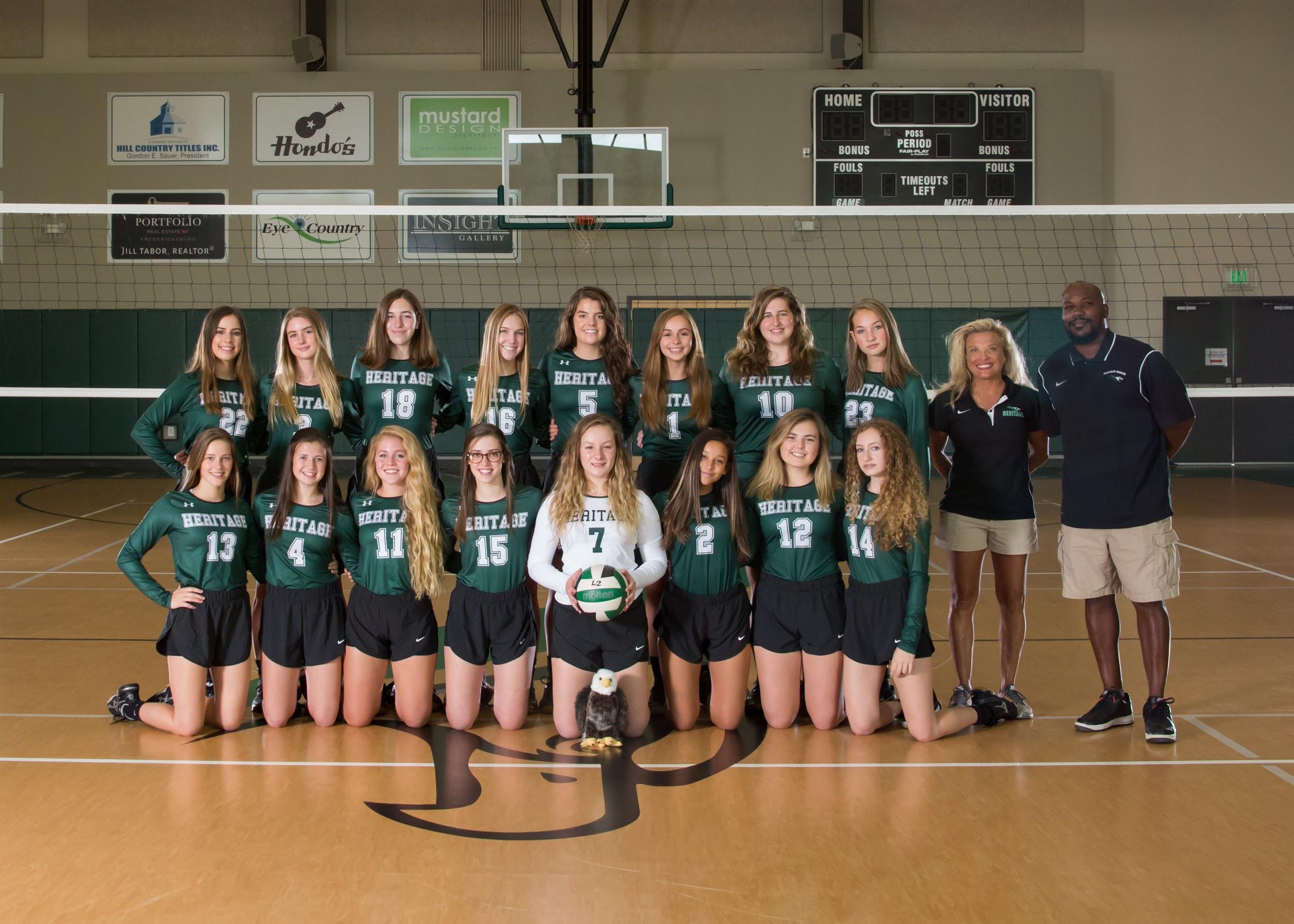 Standing L to R -Faith Lindner, Ellie Faucheux, Erin Fritzsch, Kaitlyn Evans, Celia Ashley, Hannah Bray,Olivia Loggie,Brooke Chastain, Head Coach Tonya Morrow, Asst. Coach Clarence StewartFront row l to r Caroline Abel, Madison Brantley, Cora Elliott, Kate Abel, Lilah Brillhart, Hannah Briley, Alivia Jons, Katie ChastainDistrict Runner UpBi District ChampsFirst team All District Celia AshleyCora ElliottSecond Team All District  Alivia JonsKate AbelCaroline AbelHonorable Mention Faith Lindner  Madison Brantley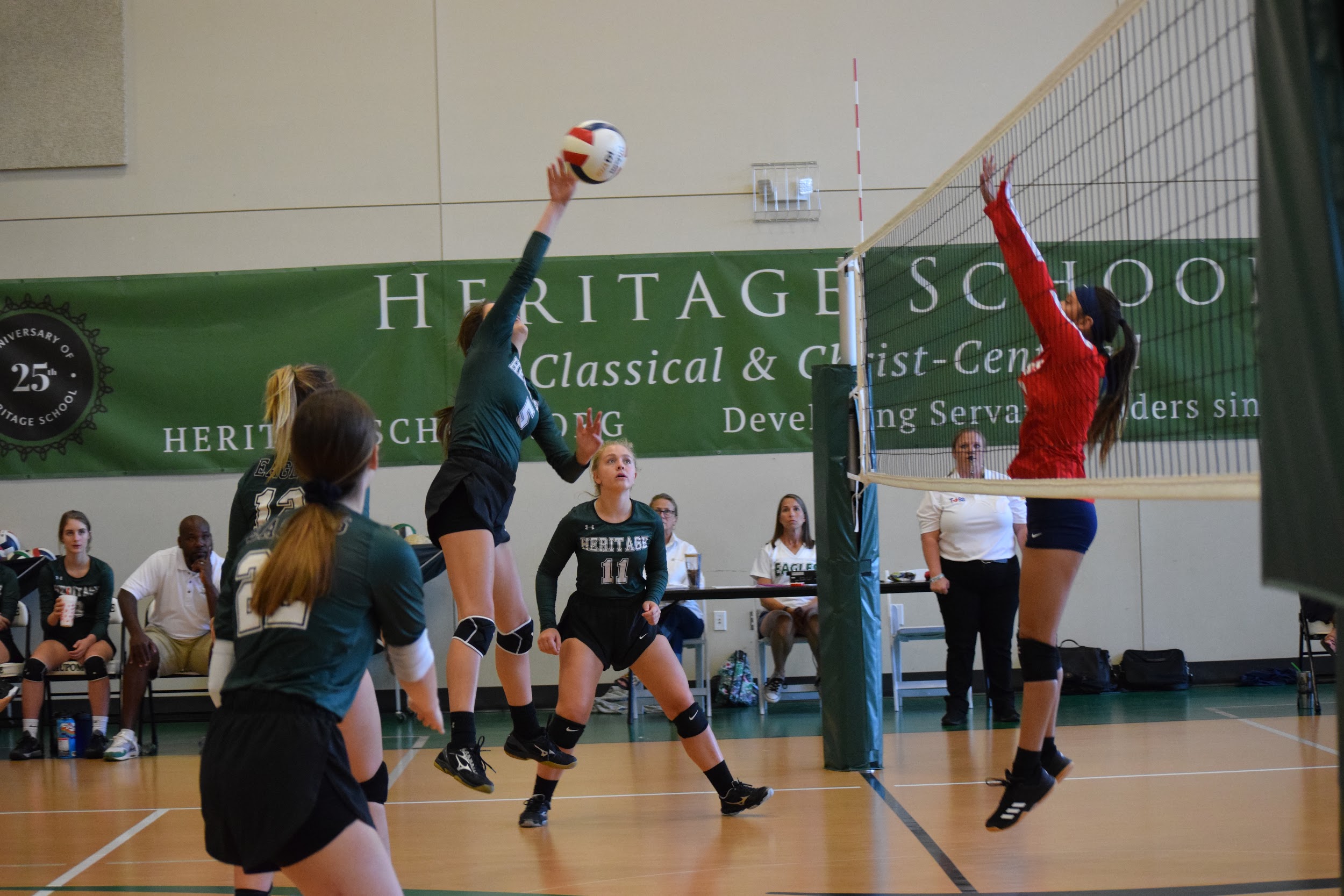 Second Team All StateCelia AshleyHonorable Mention All State Cora ElliottAcademic All State Celia Ashley Alivia Jons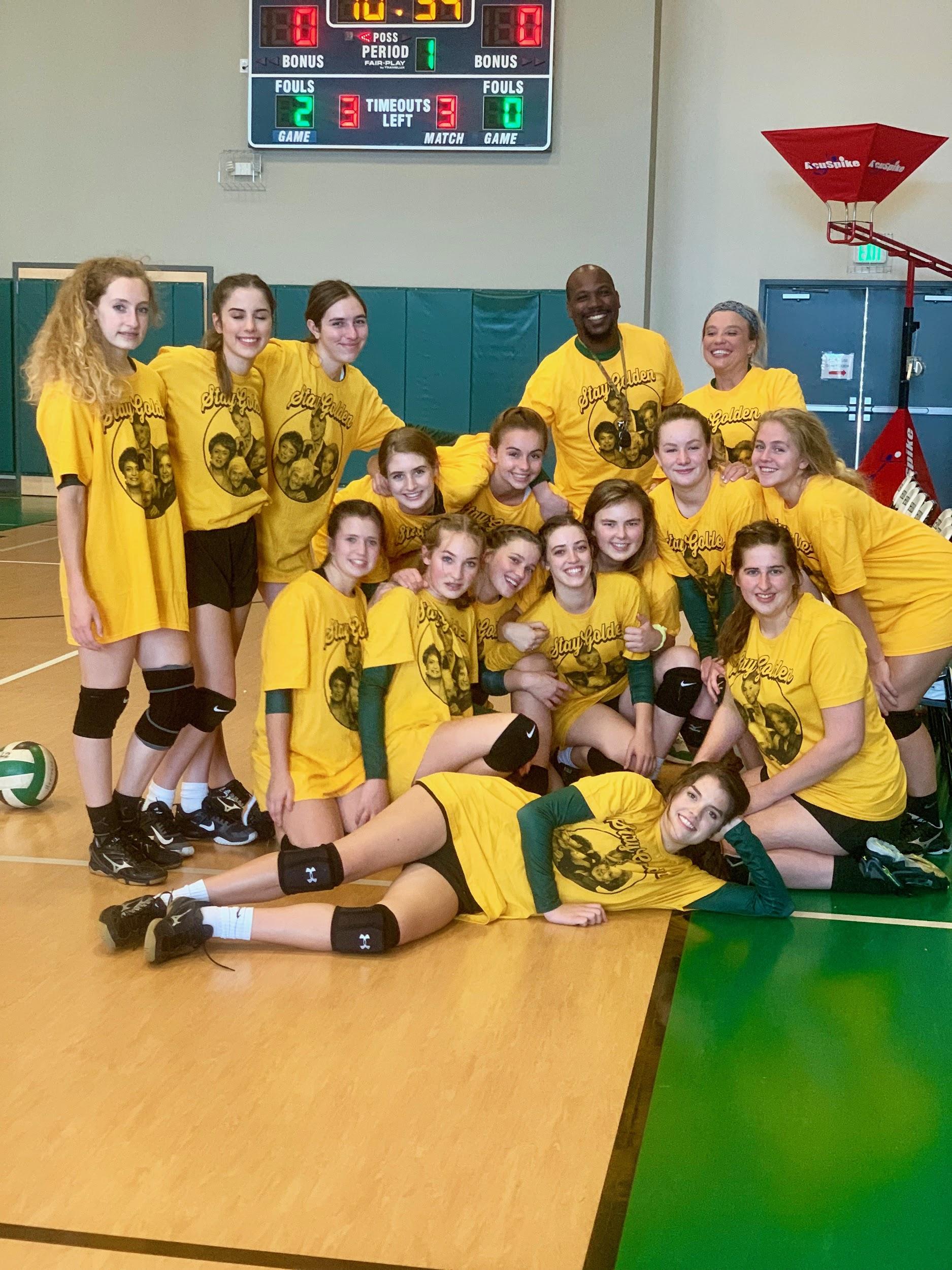 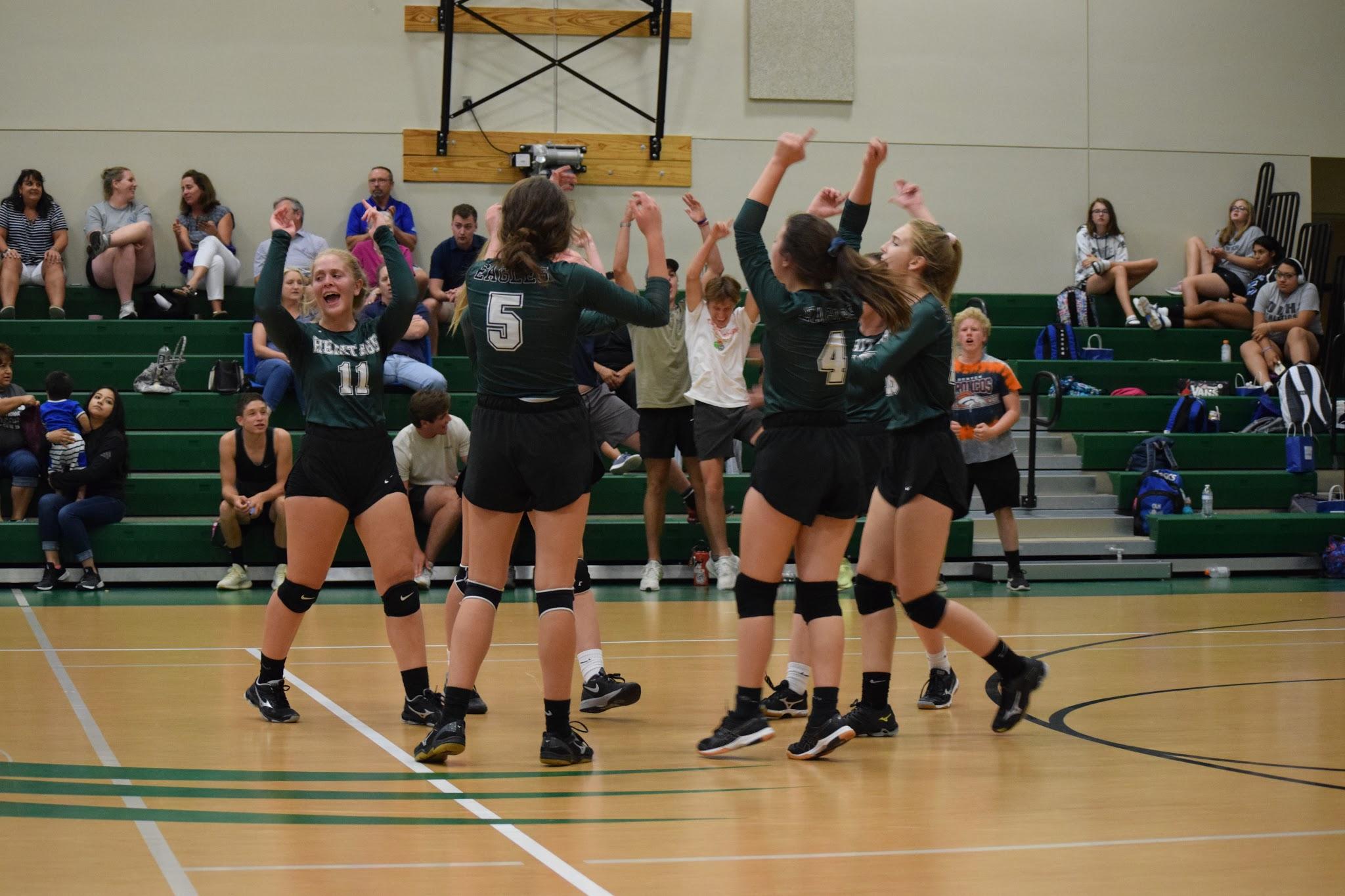 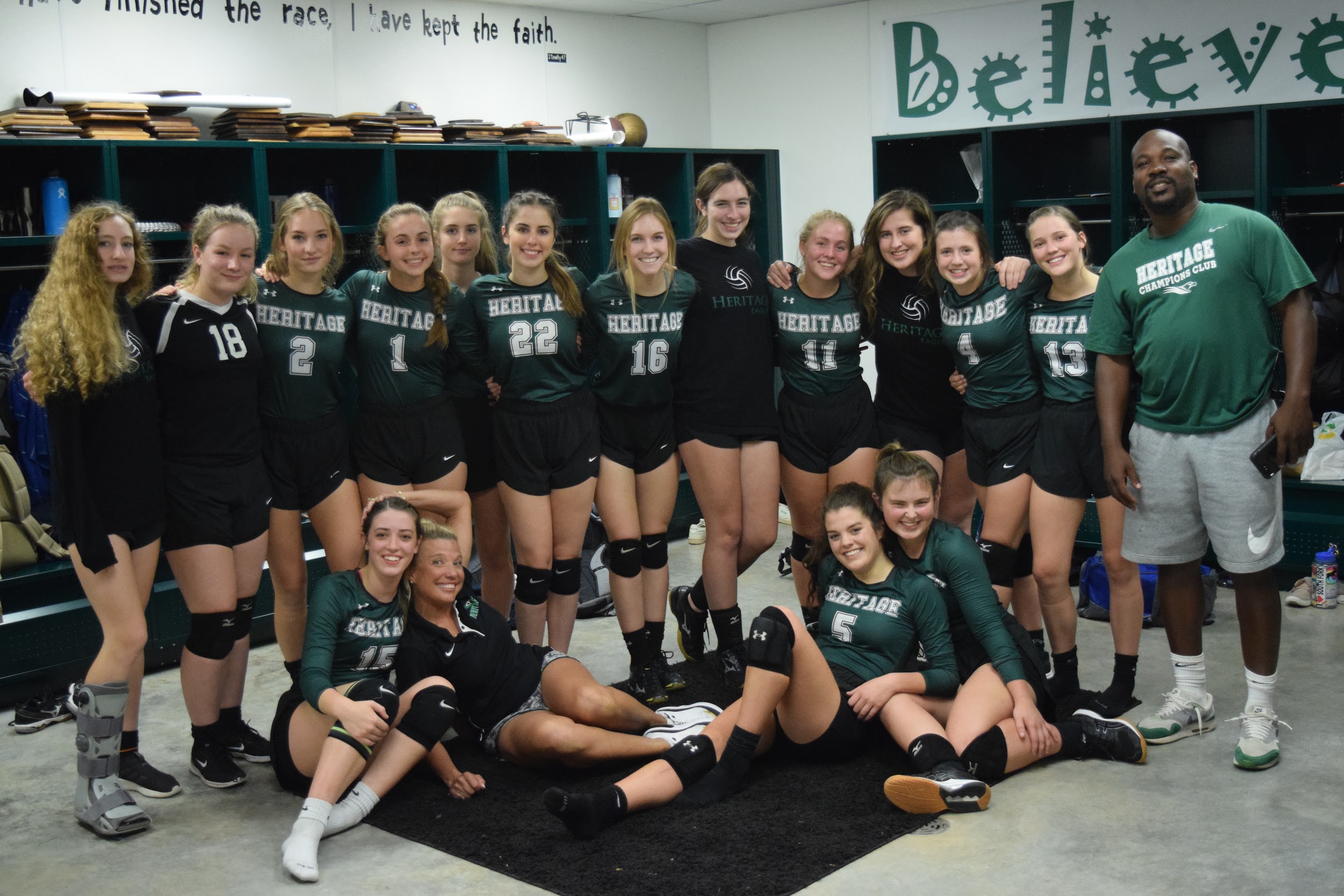 Logic Volleyball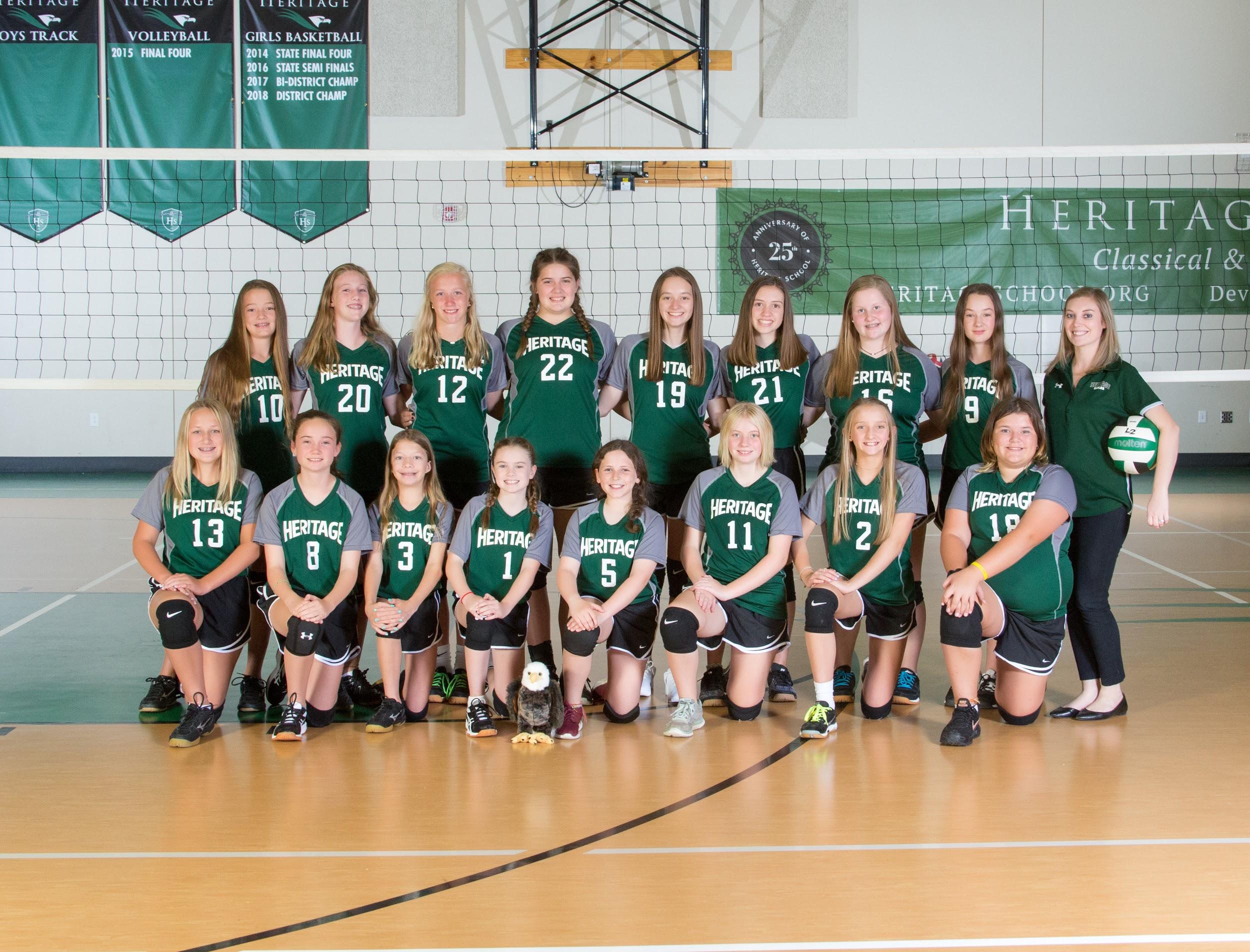 Standing  L to R Ellison Keller, Bree Franklin, Ellie Shipman, Eleanor Loggie, Jadan Edwards, Sophia Shelton,Acelynn Thomson,Ella Rose Brillhart, Head Coach Kat ColeFront row L to R Jailee Goodman, Reece Harris, Terah Tucker, Aubrey Roberts, Annabelle Holster, E.B. Stollenwerck, Lilli Bray, Sofia JancCALSA League Volleyball Champions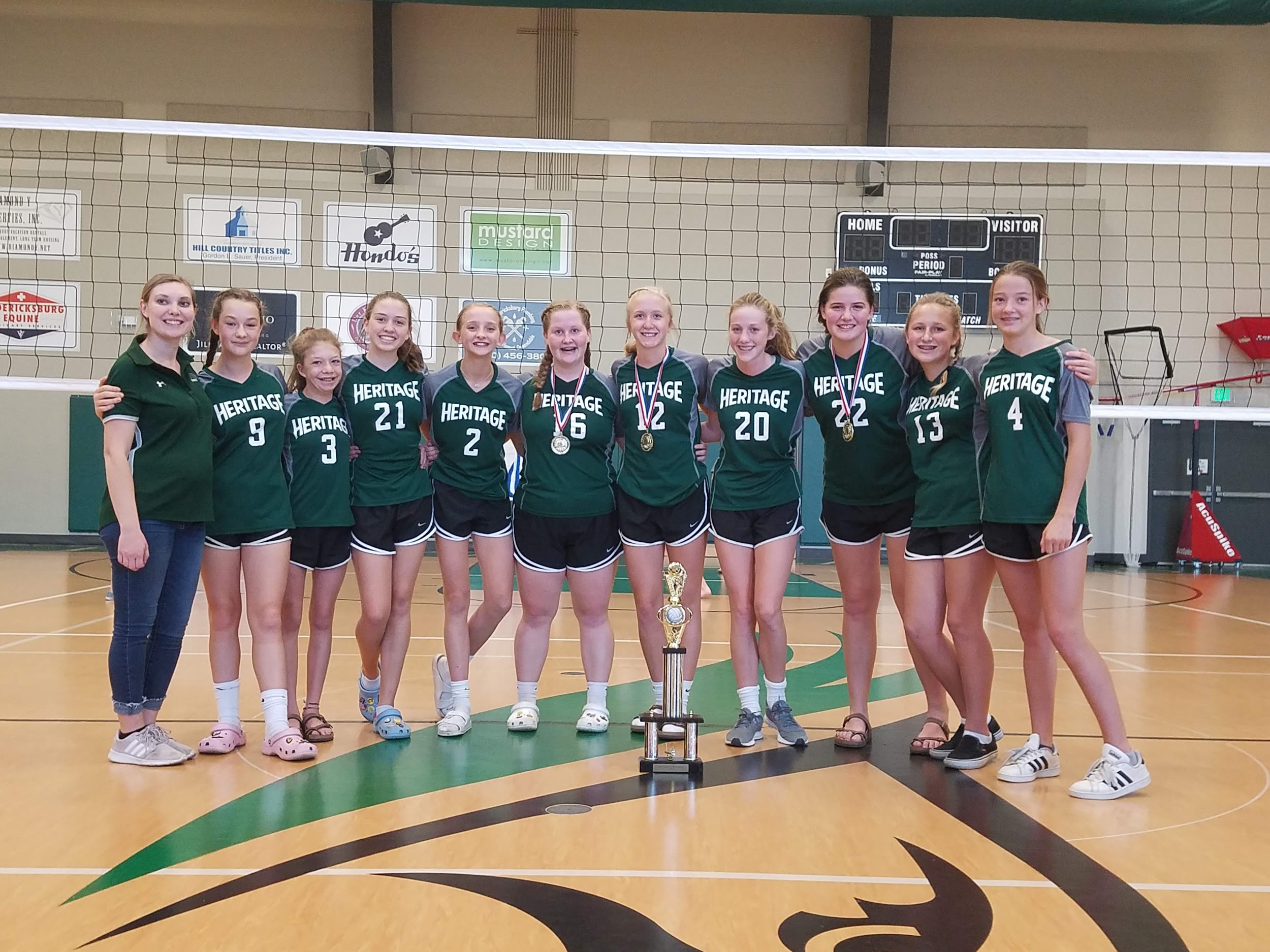 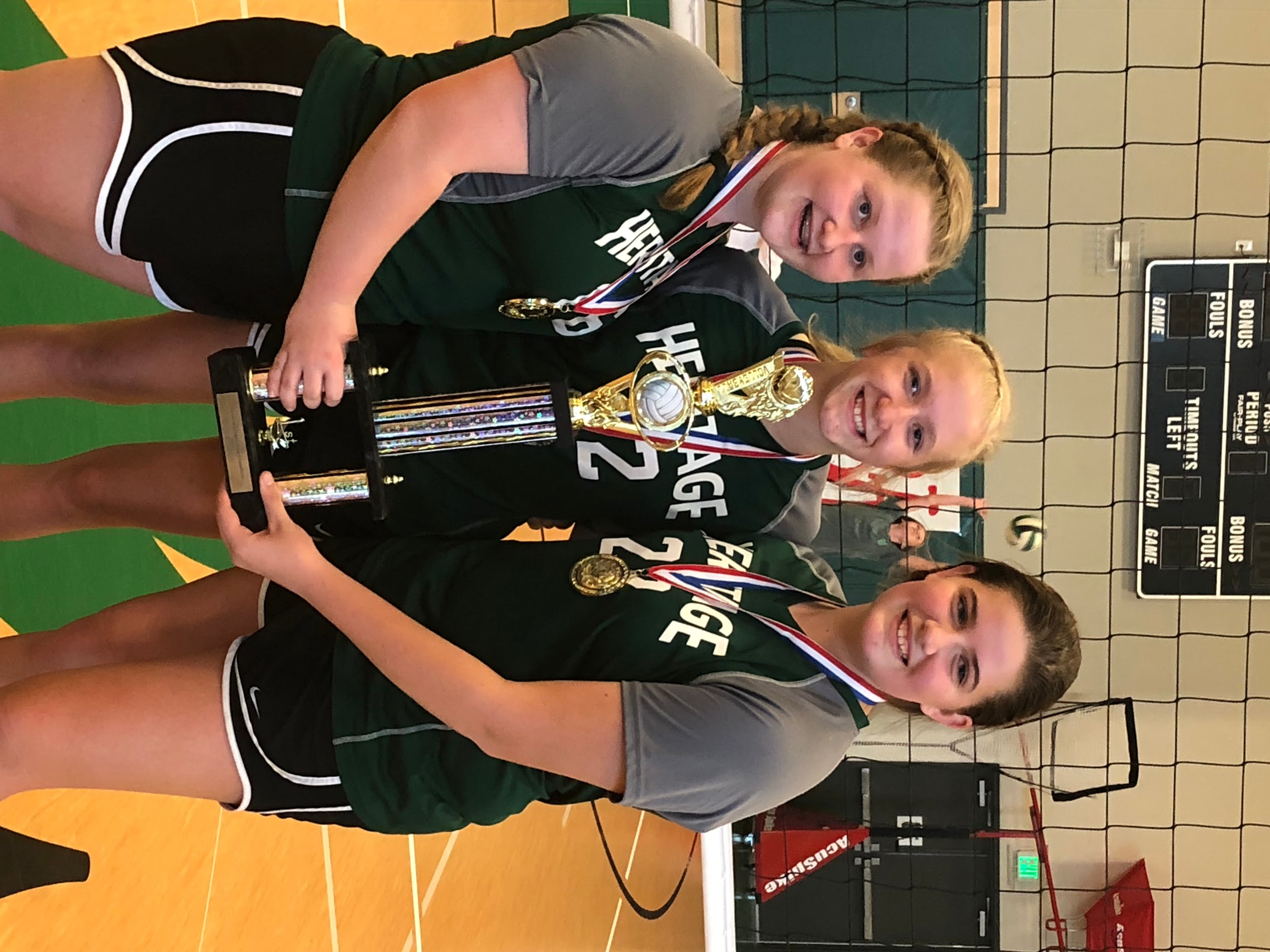 All Tournament Ellie ShipmanEleanor LoggieAcelynn ThomsonVarsity & Logic Cross Country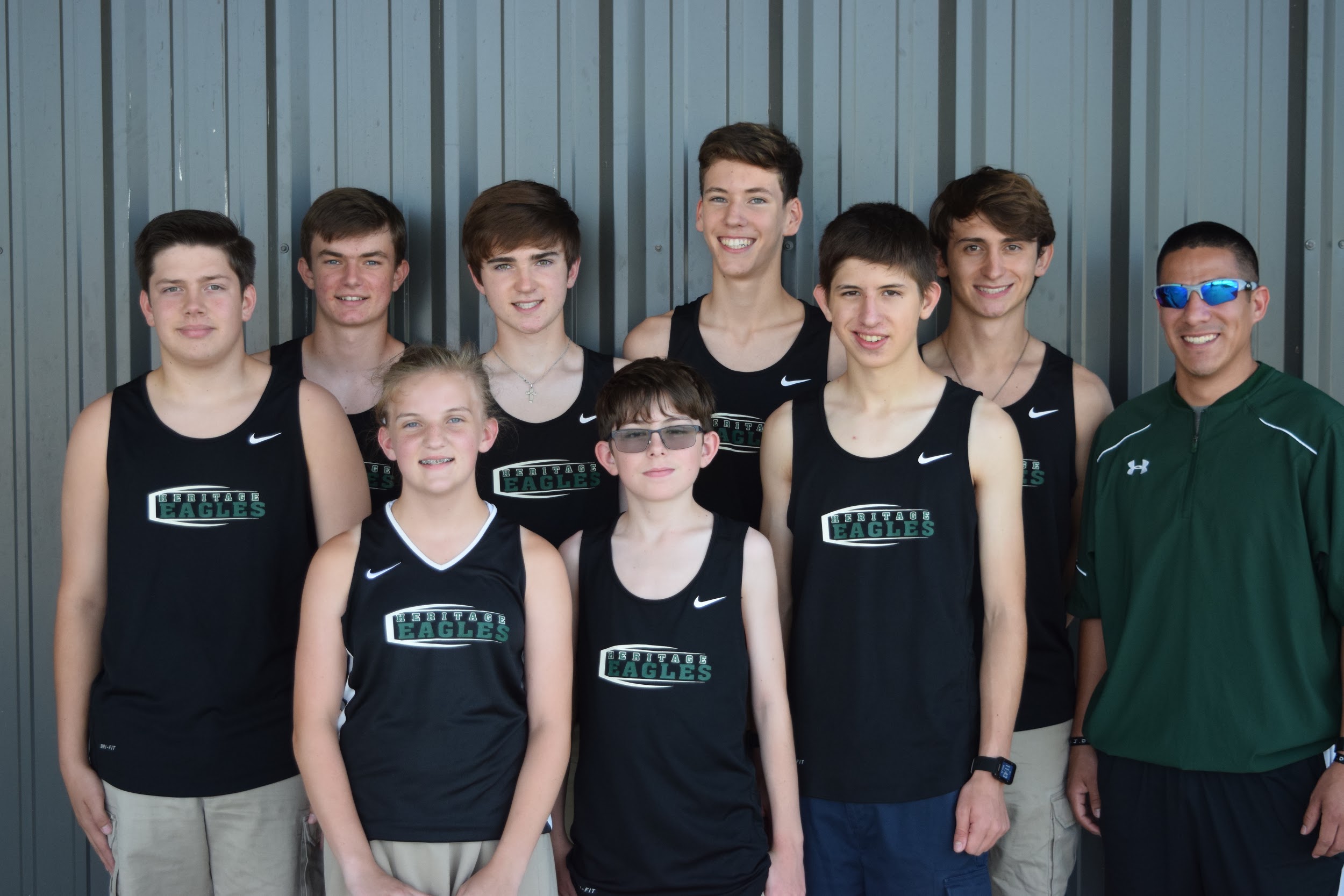 L to R-  Andrew Chapa, Joshua Tabor, Maddie Smith, Benjamin Lohmeyer, Wyatt Burnett, Alex Ludwig, Wes Burnett, Daniel Sauer, Head Coach Kevin Perez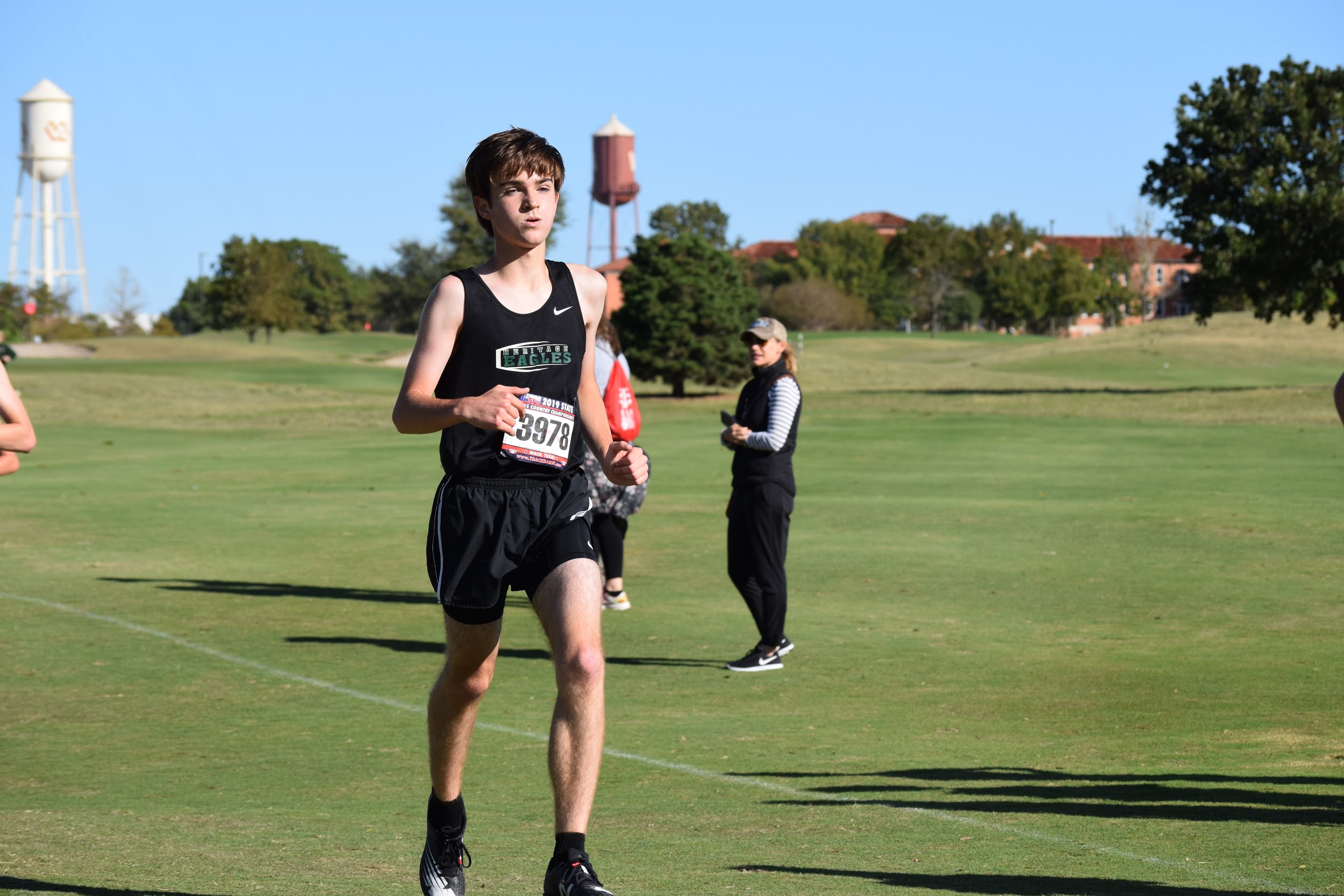 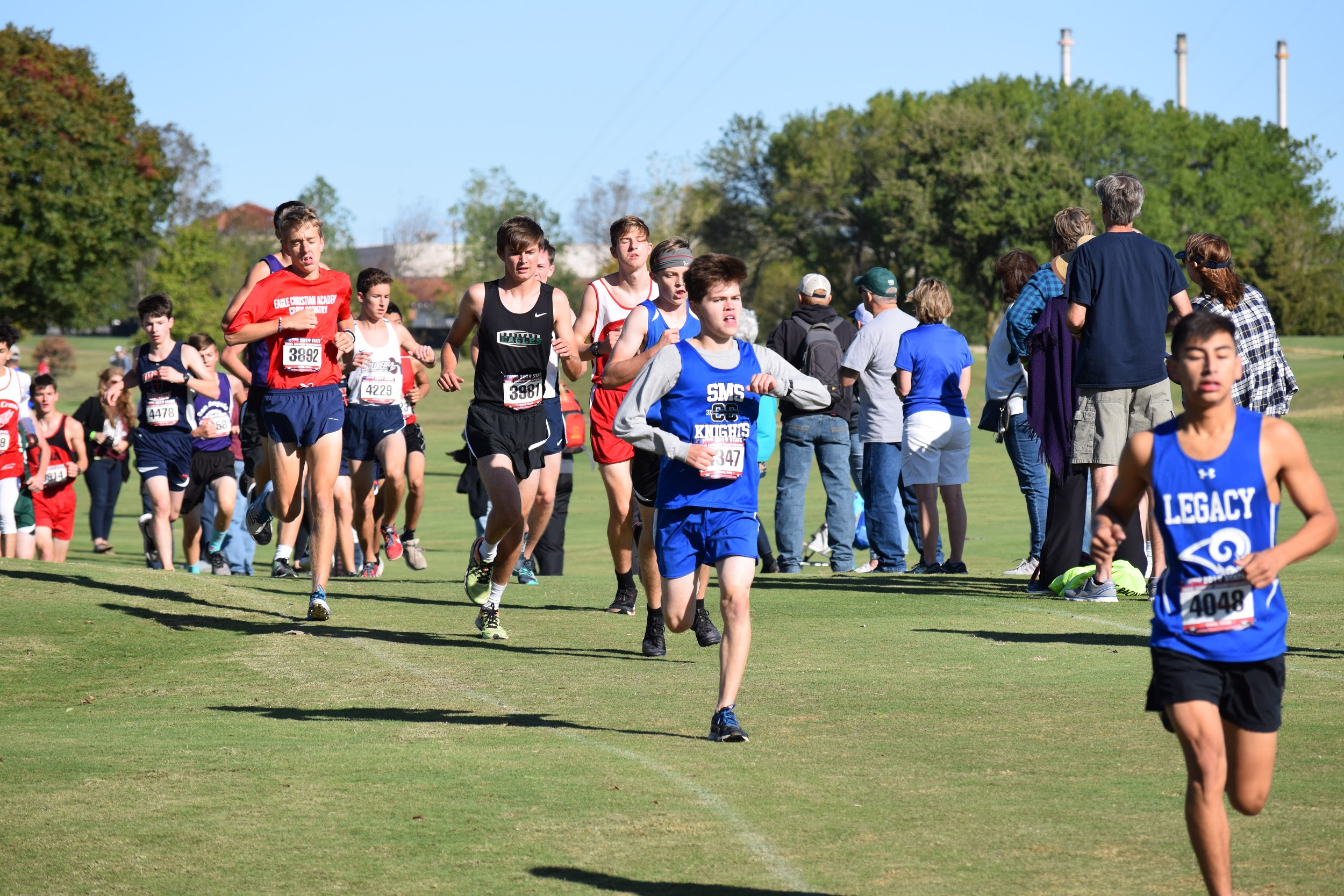 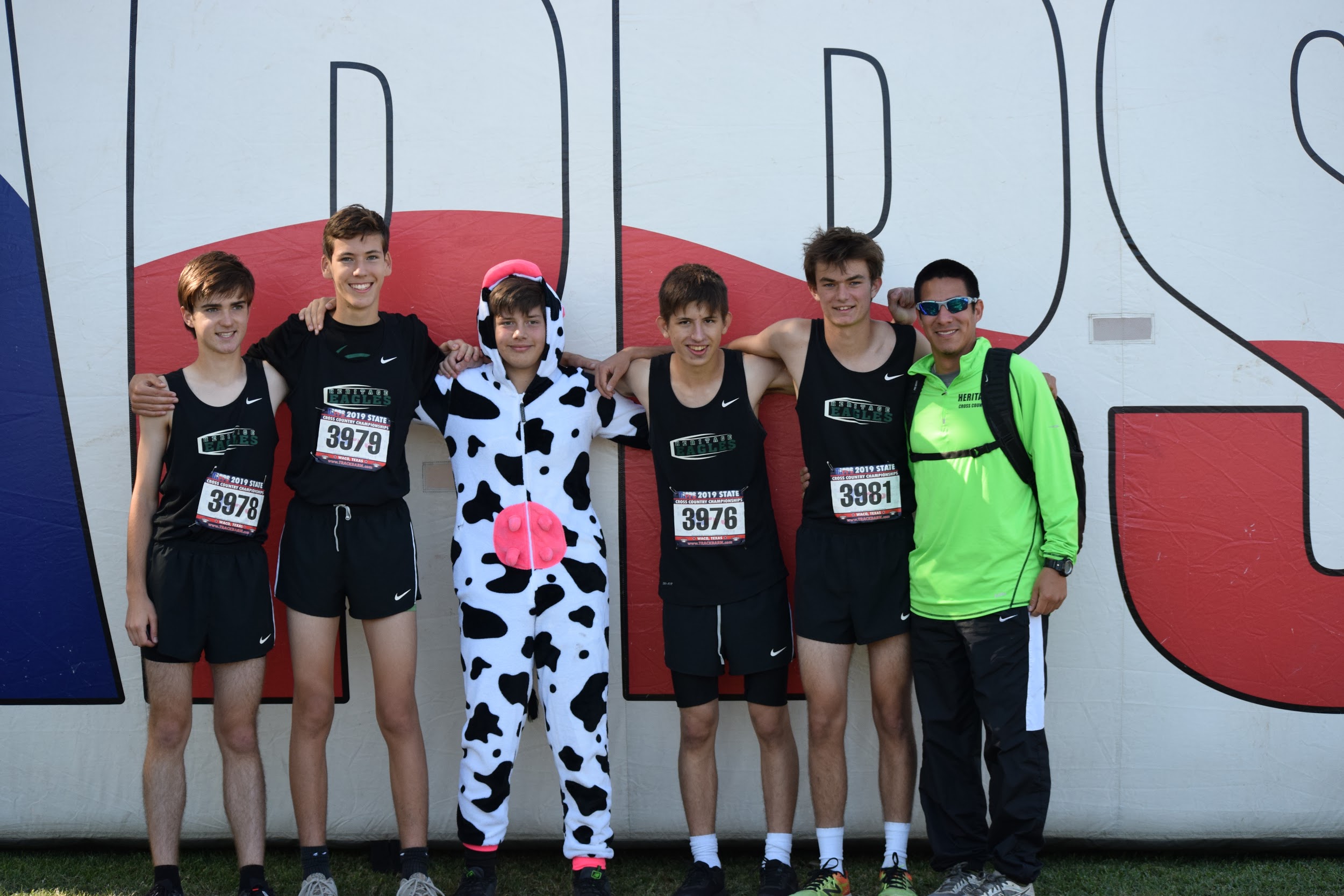 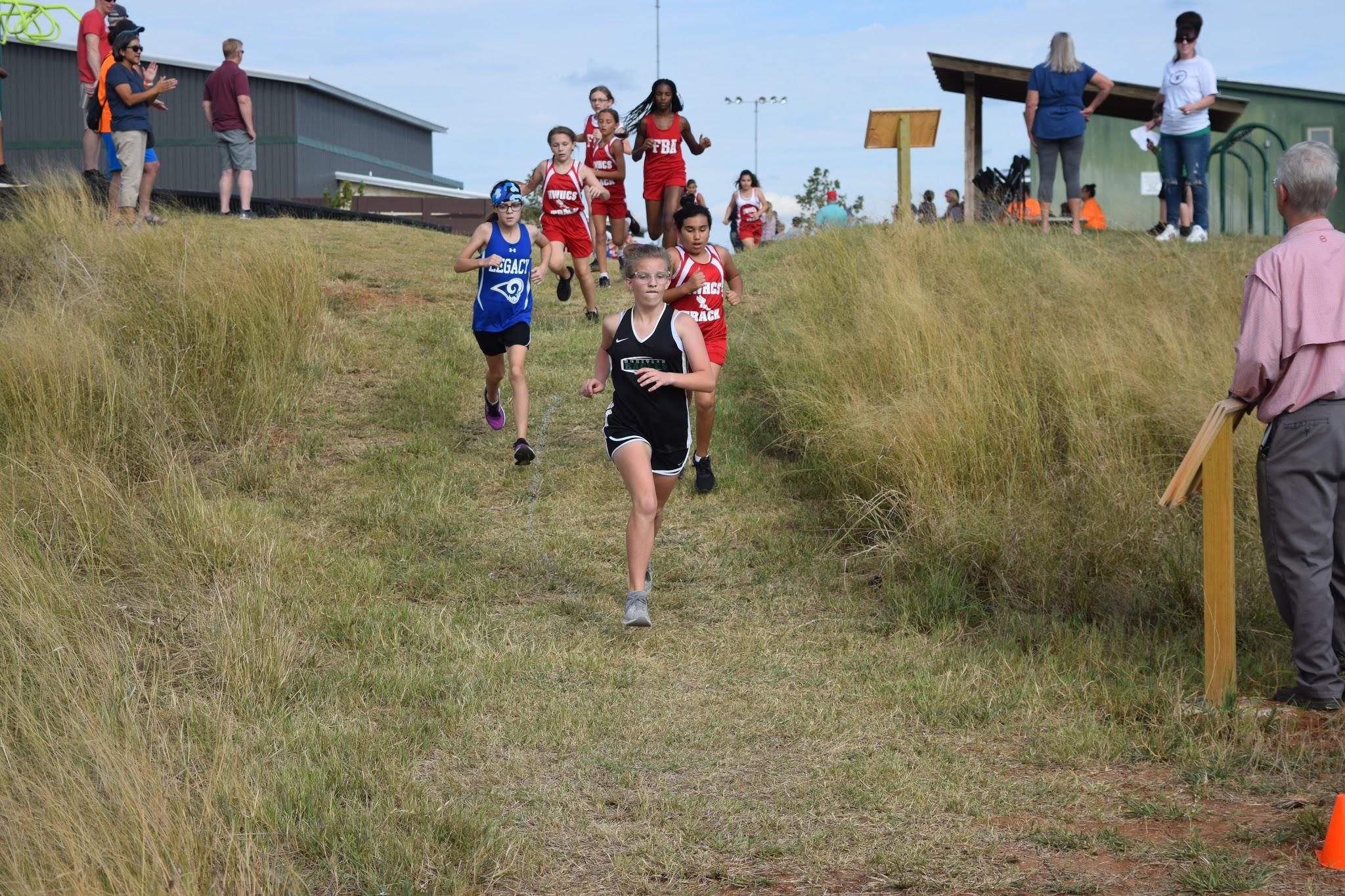 CALSA Girls Champion- Maddie SmithVarsity Football 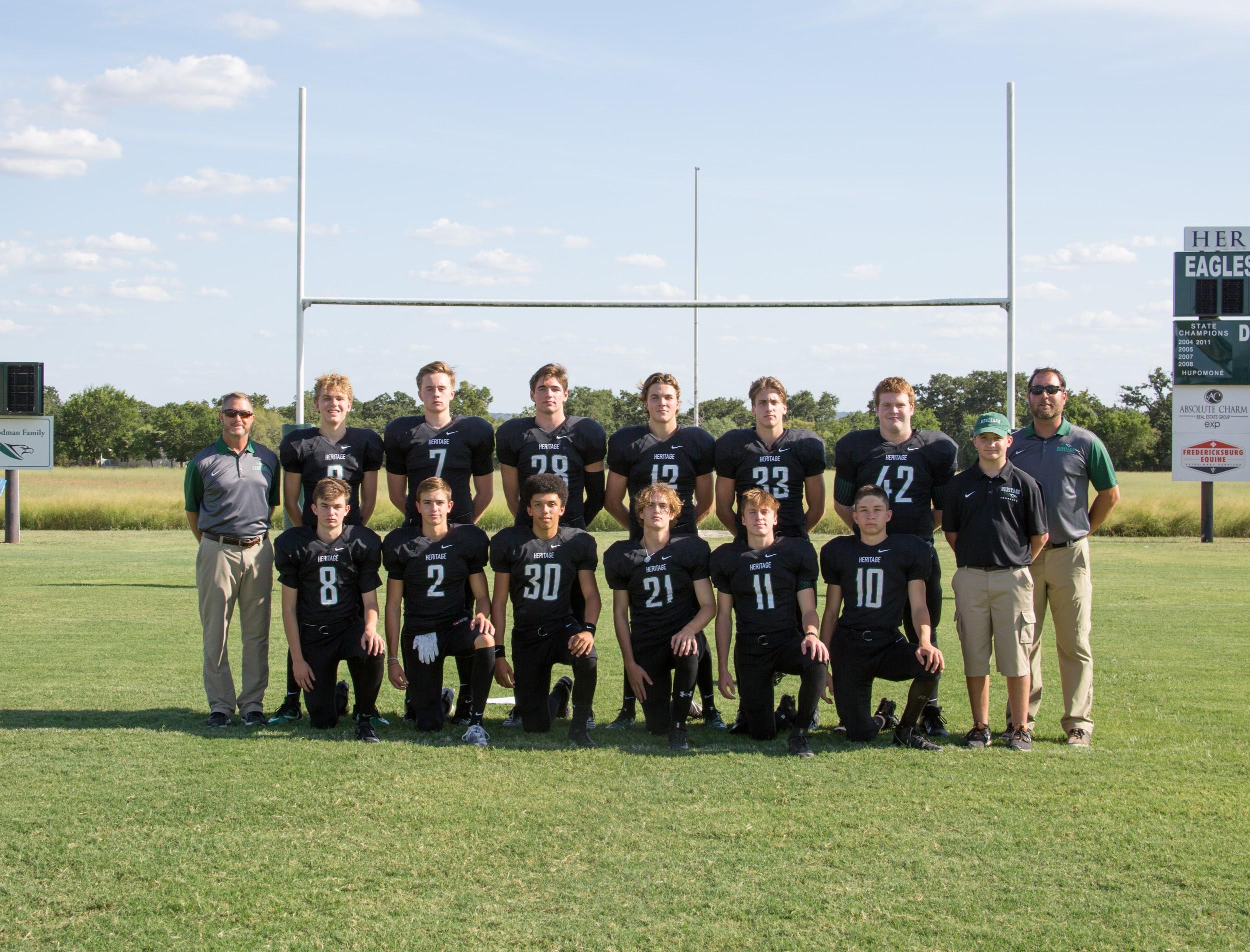 Standing L to R Head Coach Tim Shipman, Luke Roberts, John Fritzsch, Joshua Hoermann, Noah Given, Eli Christensen, Manager Gage Nelson, Asst. Coach Jamey ParsonsKneeling L to R Joshua Tabor, Caden Bray, Jack Henderson, Finn Sawtelle, Sam Richburg, Rory SheltonNot pictured Filmer Sam CowsarState Champions- Undefeated 13-0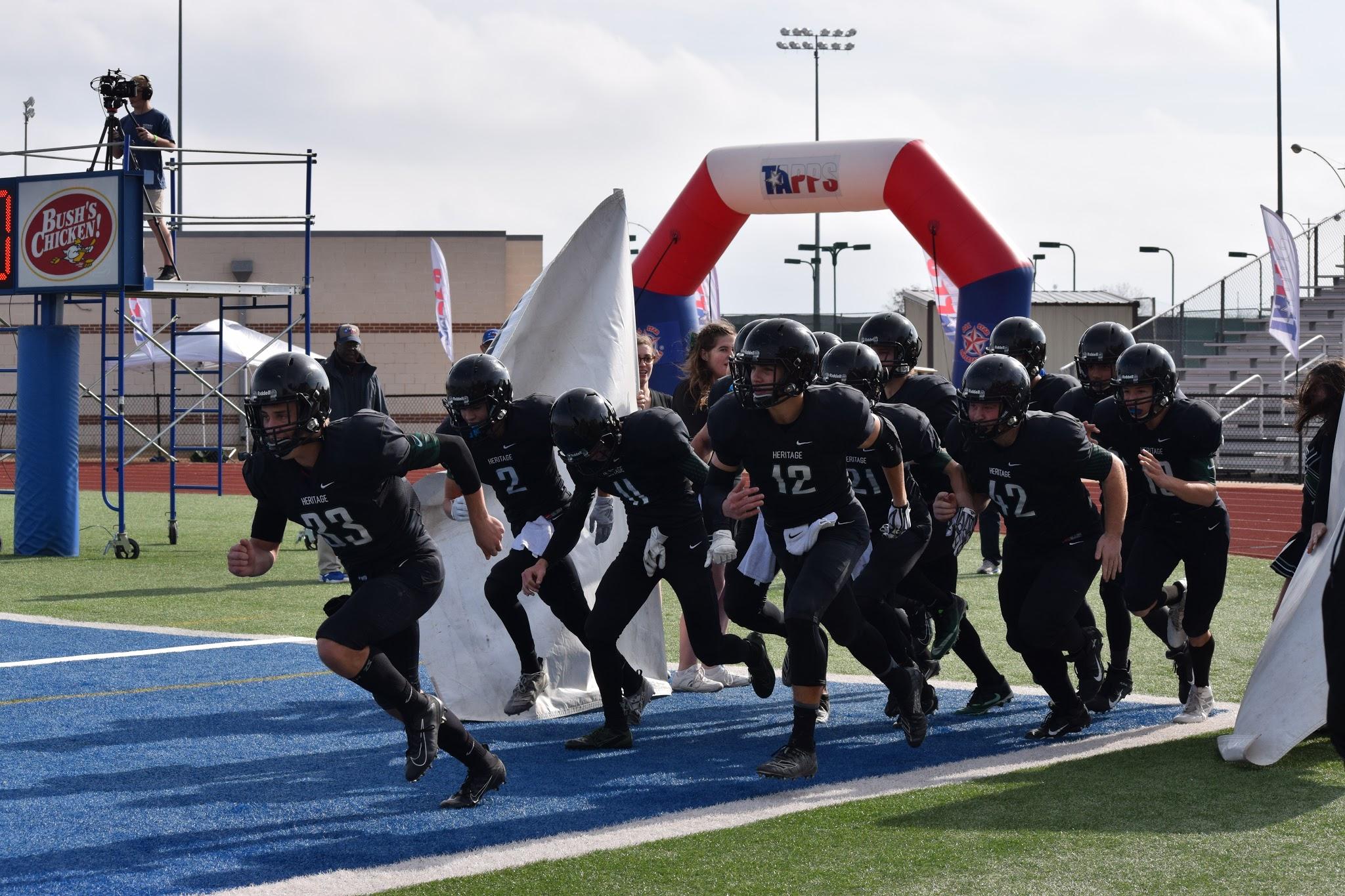 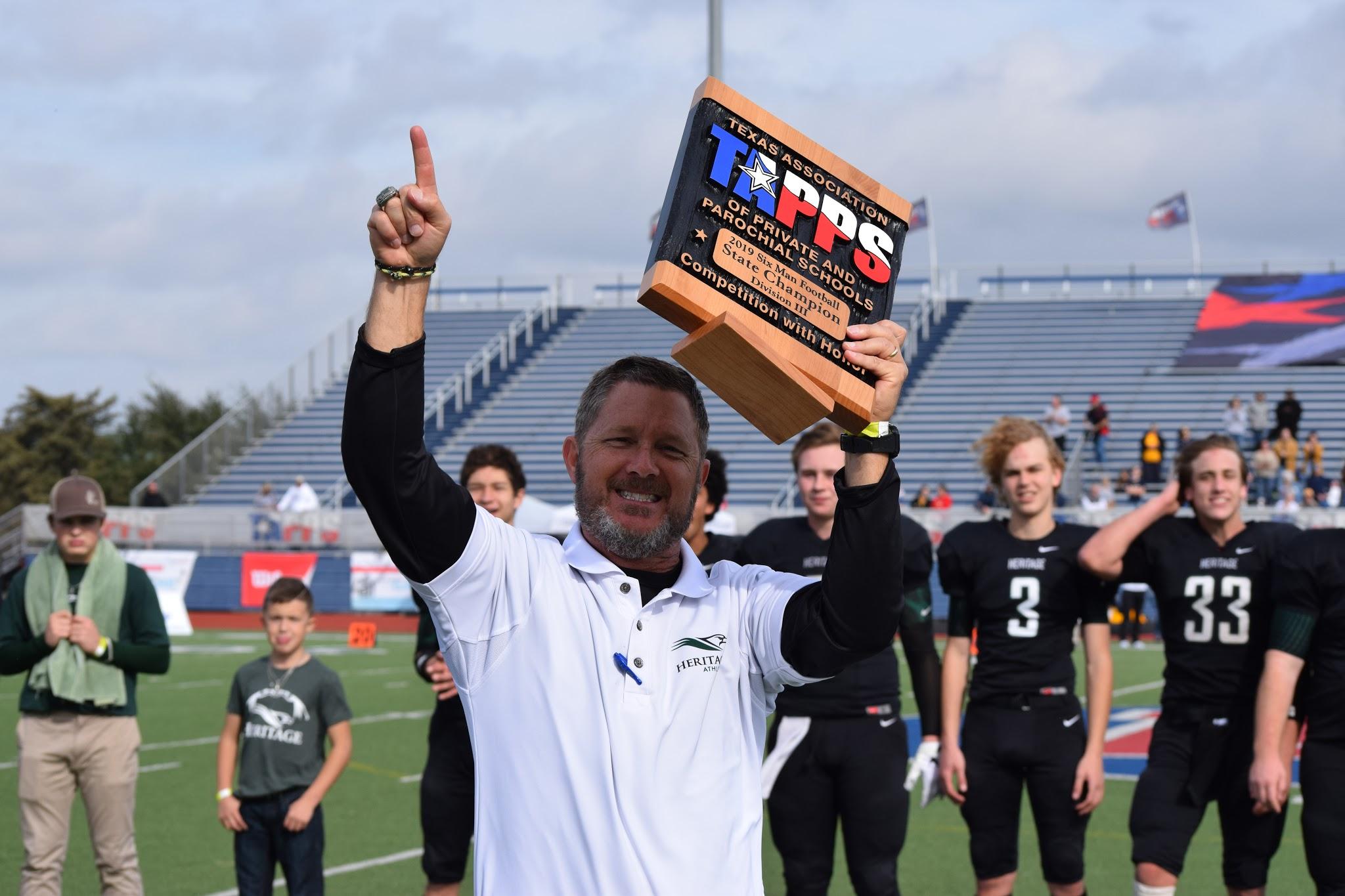 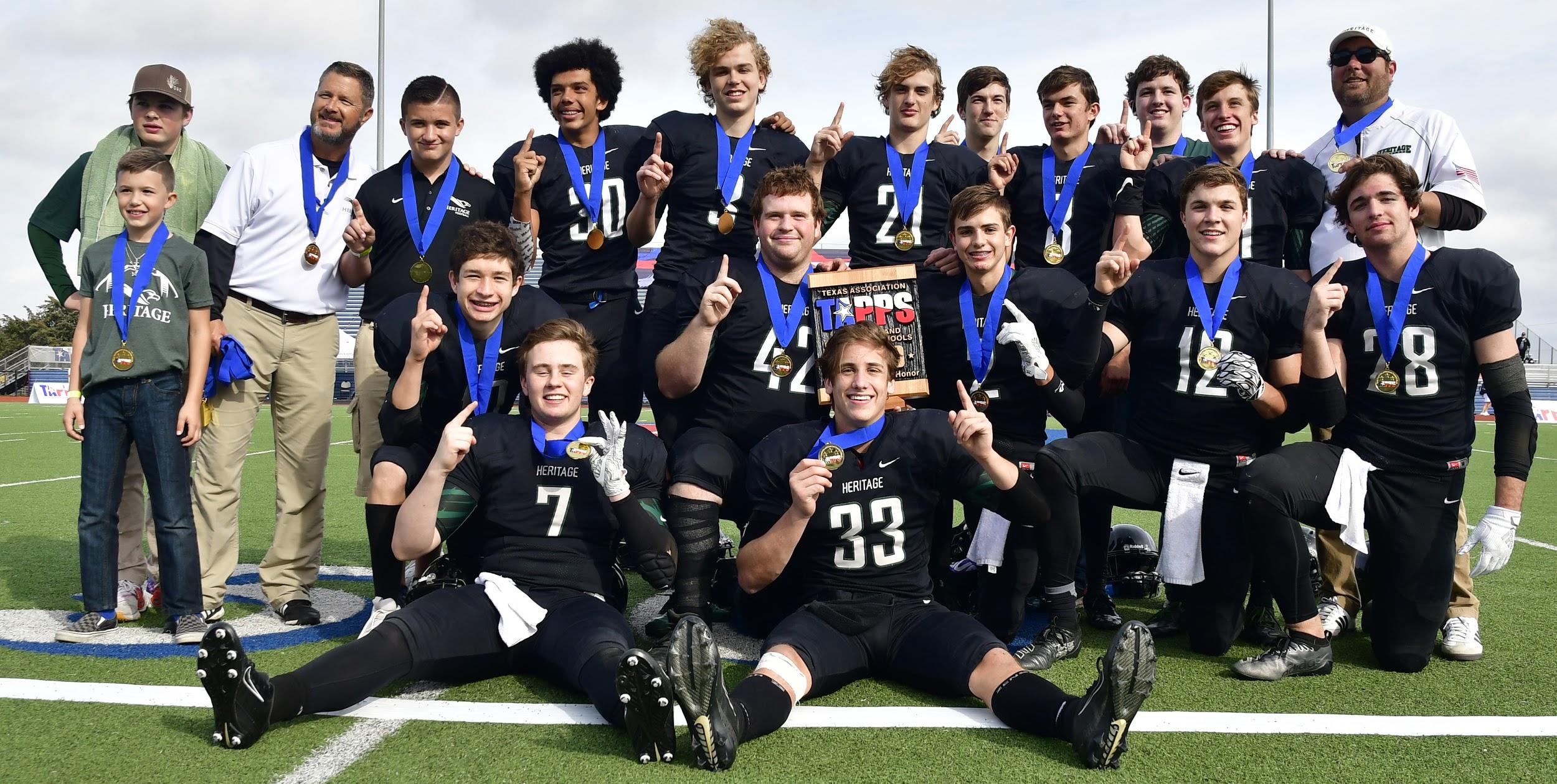 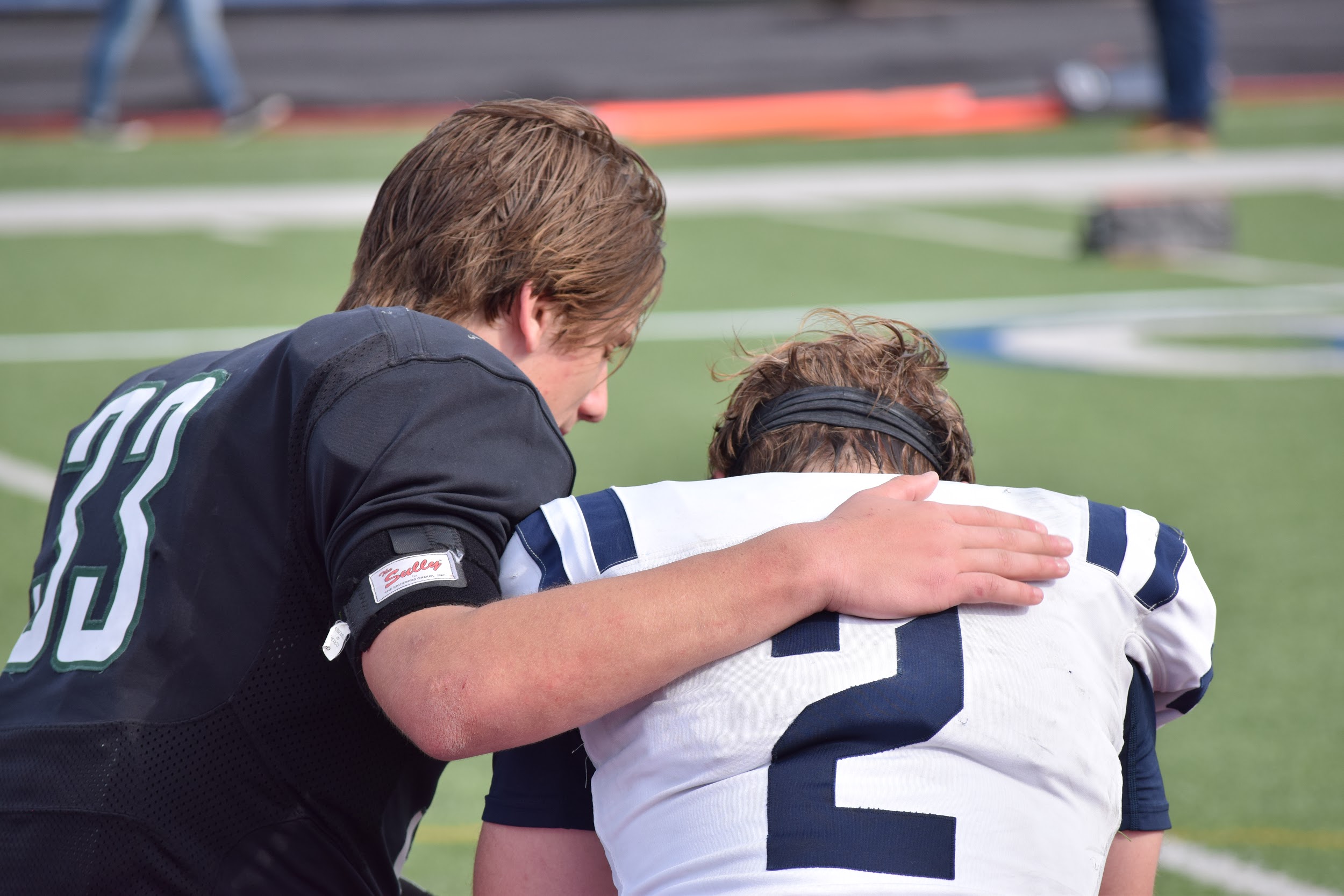 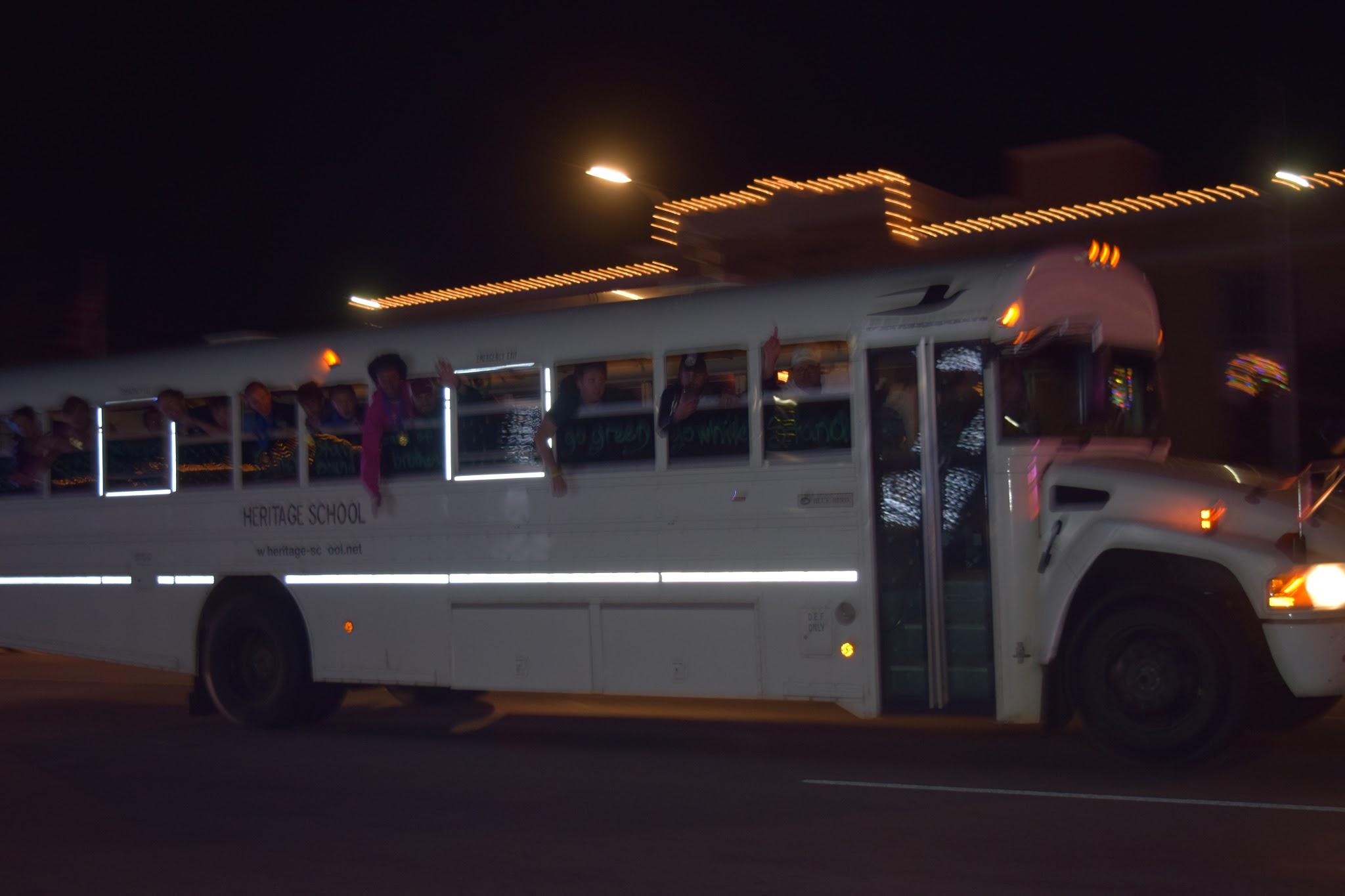 First Team All District Aidan Hickey- Offensive LinemanEli Christensen- CenterJohn Fritzsch -Running Back,LinebackerJoshua Hoermann- Utility Back,Defensive BackNoah Given- Tide End,Defensive LineSam Richburg- Kicker,Defensive LineJack Henderson- Defensive BackCaden Bray- Defensive BackSecond Team All DistrictFinn Sawtelle- Receiver, Defensive BackSam Richburg- QuarterbackCaden Bray- Spread BackJoshua Hoermann-  PunterFirst Team All StateAidan Hickey- Offensive LinemanEli Christensen -CenterJohn Fritzsch -Running Back, LinebackerJoshua Hoermann -Utility Back, Defensive BackNoah Given -Tide End, Defensive LineSam Richburg- Defensive LineJack Henderson -Defensive BackCaden Bray- Defensive BackAcademic All StateNoah GivenEli ChristensenJoshua HoermannSam RichburgFinn SawtelleLogic Football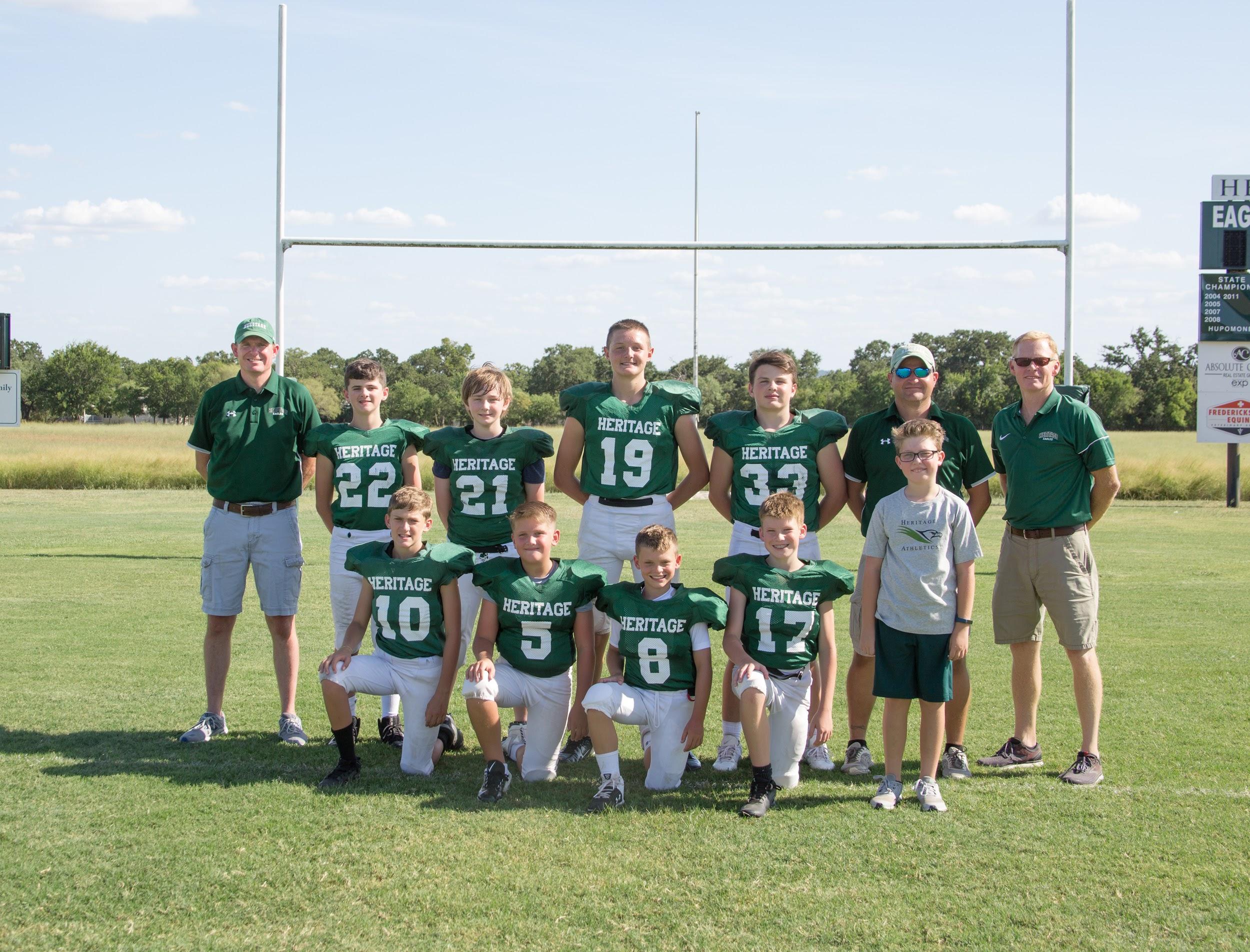 Head Coach Matt Roberts, Trace Atkinson, Vincent Hickey, C.J. Barnett, Tres Jons, Asst. Coach Chris Moldenhauer, Asst. Coach Roy GentryFront row L to R Benjamin Tabor, Gage Varwig, Drake McKinney, Tristan Roberts, Manager Garrett Gentry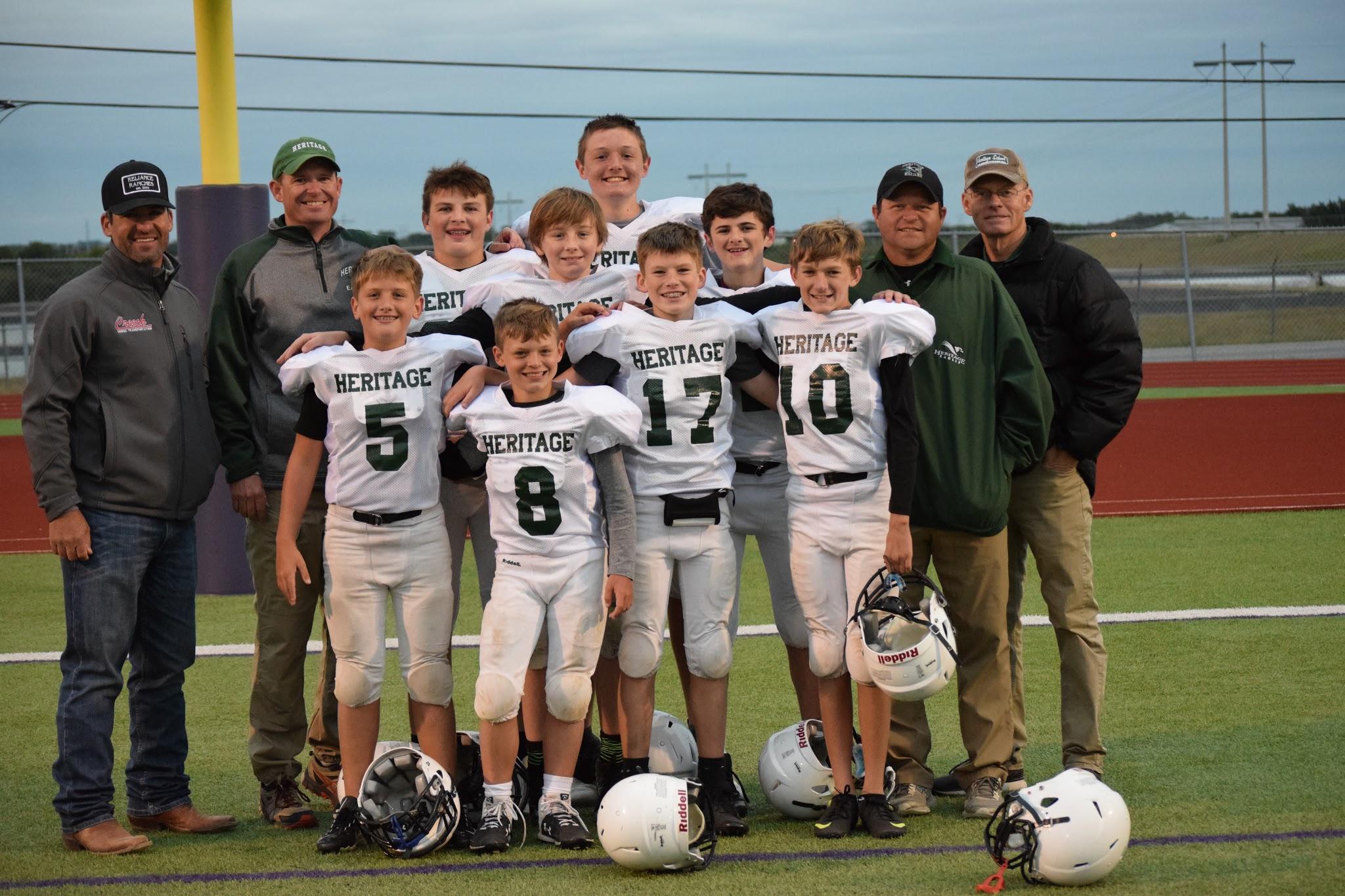 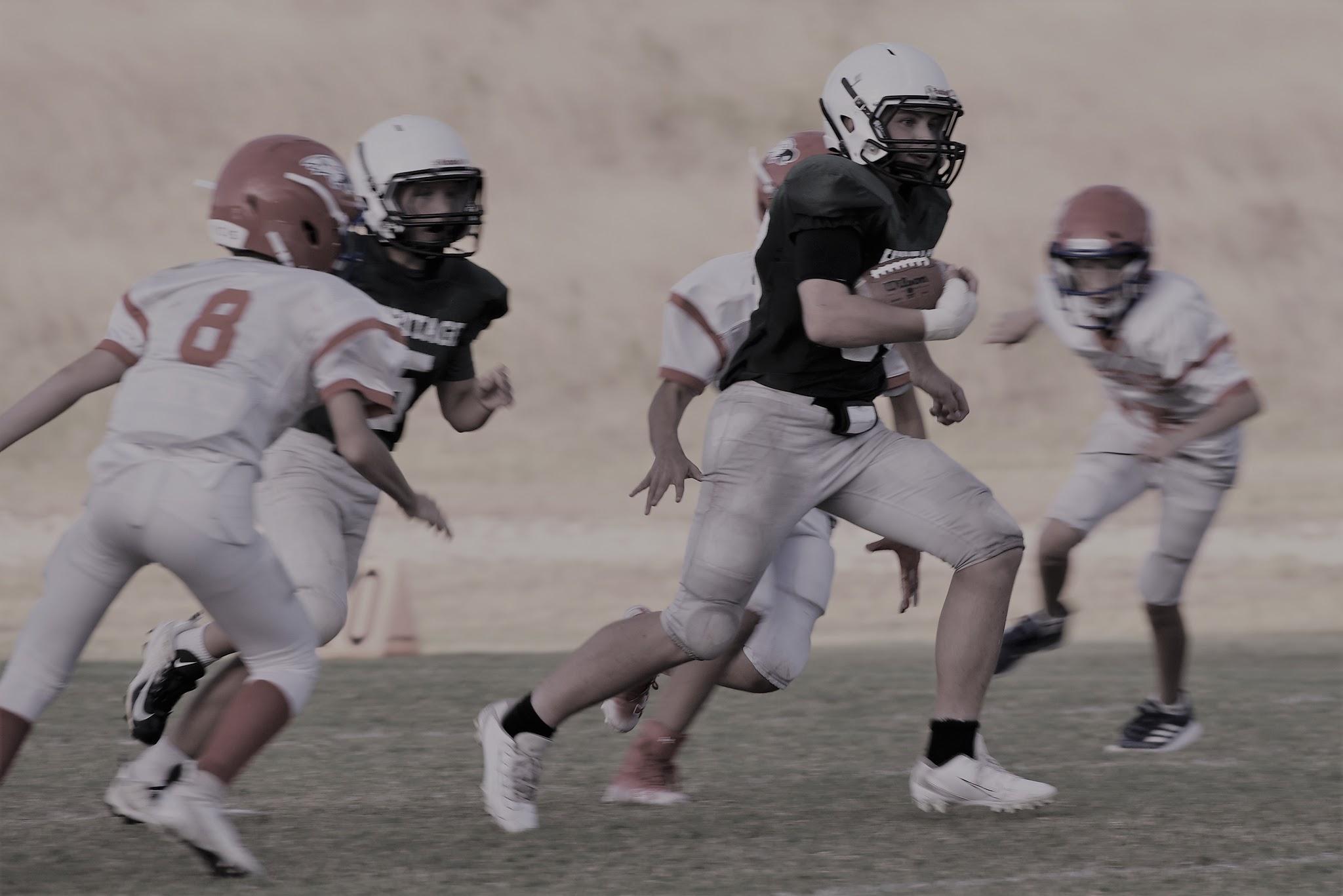 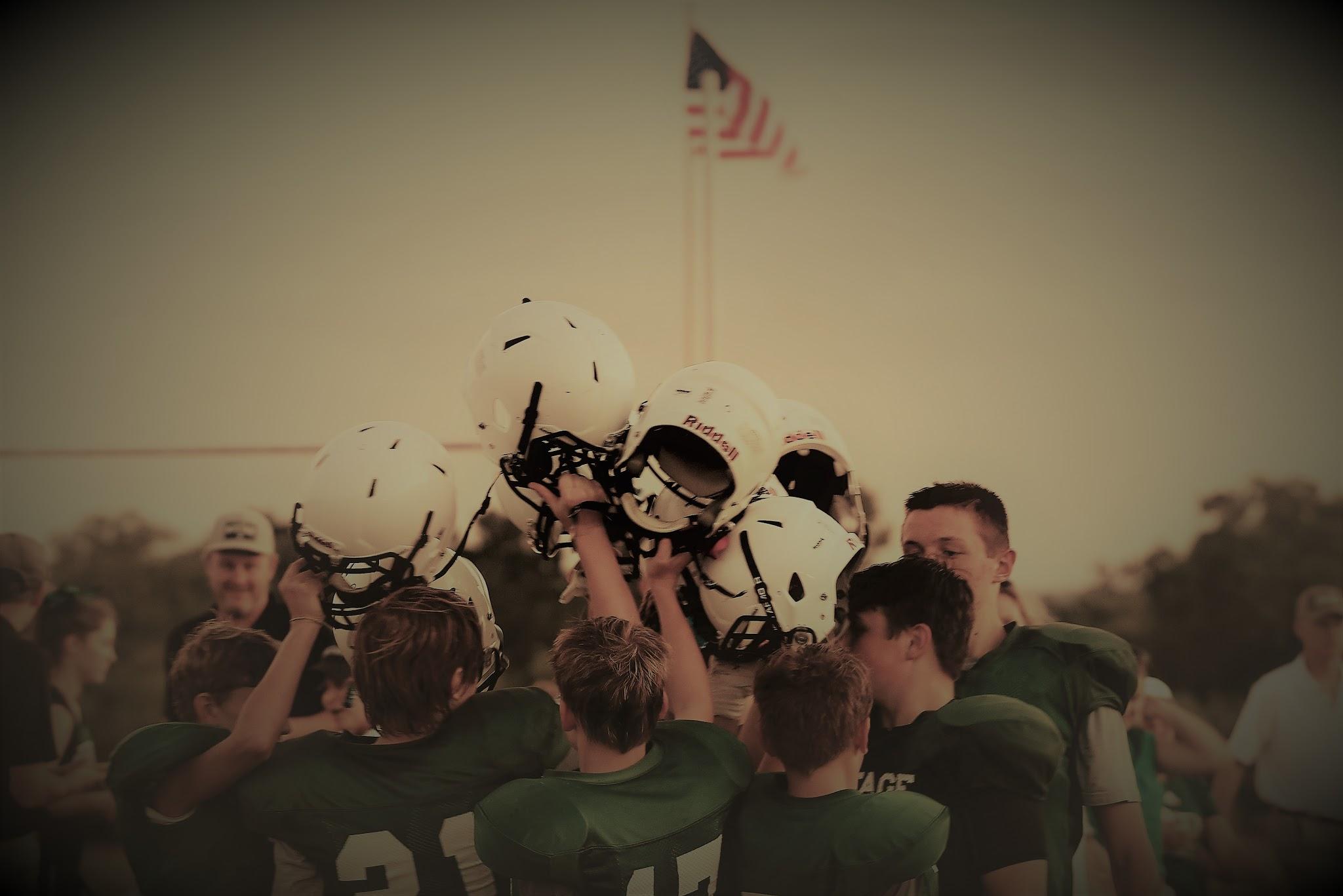 Varsity Girls Basketball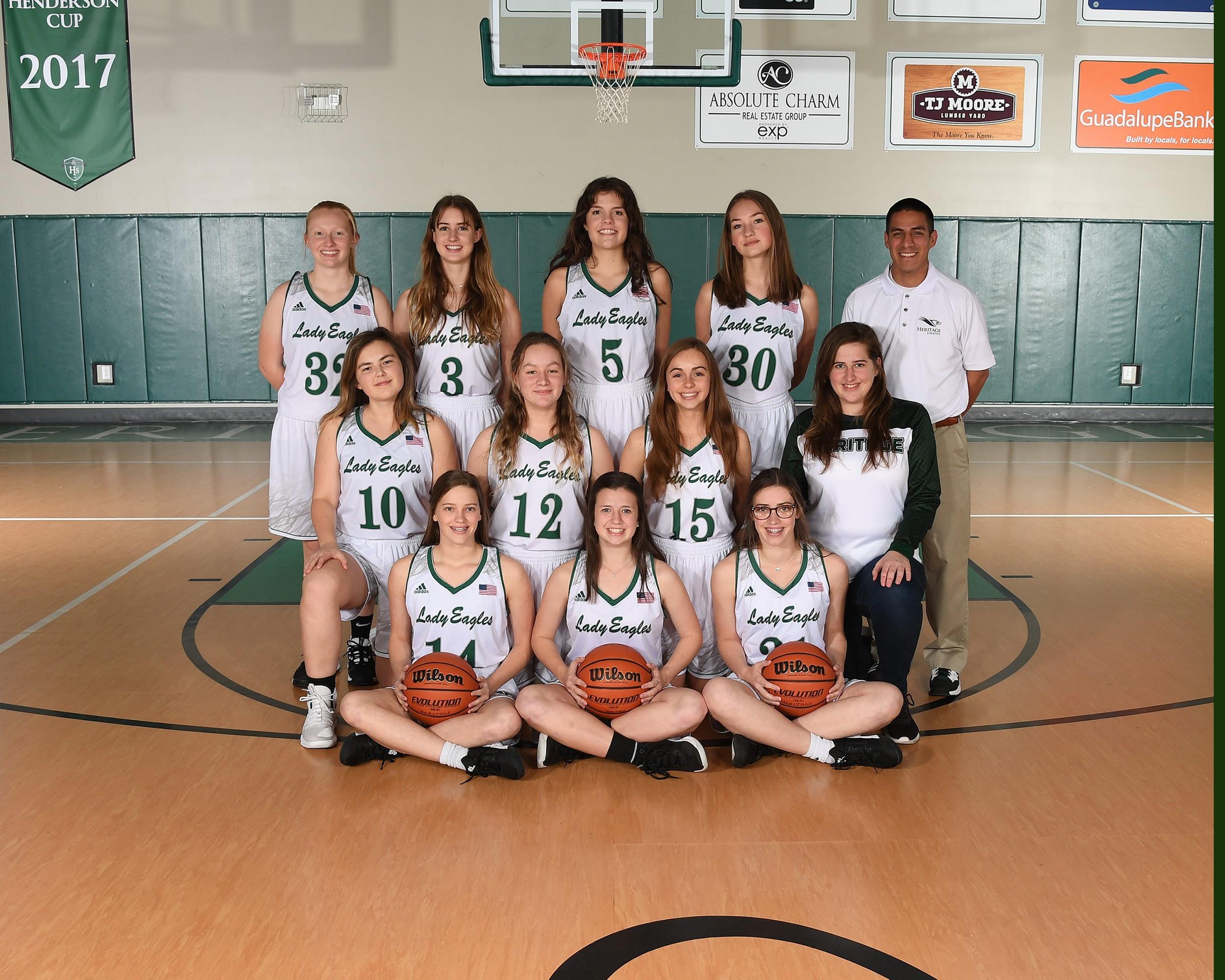 Standing L to R Josie Fevig, Ellie Faucheux, Celia Ashley, Brooke Chastain, Head Coach Kevin PerezKneeling L to R Alivia Jons, Lilah Brillhart, Hannah Bray, Olivia LoggieSitting L to R Caroline Abel, Madison Brantley, Kate AbelDistrict Runner UpBi District Champs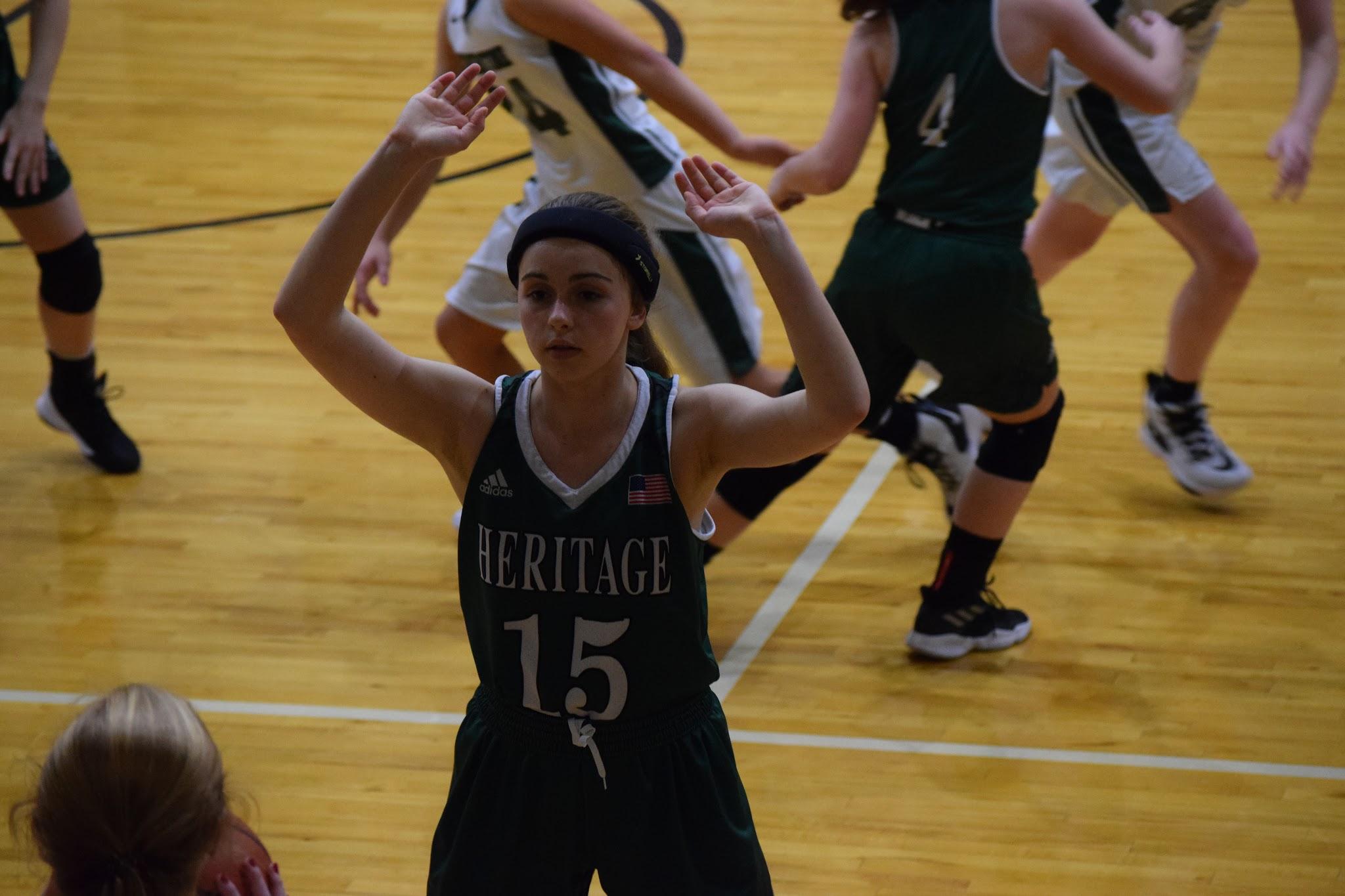 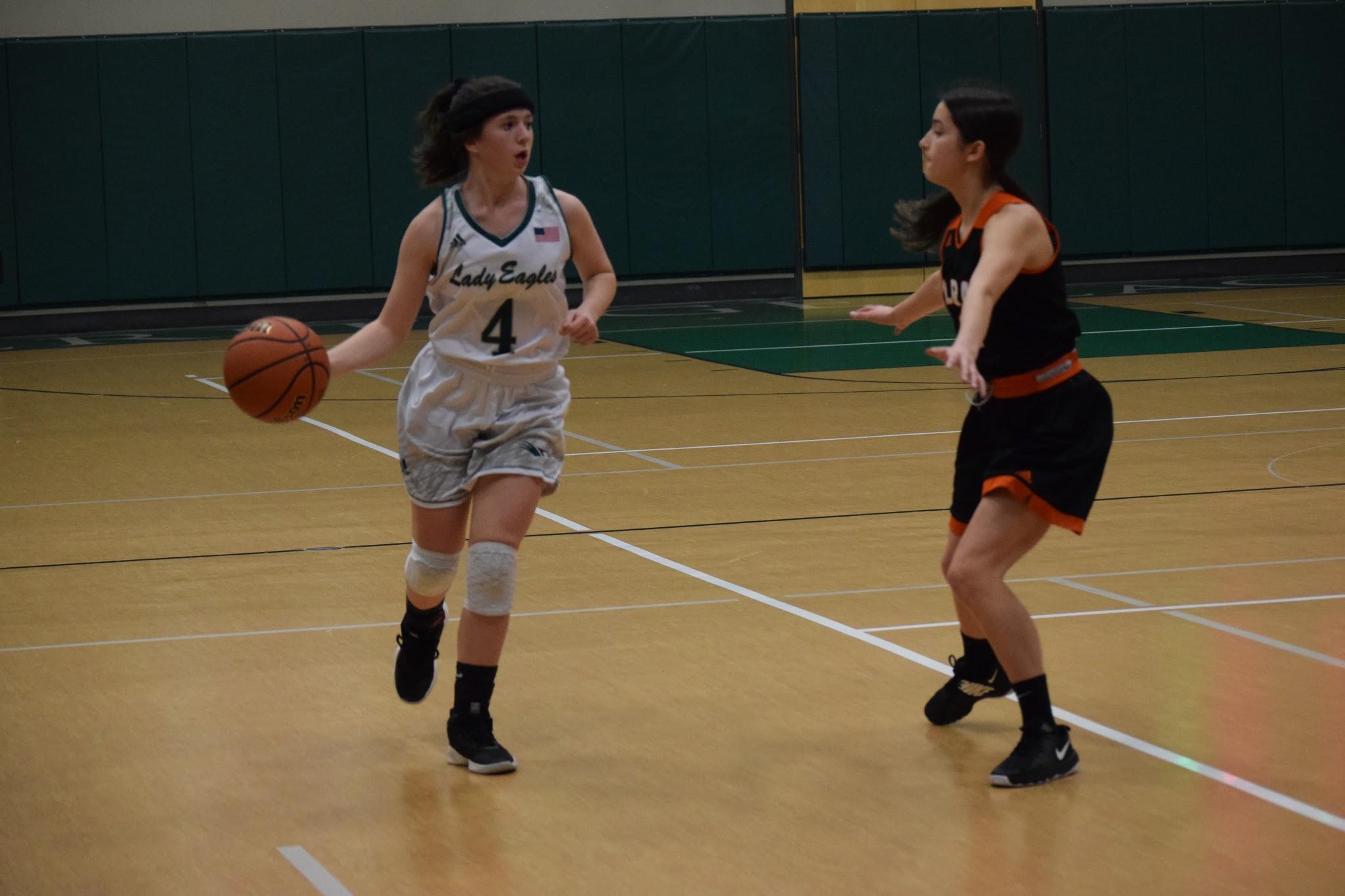 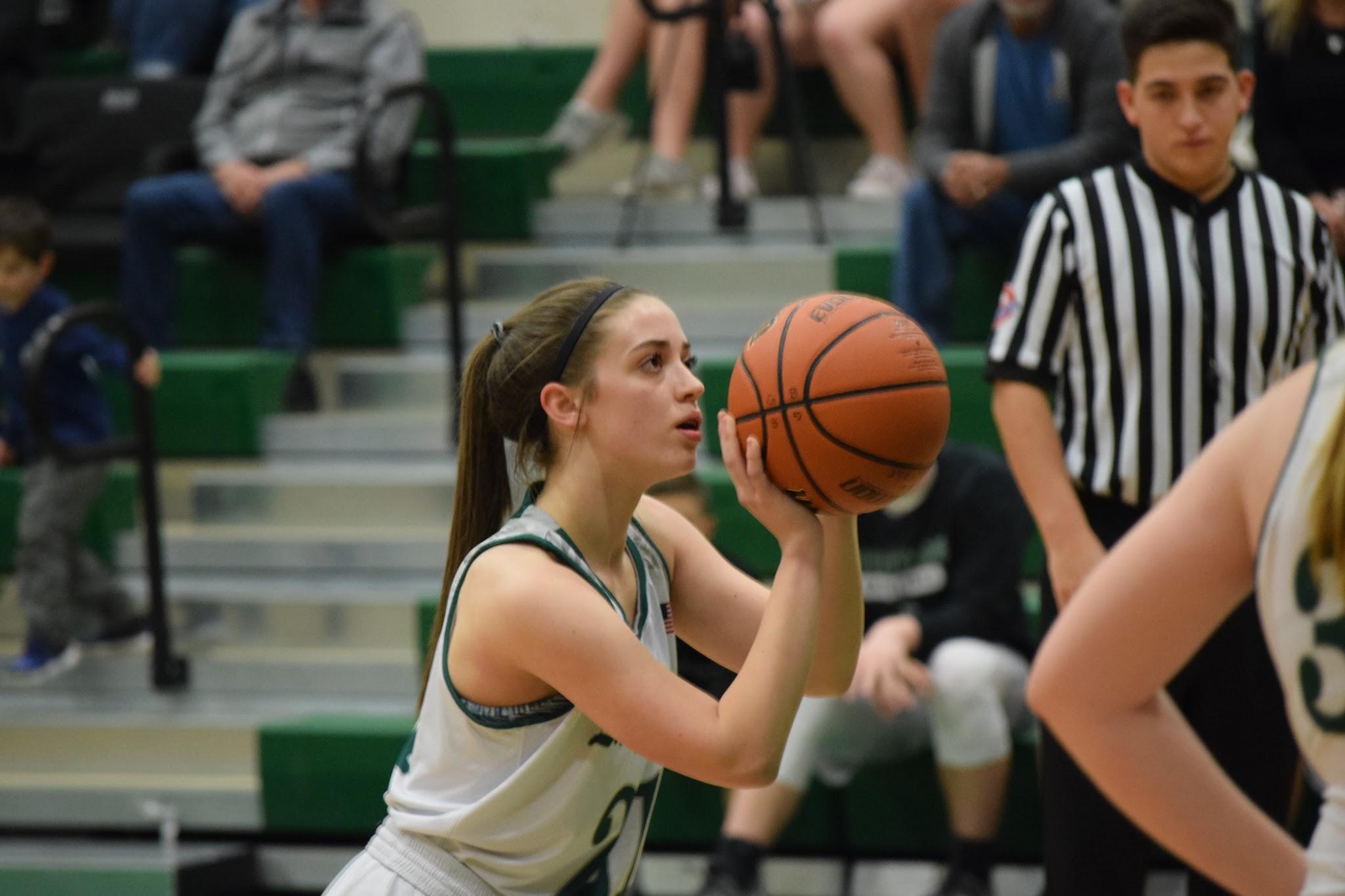 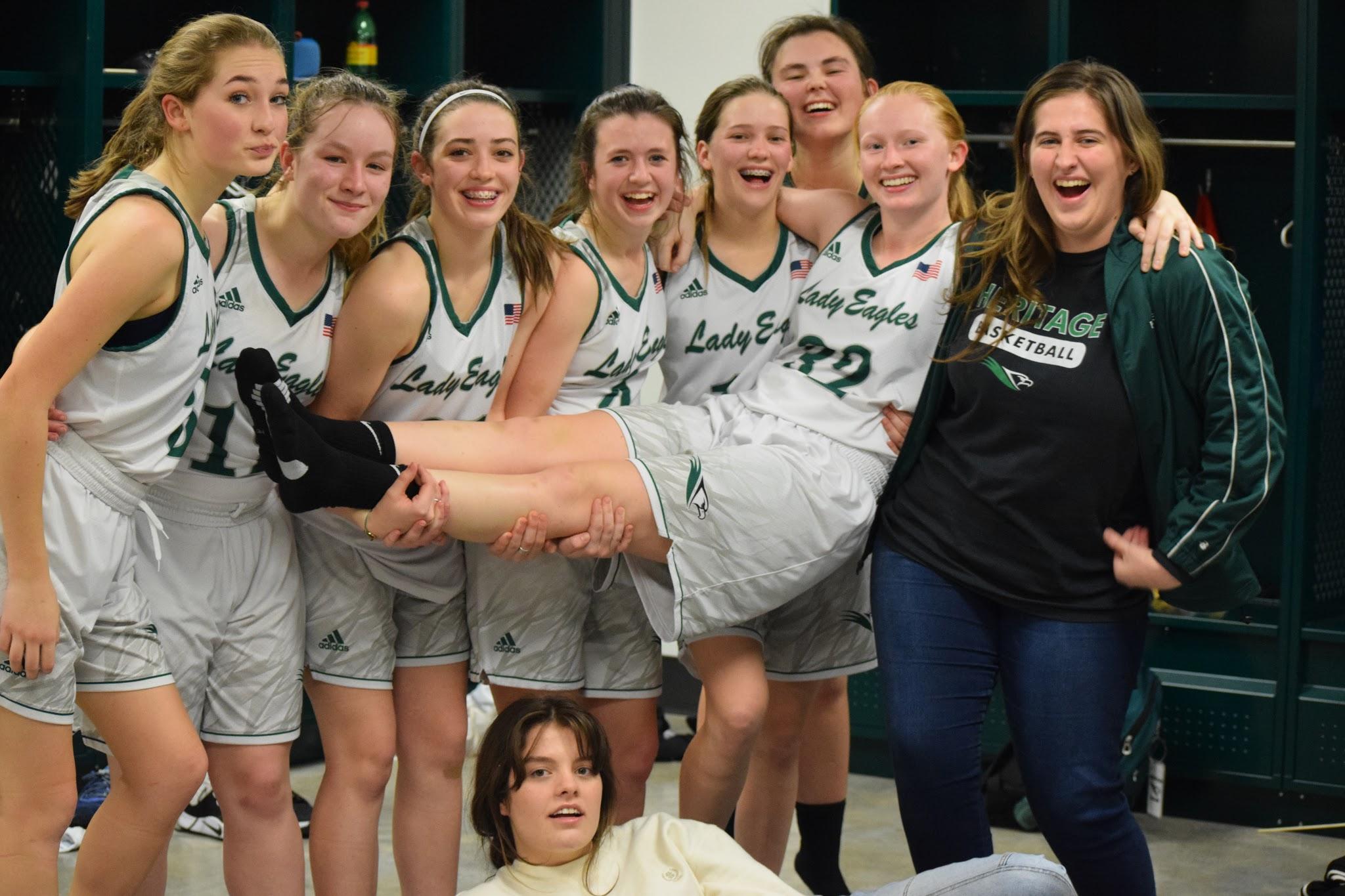 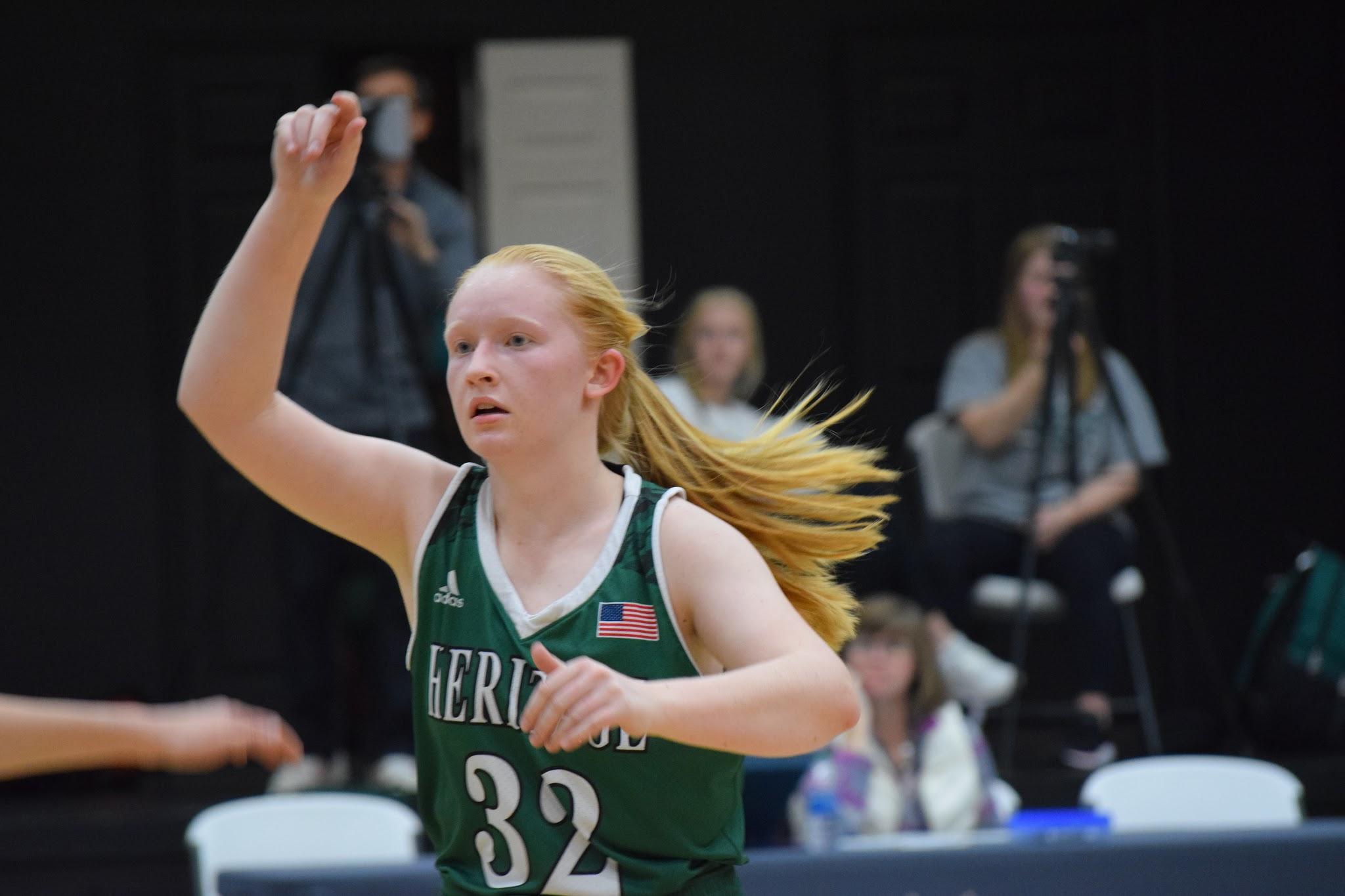        District Most Valuable Player       Josie Fevig1st team All District Madison Brantley Caroline Abel Kate Abel2nd team All District Alivia JonsLilah BrillhartHonorable Mention Hannah BrayBrooke Chastain2nd team All State Josie FevigAcademic All State Josie Fevig Alivia Jons					Logic Girls Basketball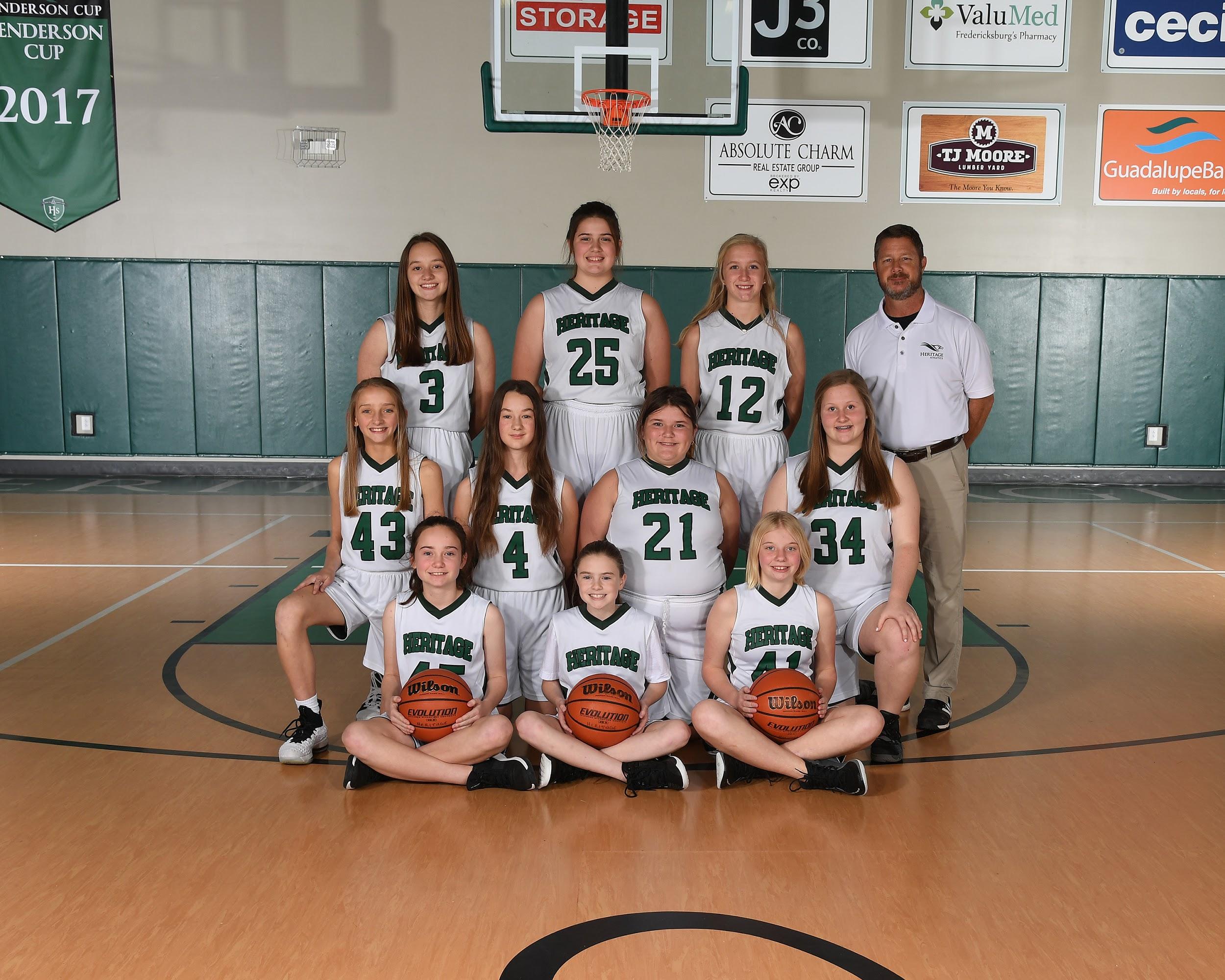 Standing L to R Jadan Edwards, Eleanor Loggie , Ellie Shipman, Head Coach Tim ShipmanKneeling L to R Lilli Bray, Ella Rose Brillhart, Sofia Janc, Acelynn ThomsonSitting L to R Reece Harris, Aubrey Roberts, E. B. Stollenwerck not pictured Co-Head  Coach Kevin Perez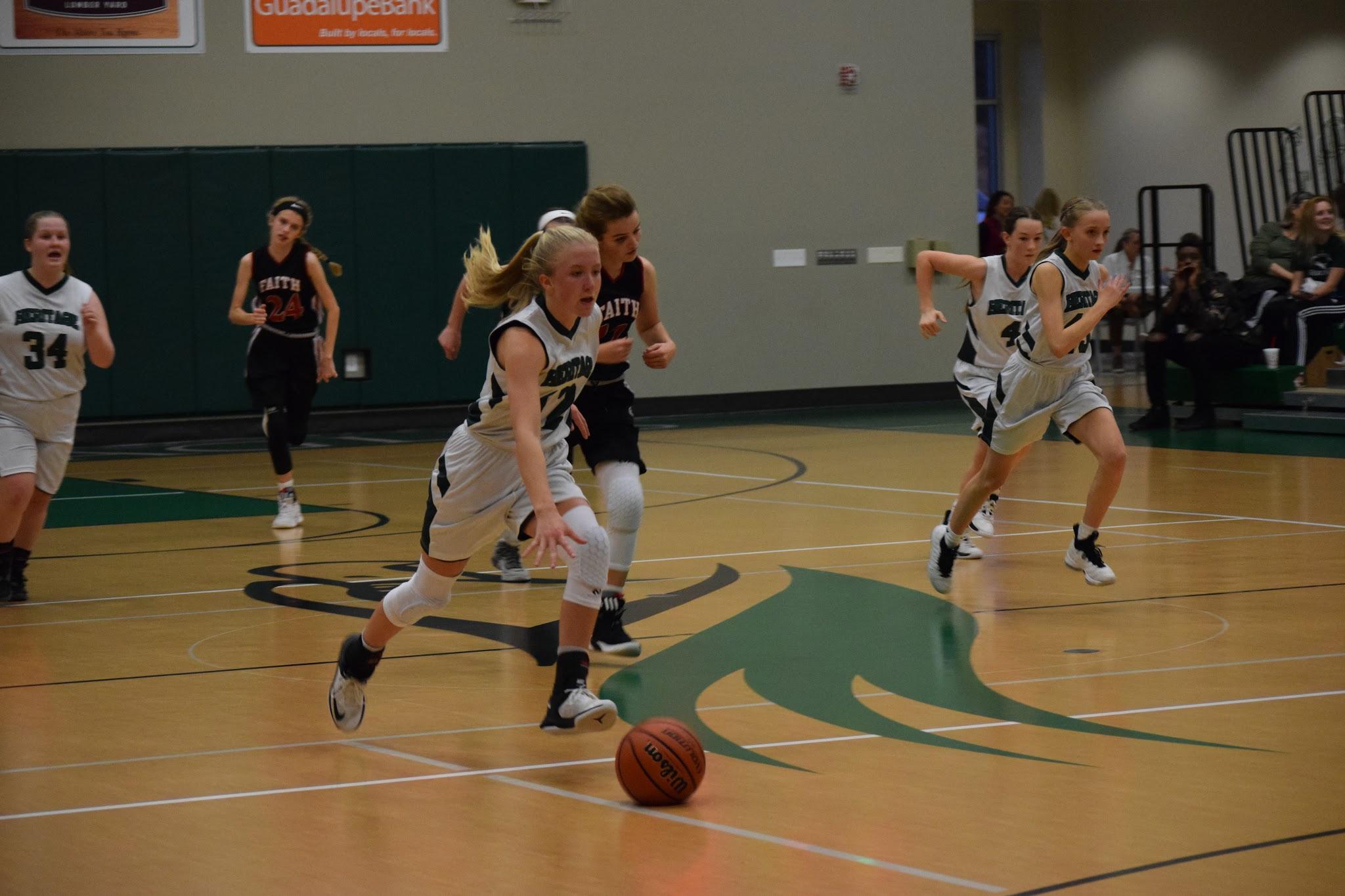 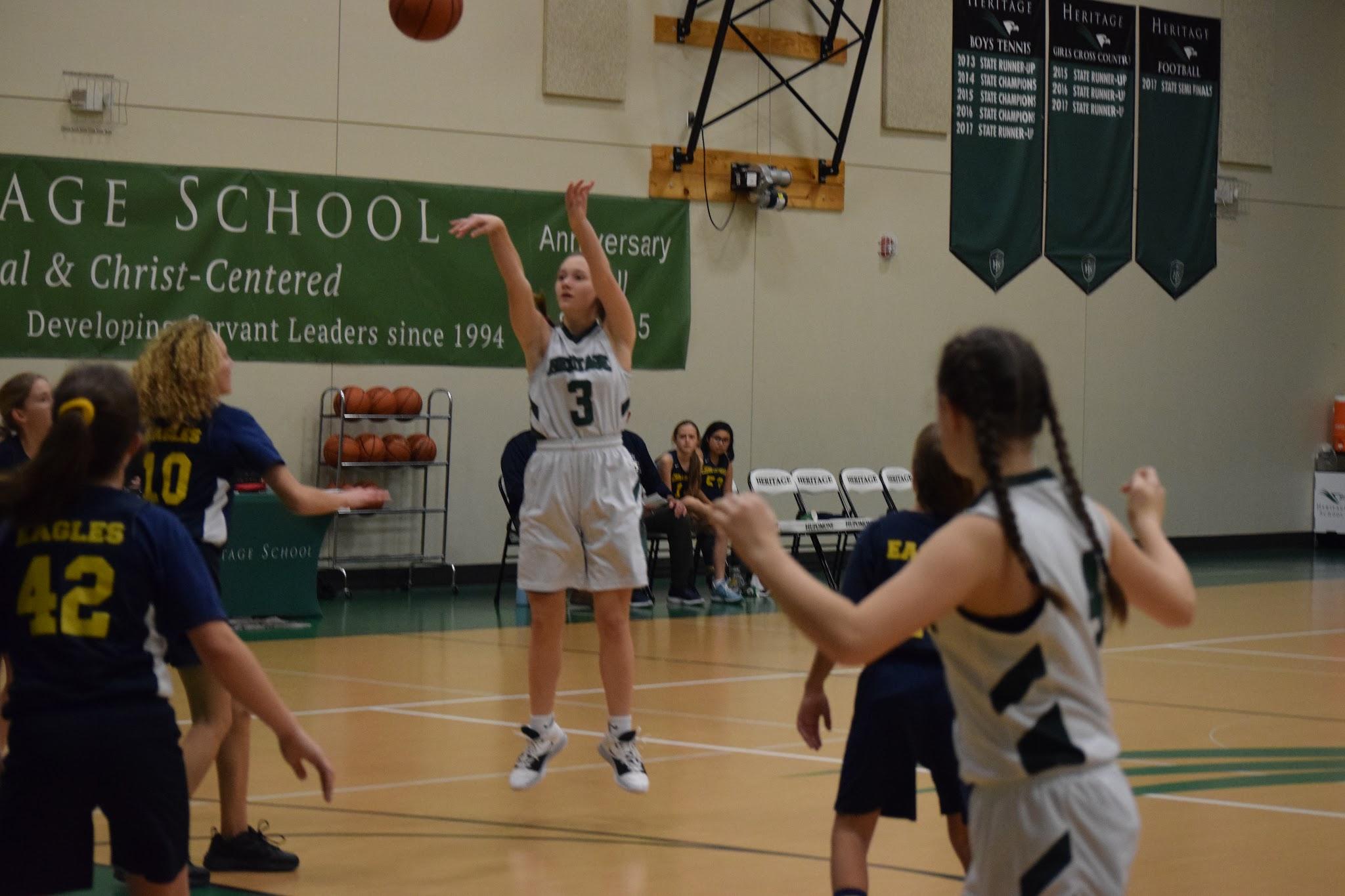 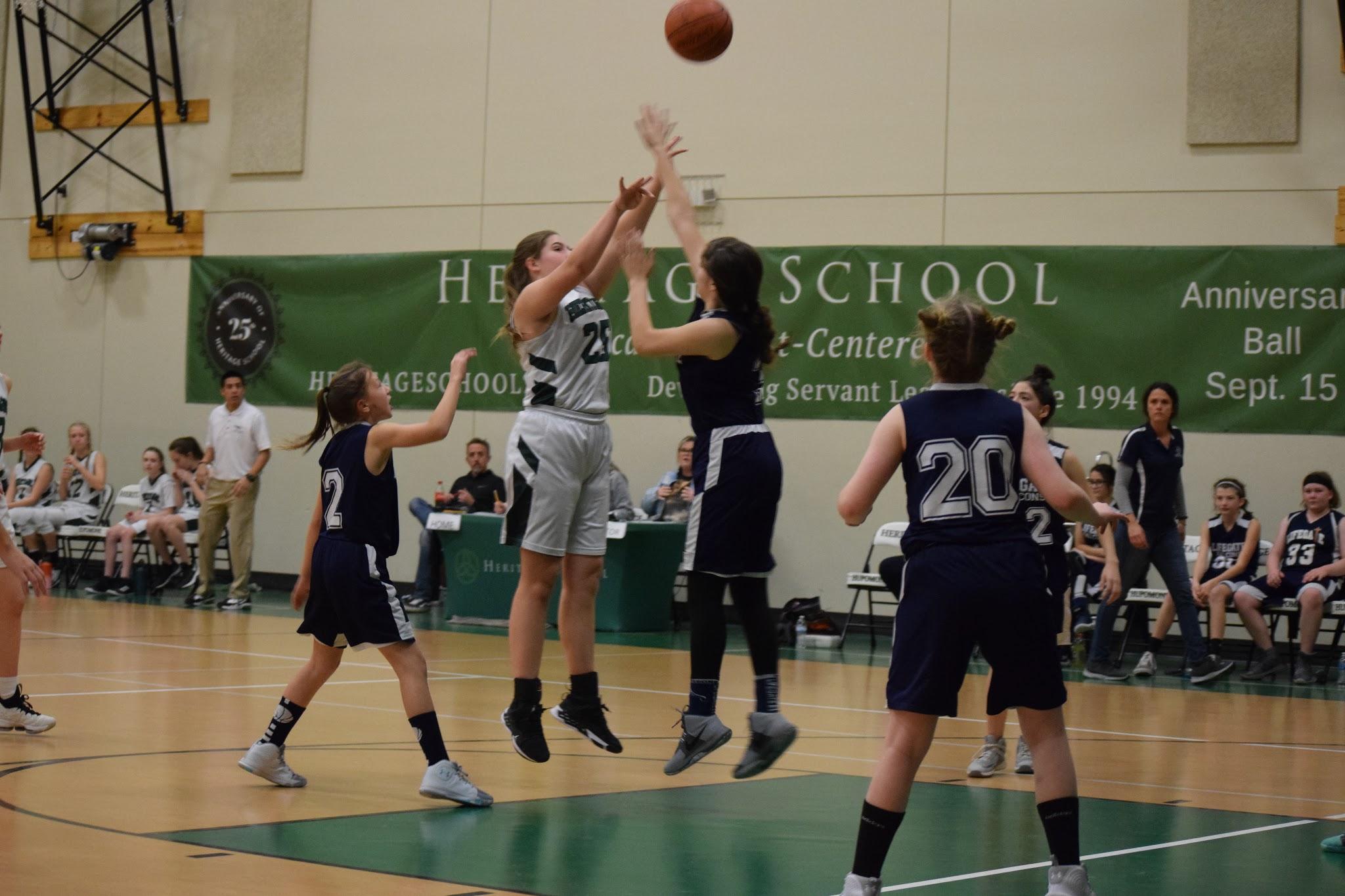 CALSA Girls Basketball CHAMPIONS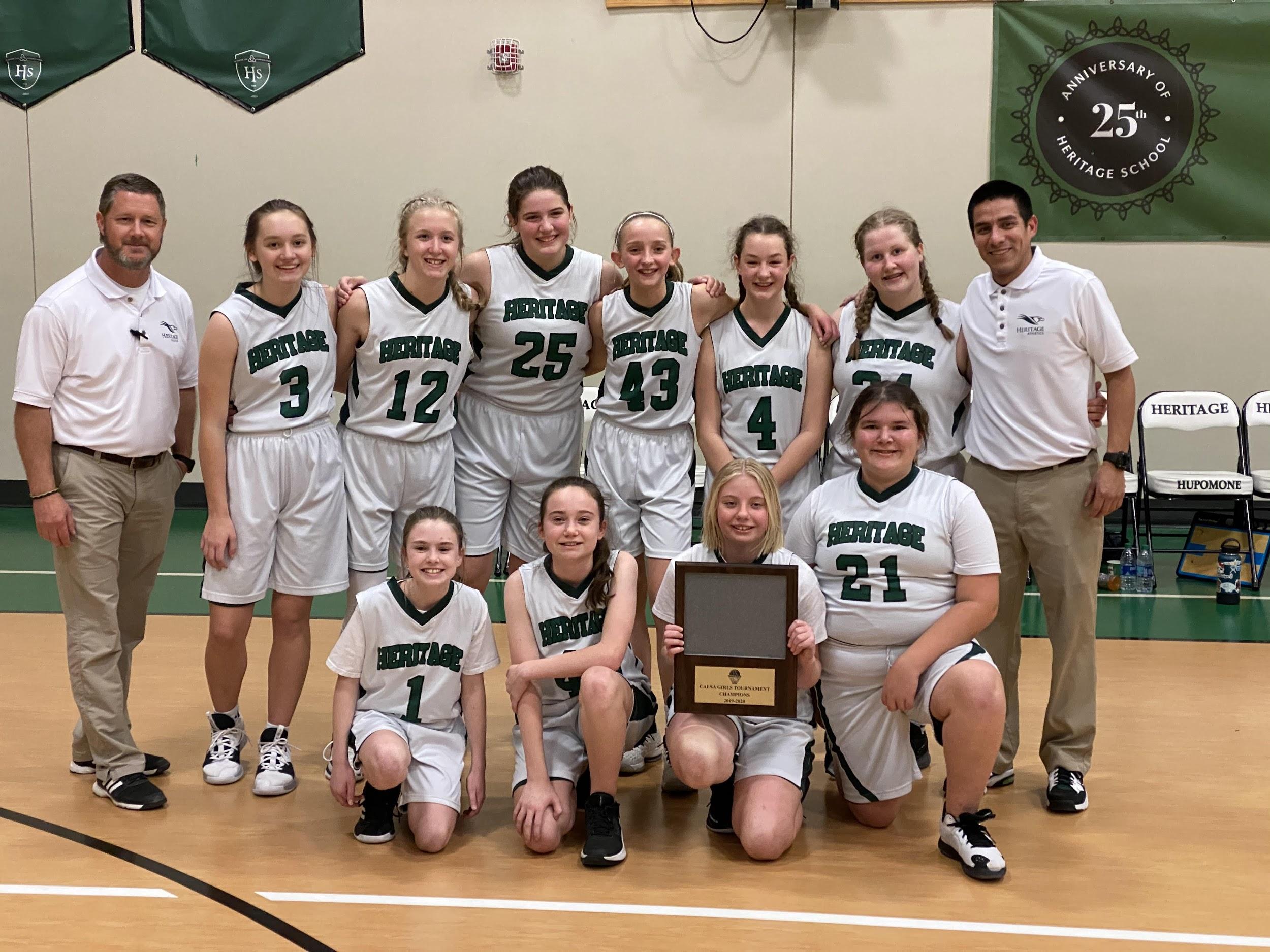 CALSA All Tournament PlayersEllie ShipmanLilli BrayEleanor LoggieVarsity Boys Basketball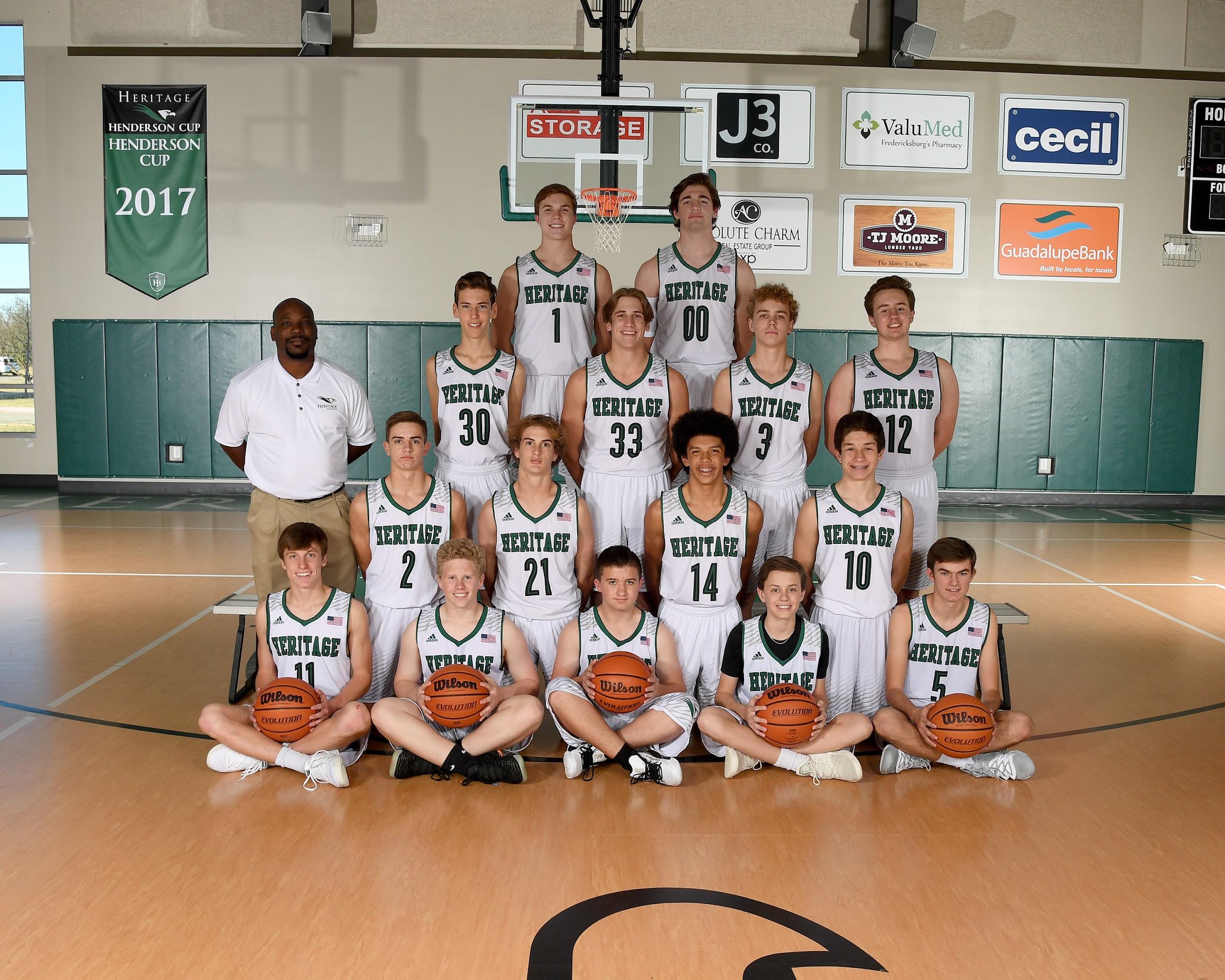 Sitting L to R Sam Richburg, Reece Thomson, Gage Nelson, Jake Roberts, Joshua TaborKneeling L to R Caden Bray, Finn Sawtelle, Jack Henderson, Rory SheltonStanding L to R Head Coach Clarence Stewart, Alex Ludwig, Noah Given, Luke Roberts, Aidan HickeyTop Row Joshua Hoermann, John Fritzsch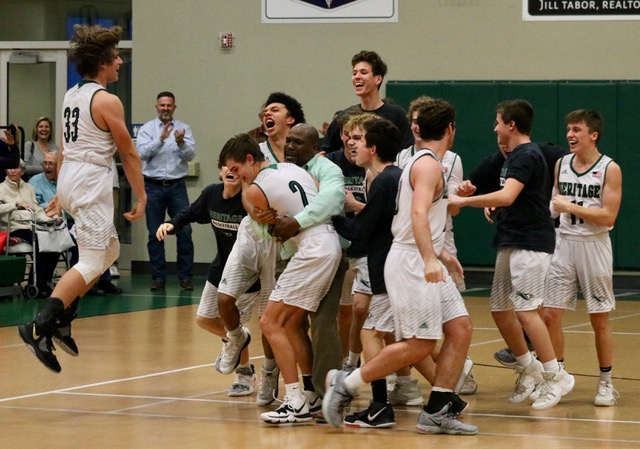 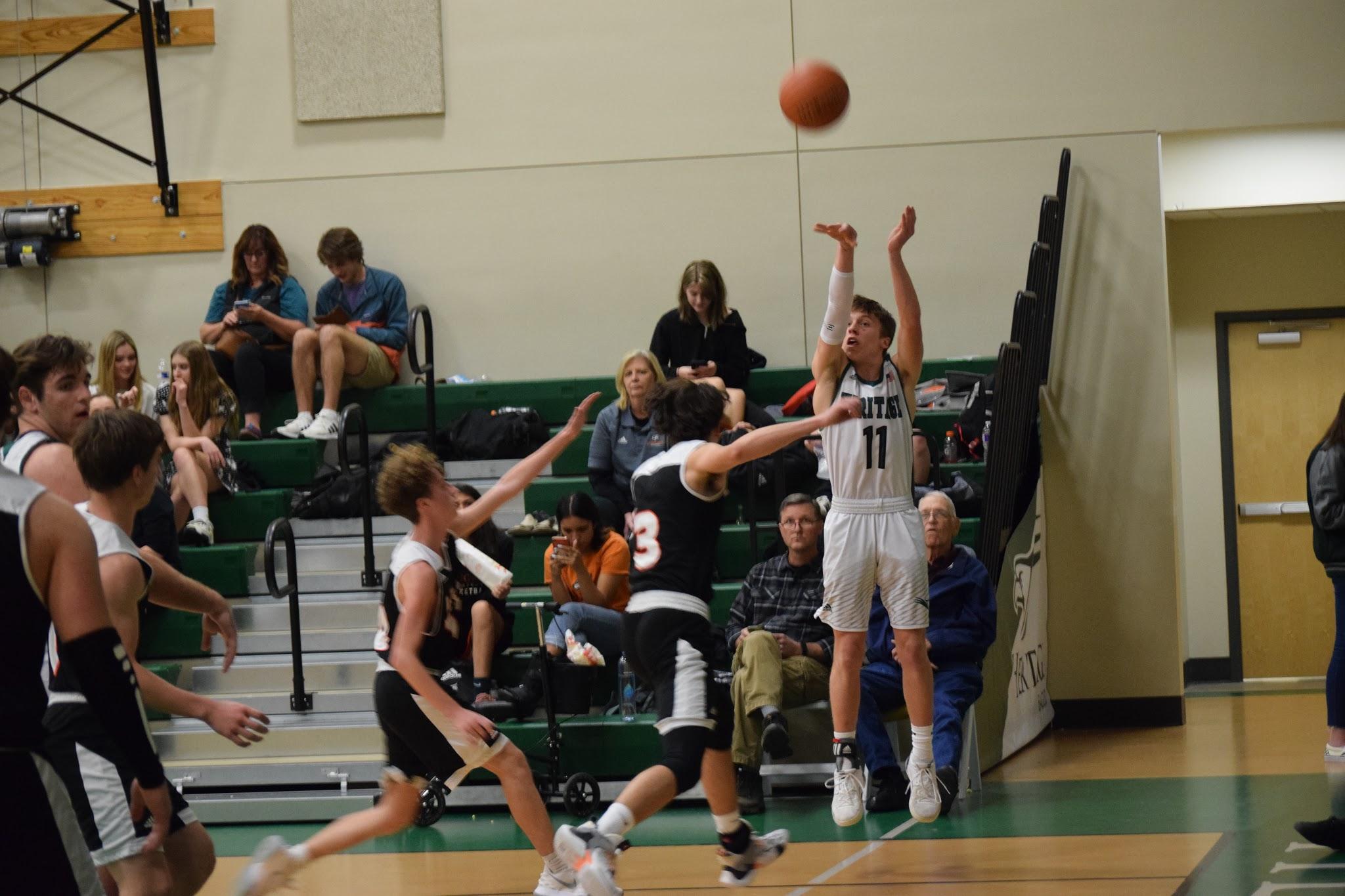 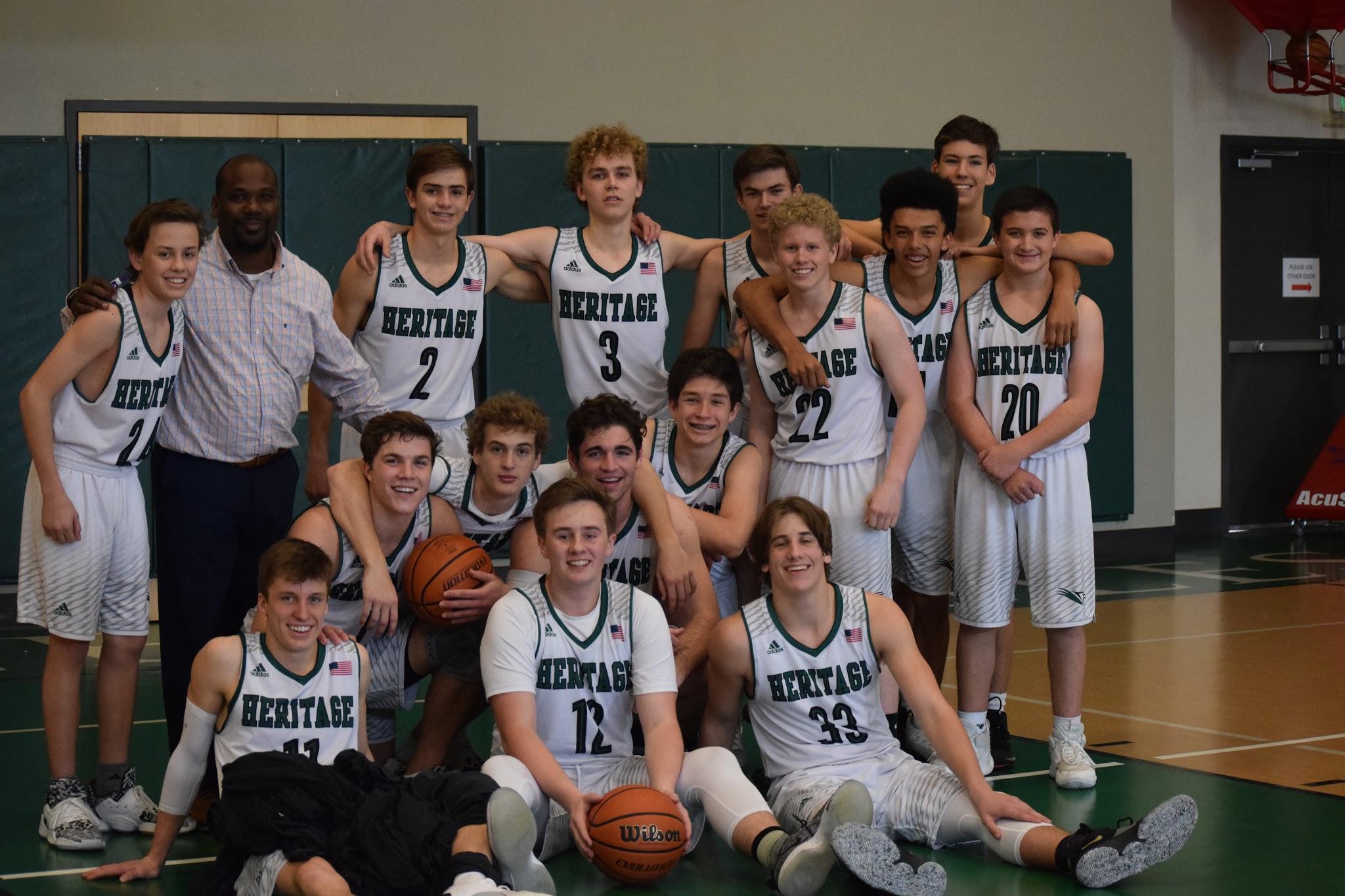 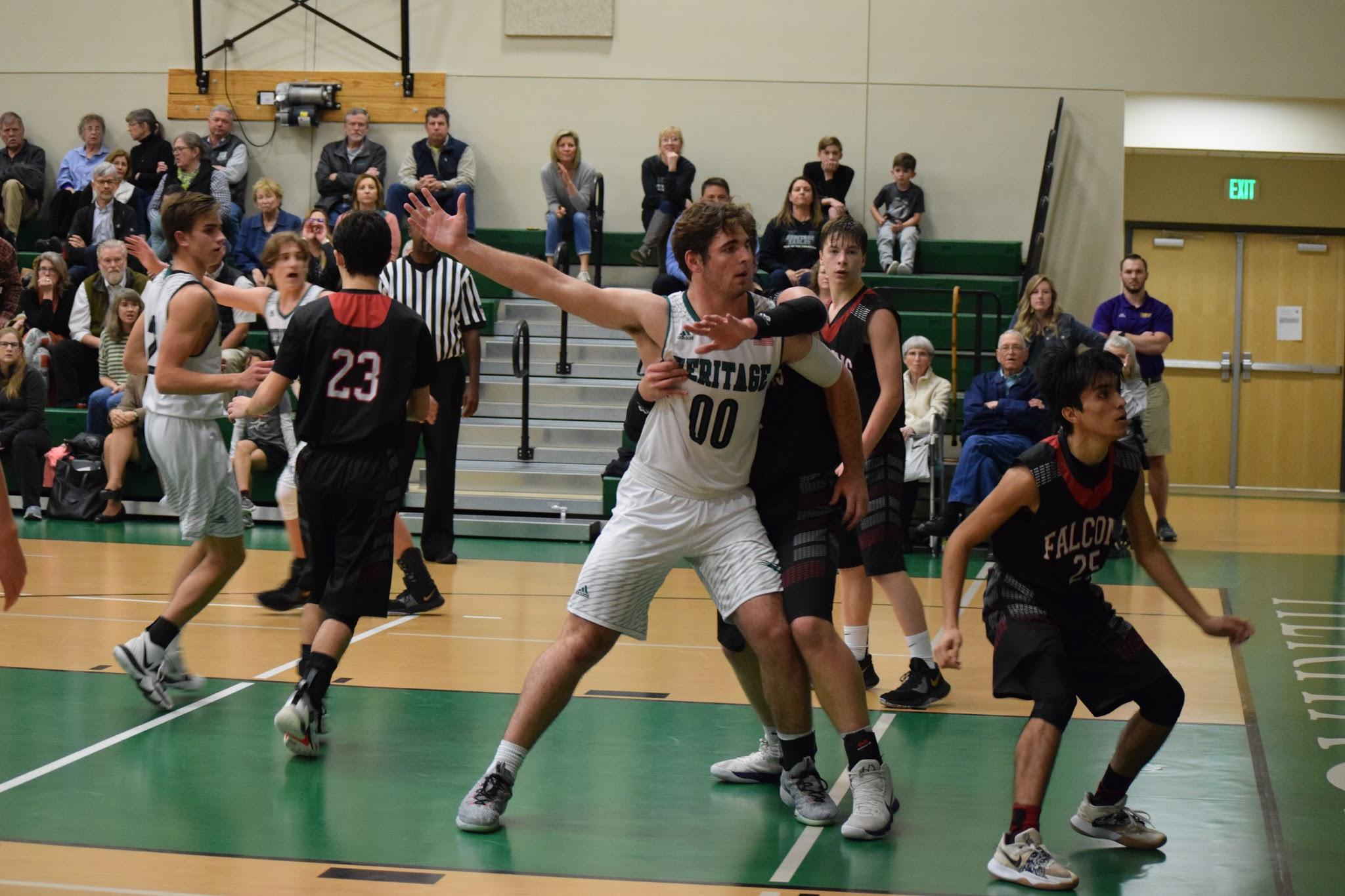 District ChampsArea Champs1st team All DistrictJoshua HoermannJohn FritzschSam Richburg2nd team All DistrictNoah GivenLuke RobertsFinn SawtelleCaden Bray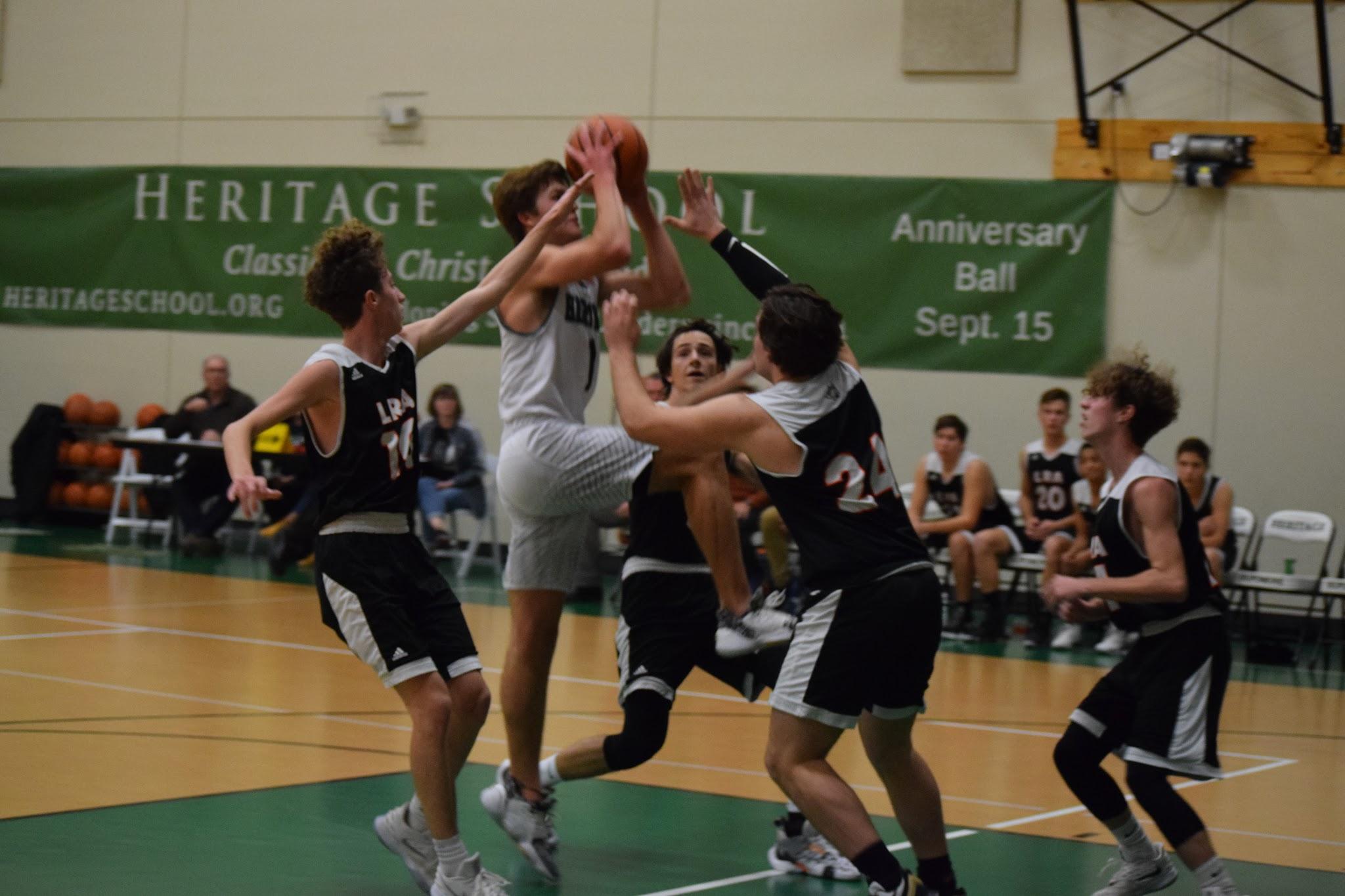 2nd Team All State Joshua HoermannAcademic All StateNoah GivenLuke RobertsSam RichburgJoshua HoermannFinn SawtelleLogic Boys Basketball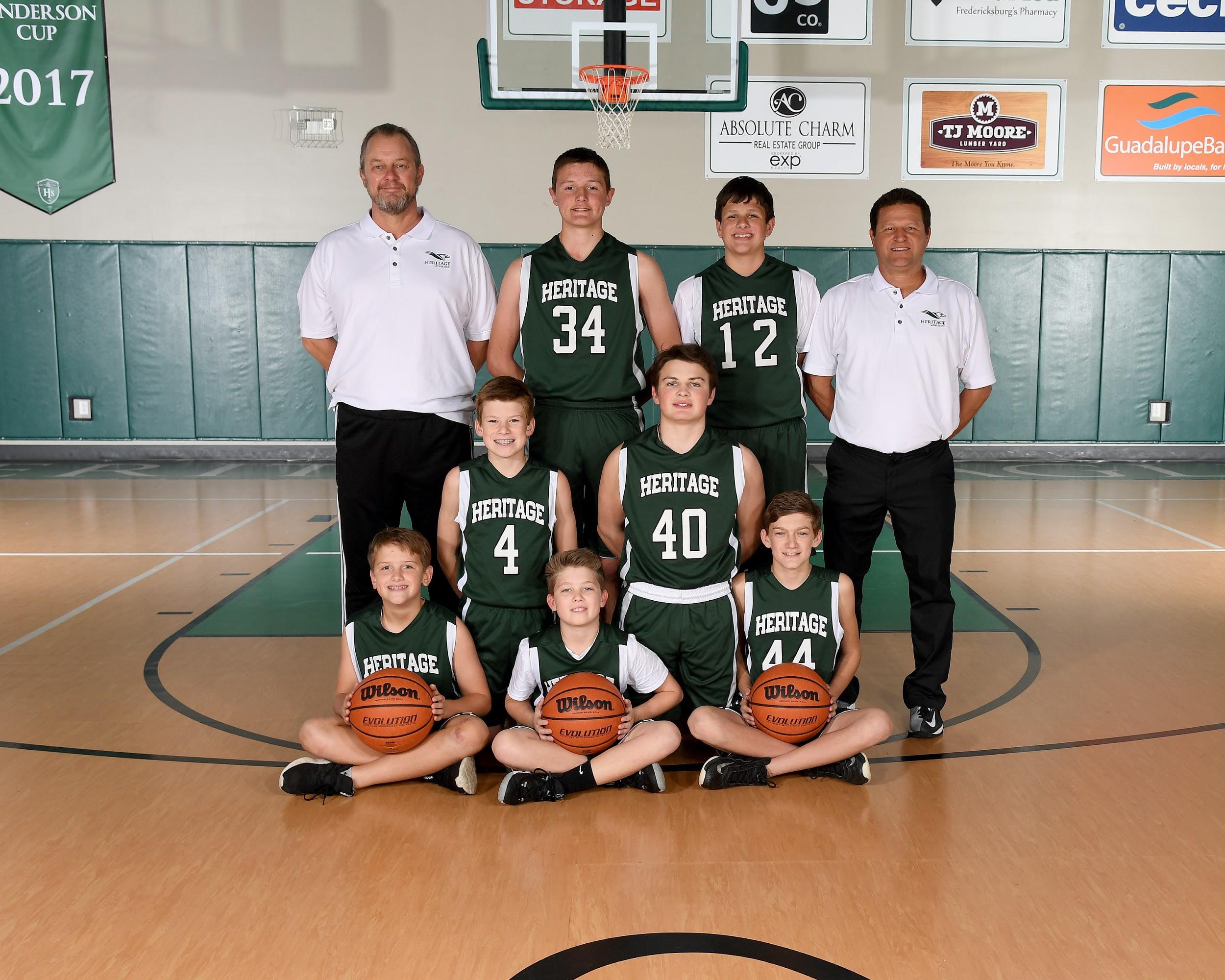 Sitting L to R Gage Varwig, Garrett Gentry, Benjamin TaborKneeling Tristan Roberts, Tres JonsStanding Asst. Coach Jim Hickey, C. J. Barnett, Tanner Tippens, Head Coach Chris MoldenhauerNot Pictured Trace Atkinson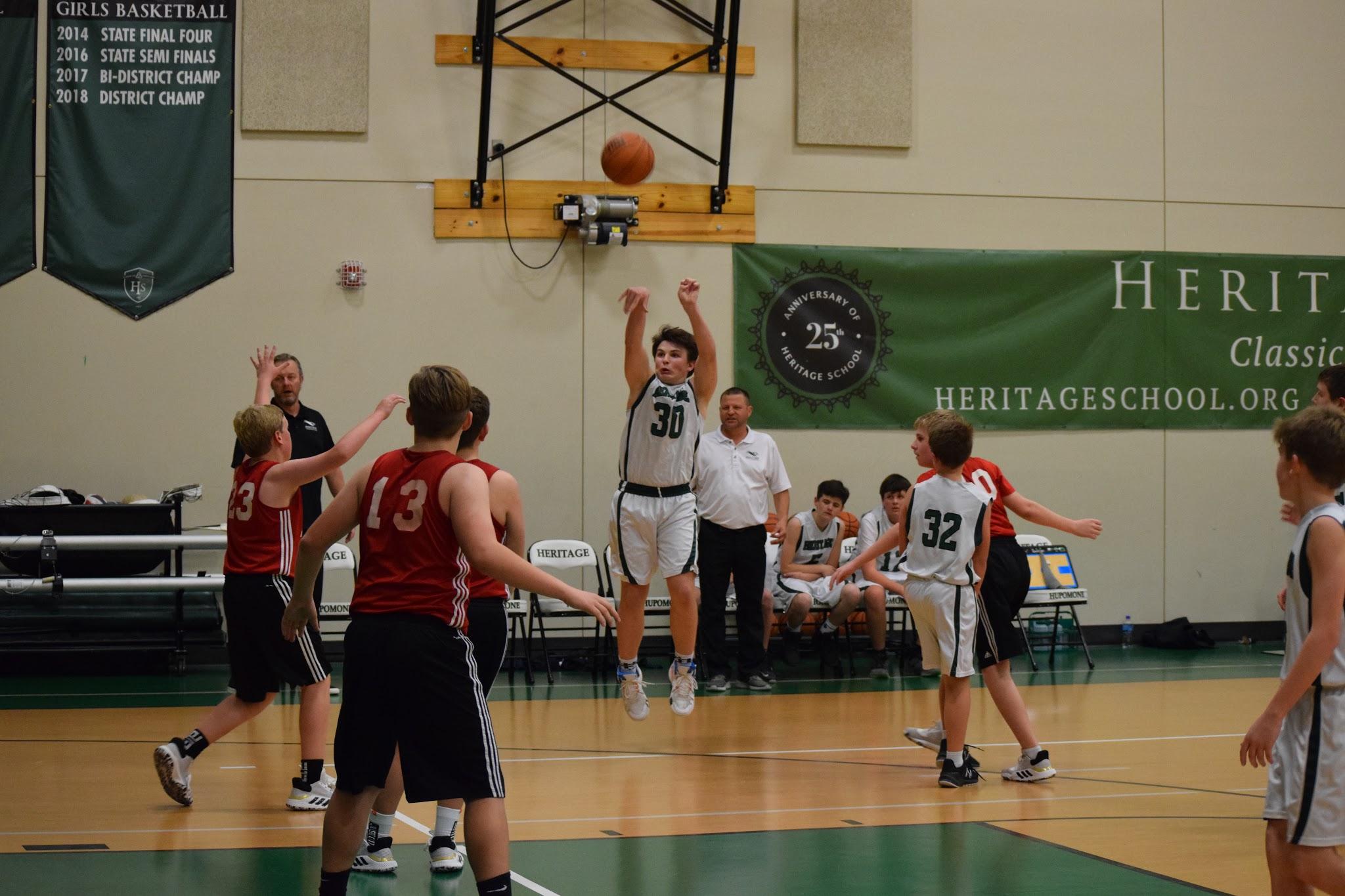 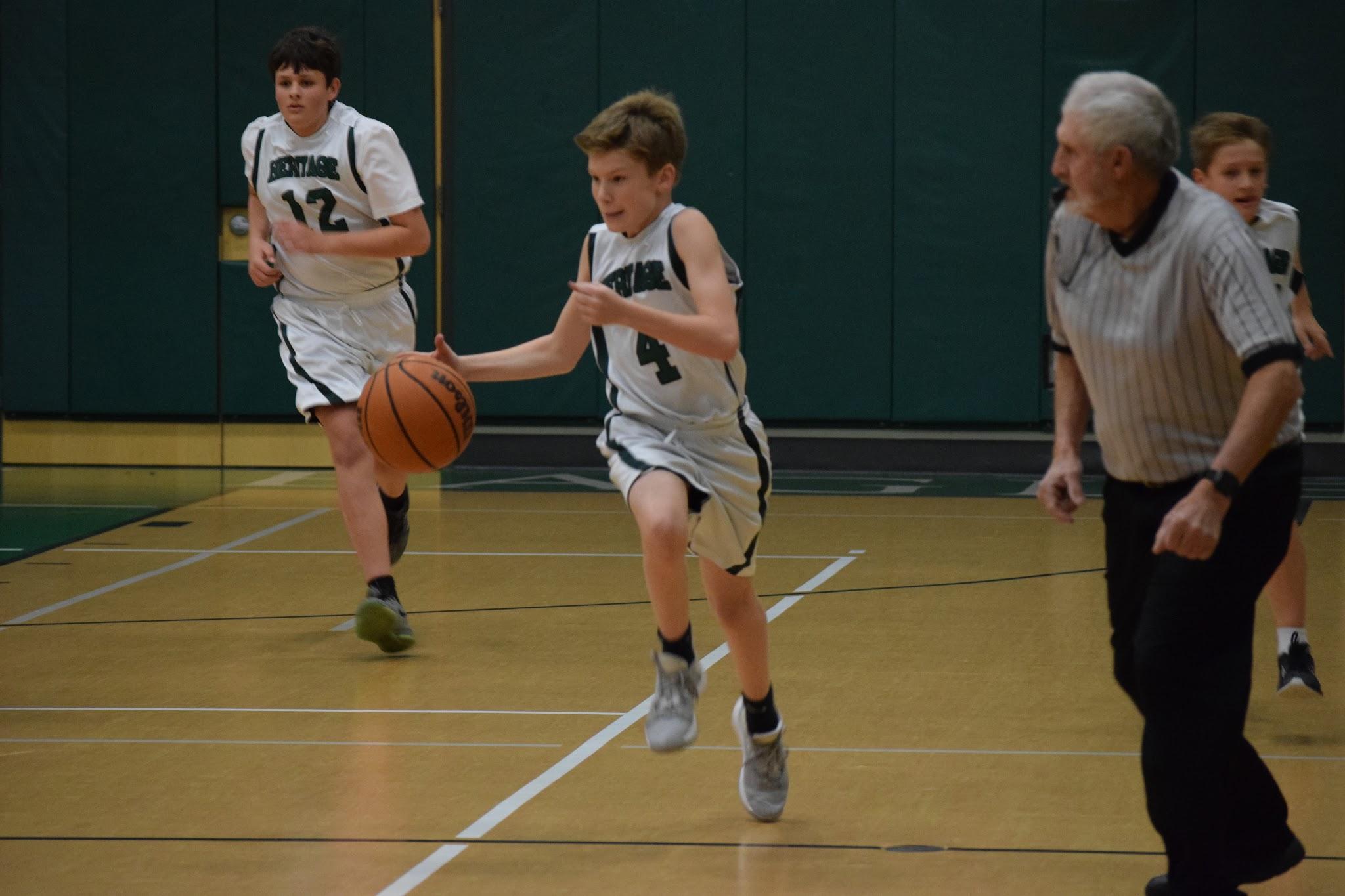 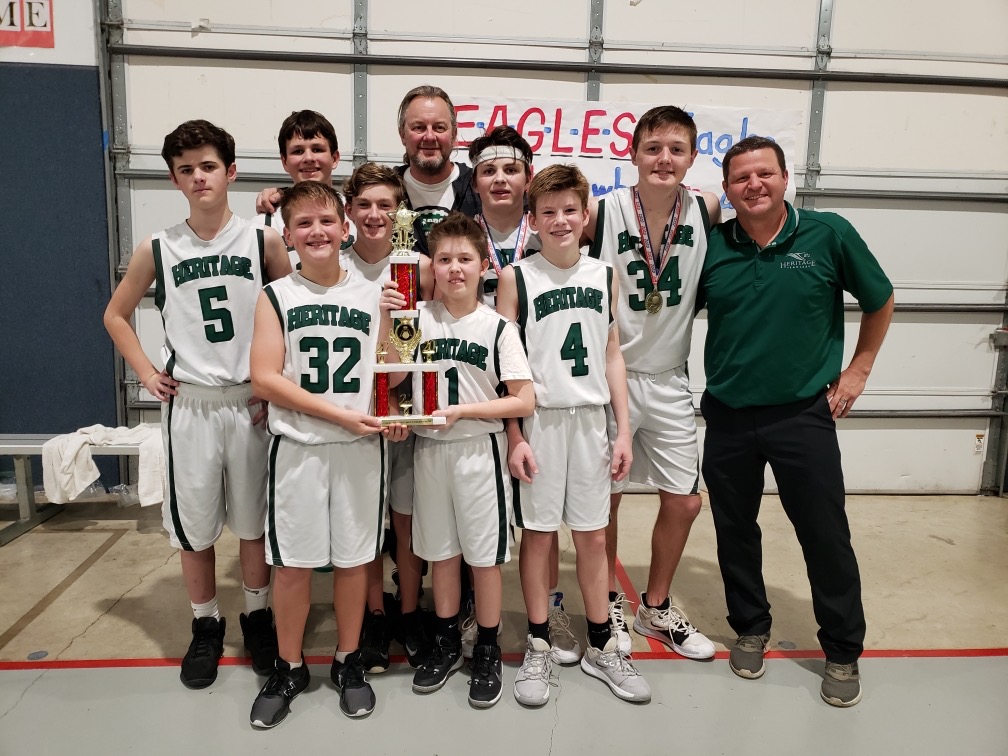 CALSA Division 1 Boys Runner Up CALSA All tournament Players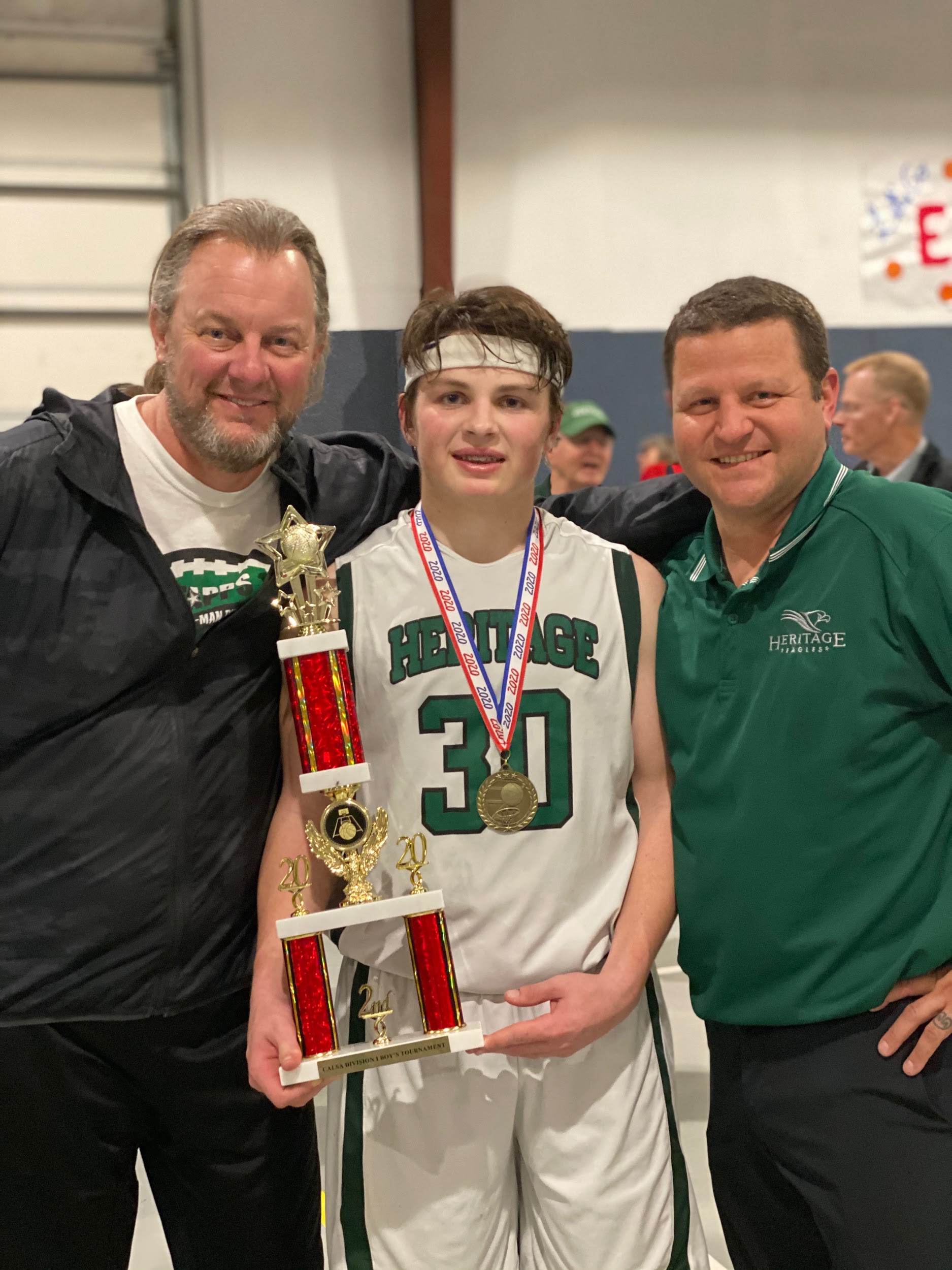 C. J. BarnettTres Jons (shown)Spring Sports disrupted by Covid 19Logic TennisHead Coach Kyler StephensAsst. Coach Levi WilkinsBree FranklinGrace RoederIzzy PairSophia SheltonTerah TuckerJailee GoodmanTaylor HarrisEllison KellerAubrey RobertsJadan EdwardsAcelynn ThomsonEB StollenwerckReece HarrisEleanor LoggieElla Rose BrillhartJack PedregonRoyce PairTrace AtkinsonTristan RobertsGarrett GentryBenjamin TaborCJ Barnett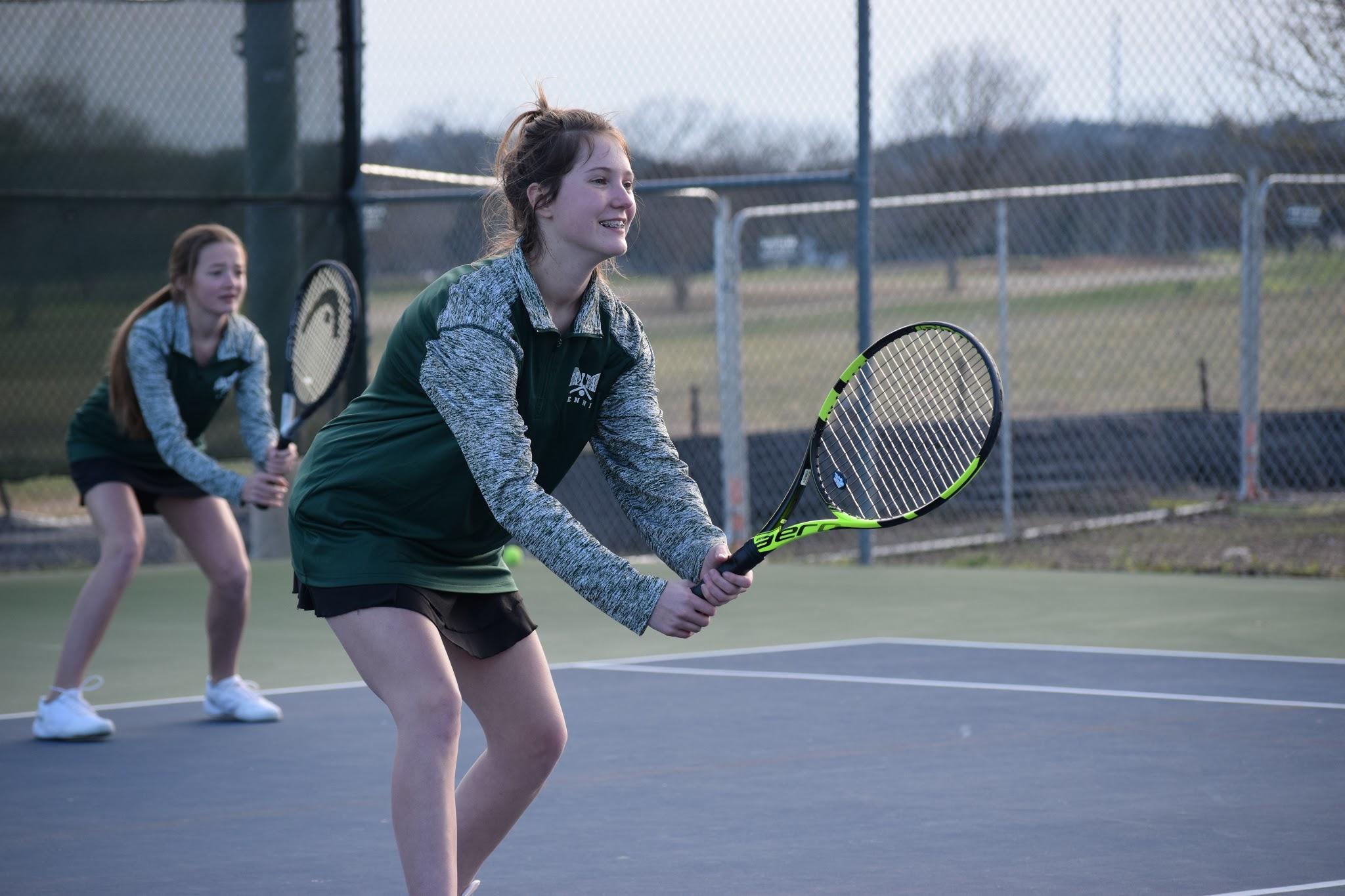 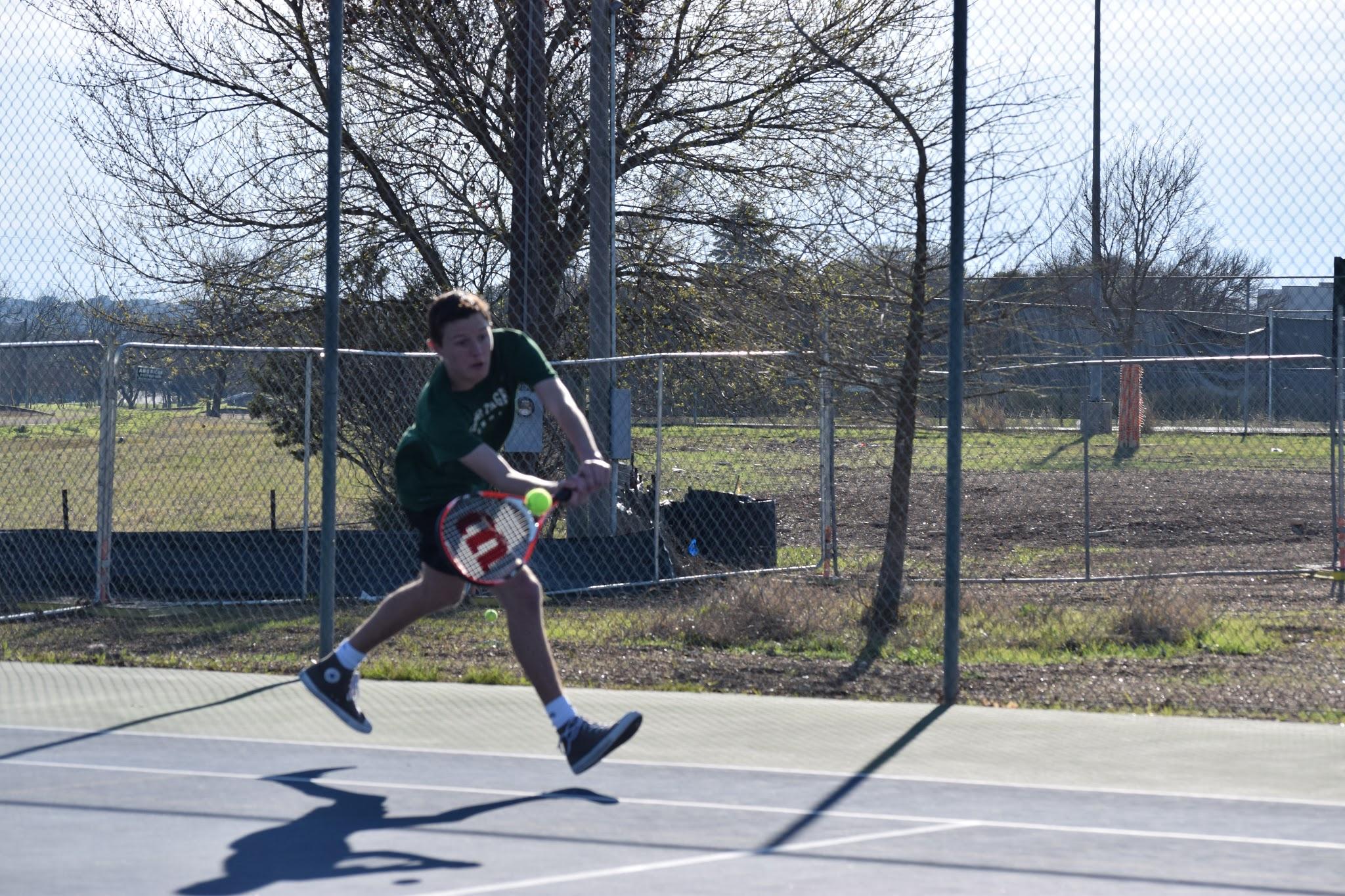 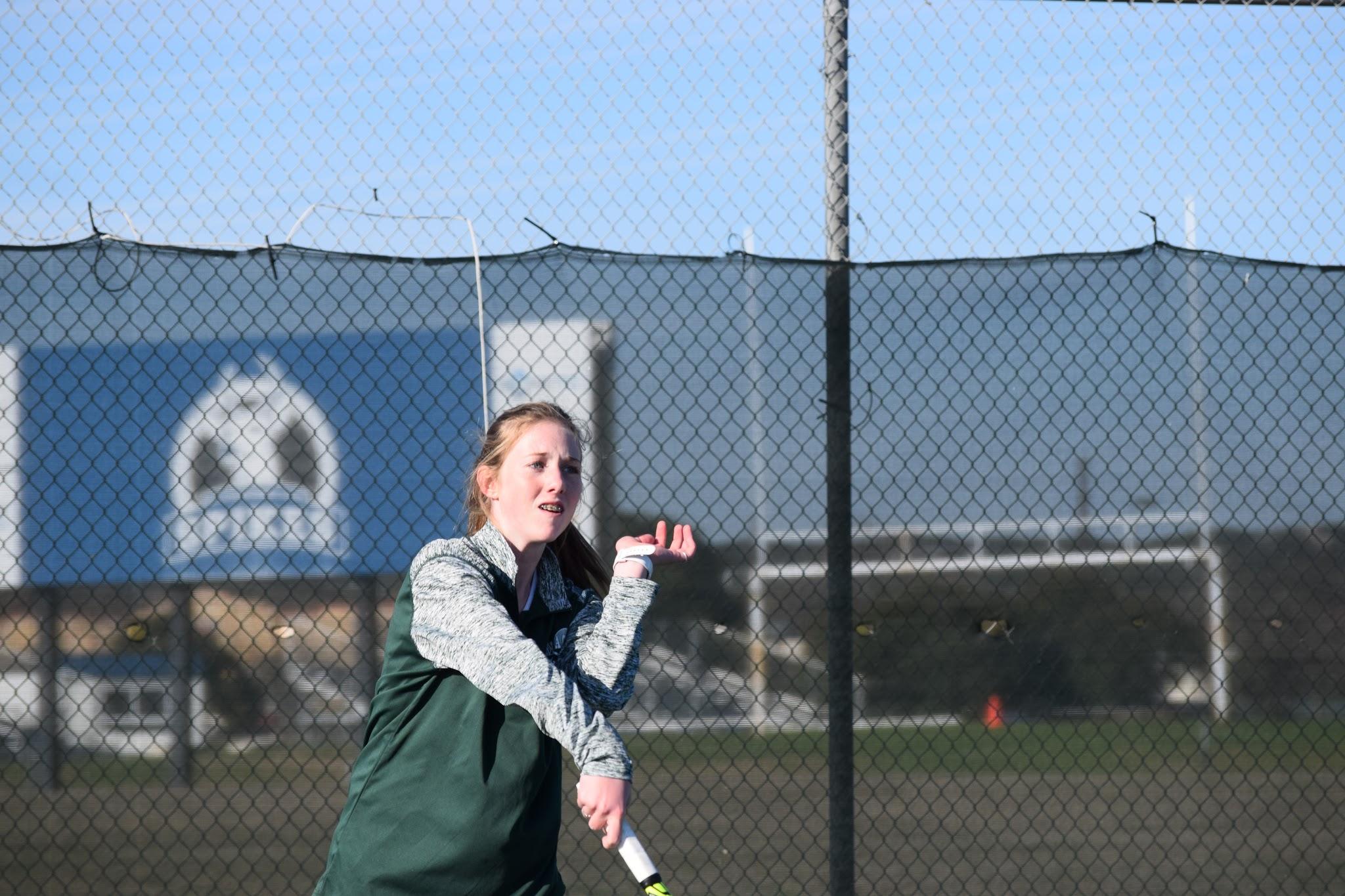 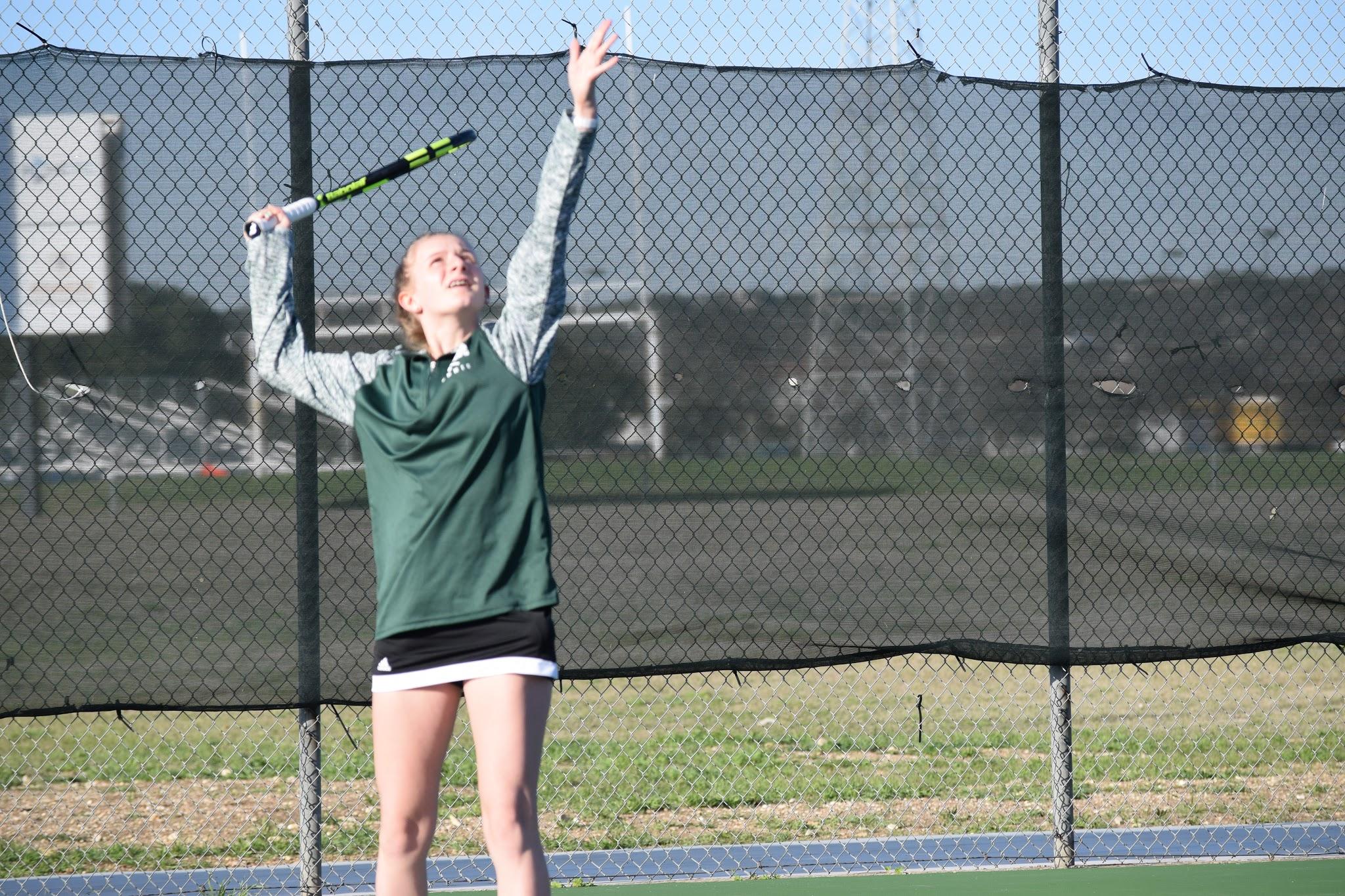 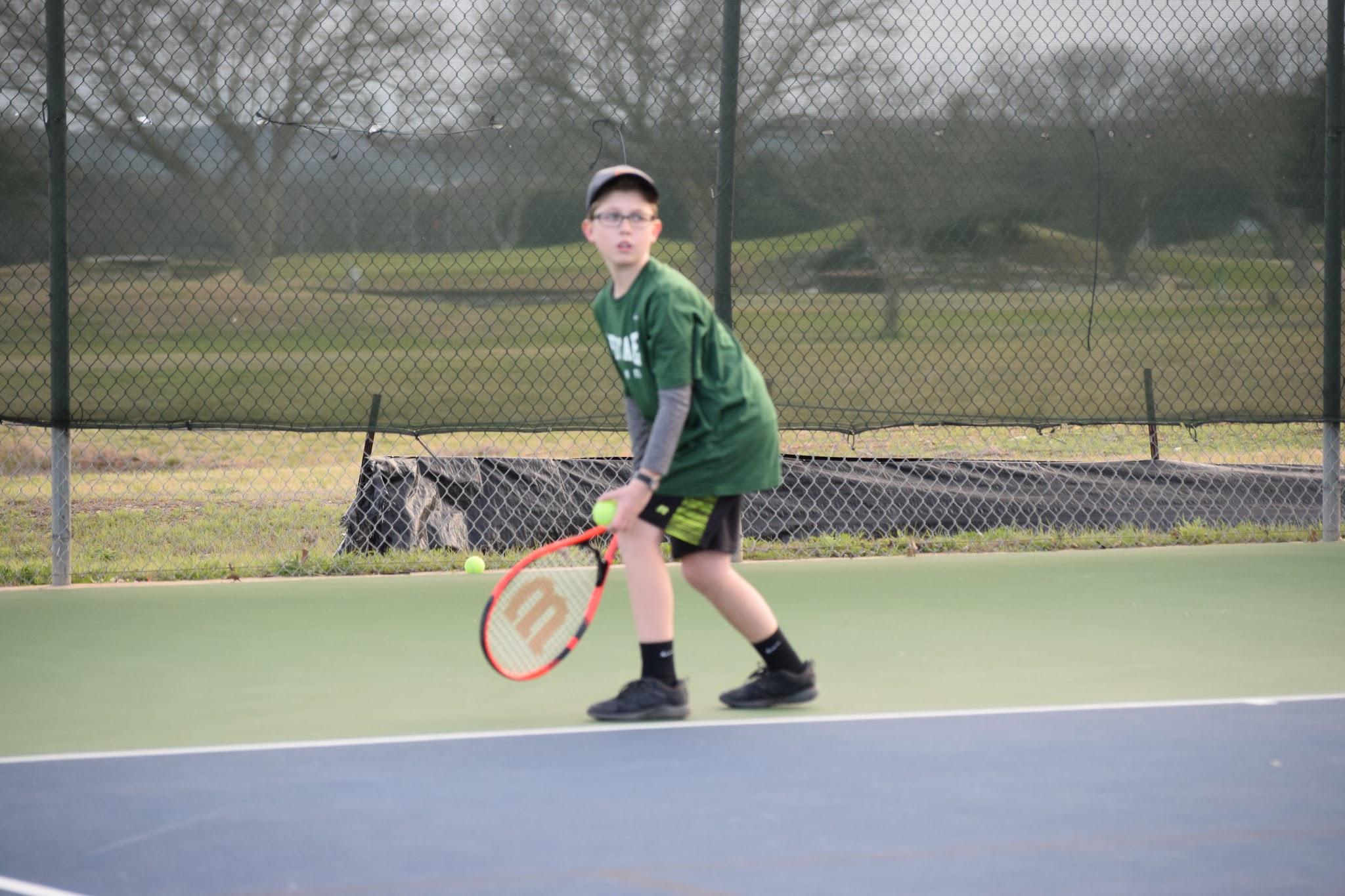 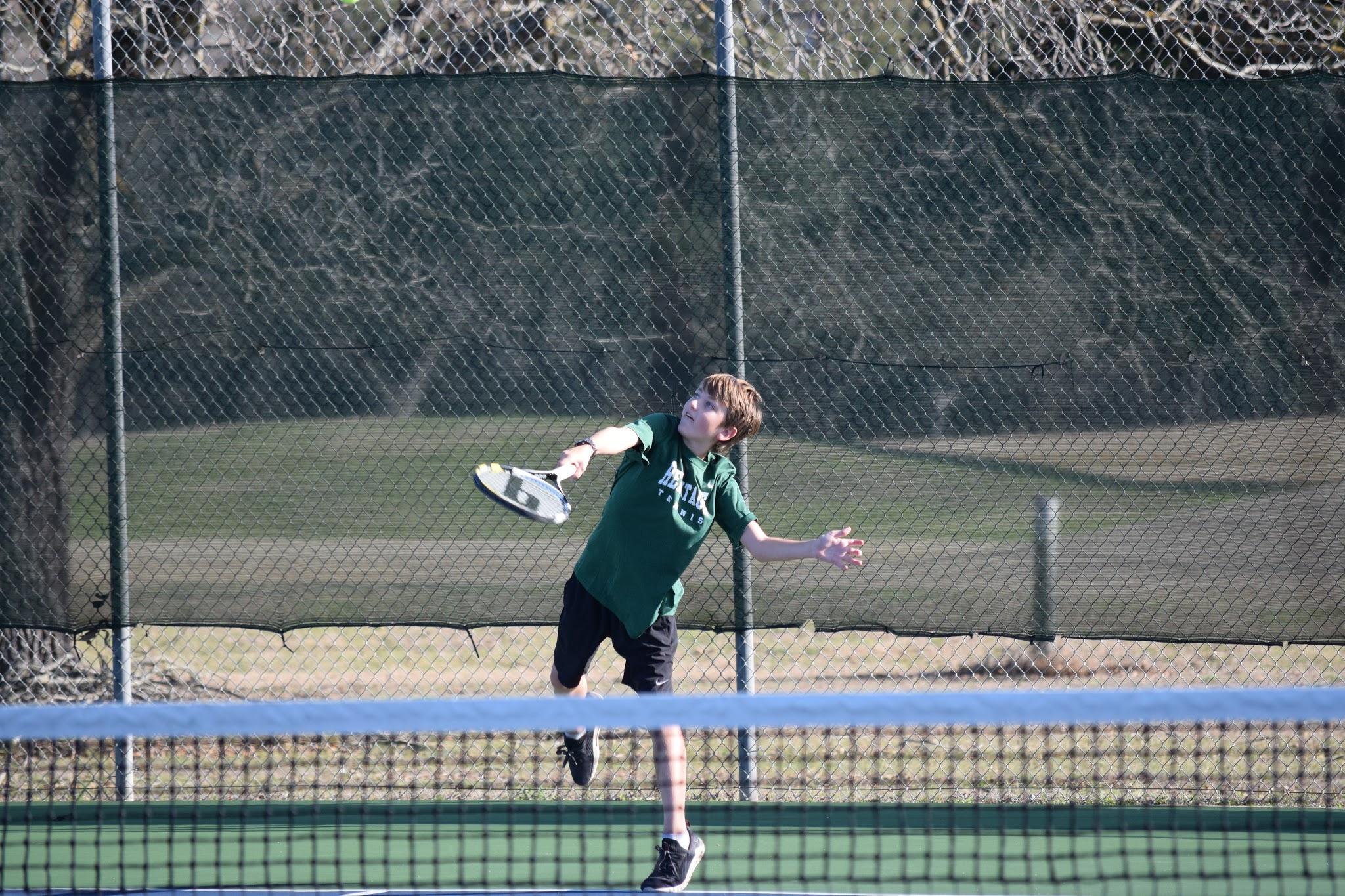 Logic competed in one dual match with Notre Dame prior to CovidVarsity TennisIsabella BourtinErin FritzschGage NelsonJake RobertsSam CowsarAndrew ChapaReece Thomson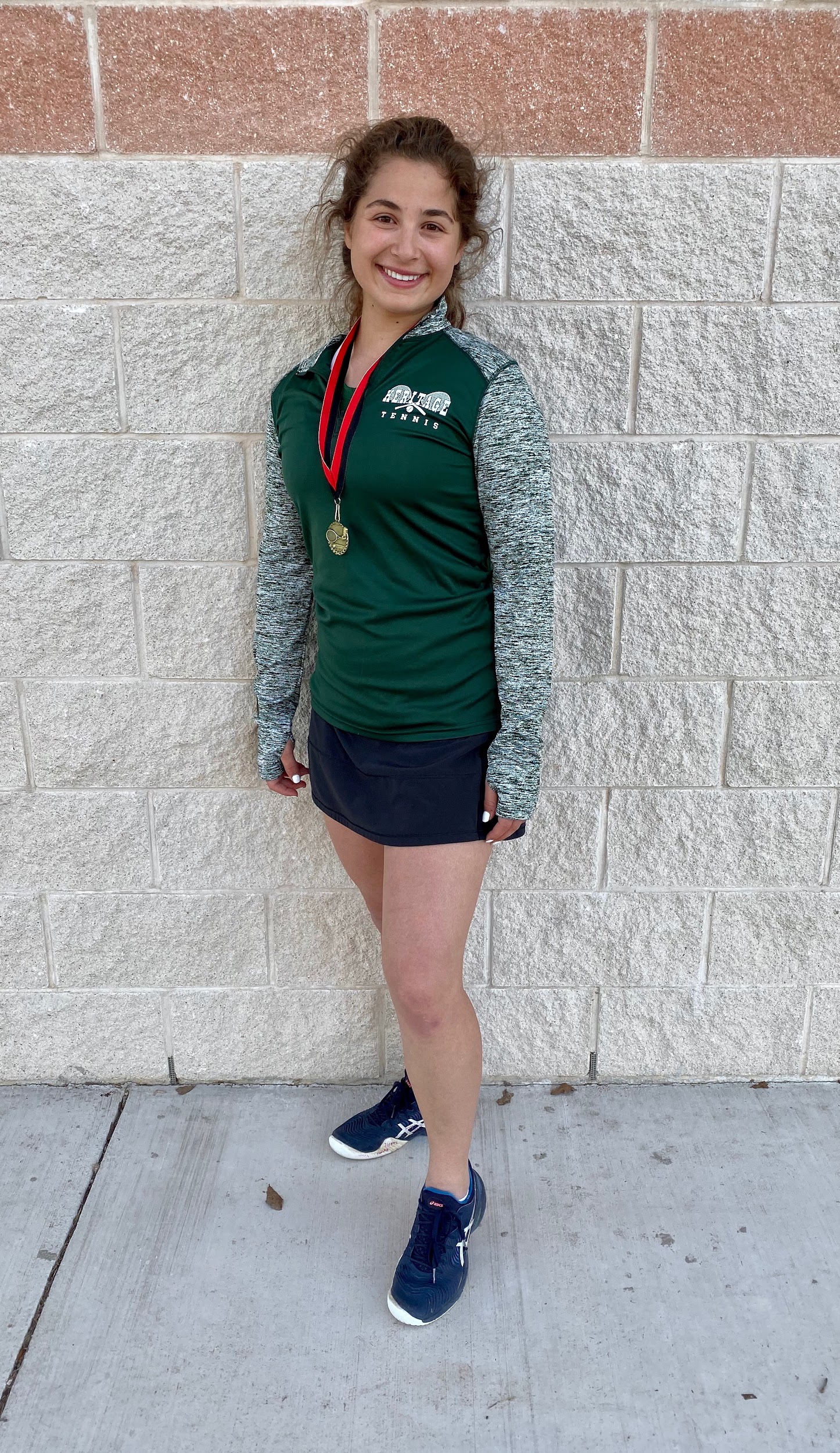 Isabella Bourtin won two early season tournaments prior to CovidVarsity TrackHead Coach Kevin PerezAsst. Coaches Tami Given, Tonya Morrow, Dr. Matt Hoermann, Jim HickeyMason BarnettHannah BrayLilah BrillhartLivy JonsBrooke ChastainKate AbelMadison BrantleyCaroline Abel                       Joshua HoermannSam RichburgDaniel SauerEli ChristensenNoah GivenAidan HickeyJack HendersonJohn FritzschCaden BrayRory SheltonAlex LudwigWill BurnettJoshua TaborWes BurnettCompeted at Comfort Track meet prior to Covid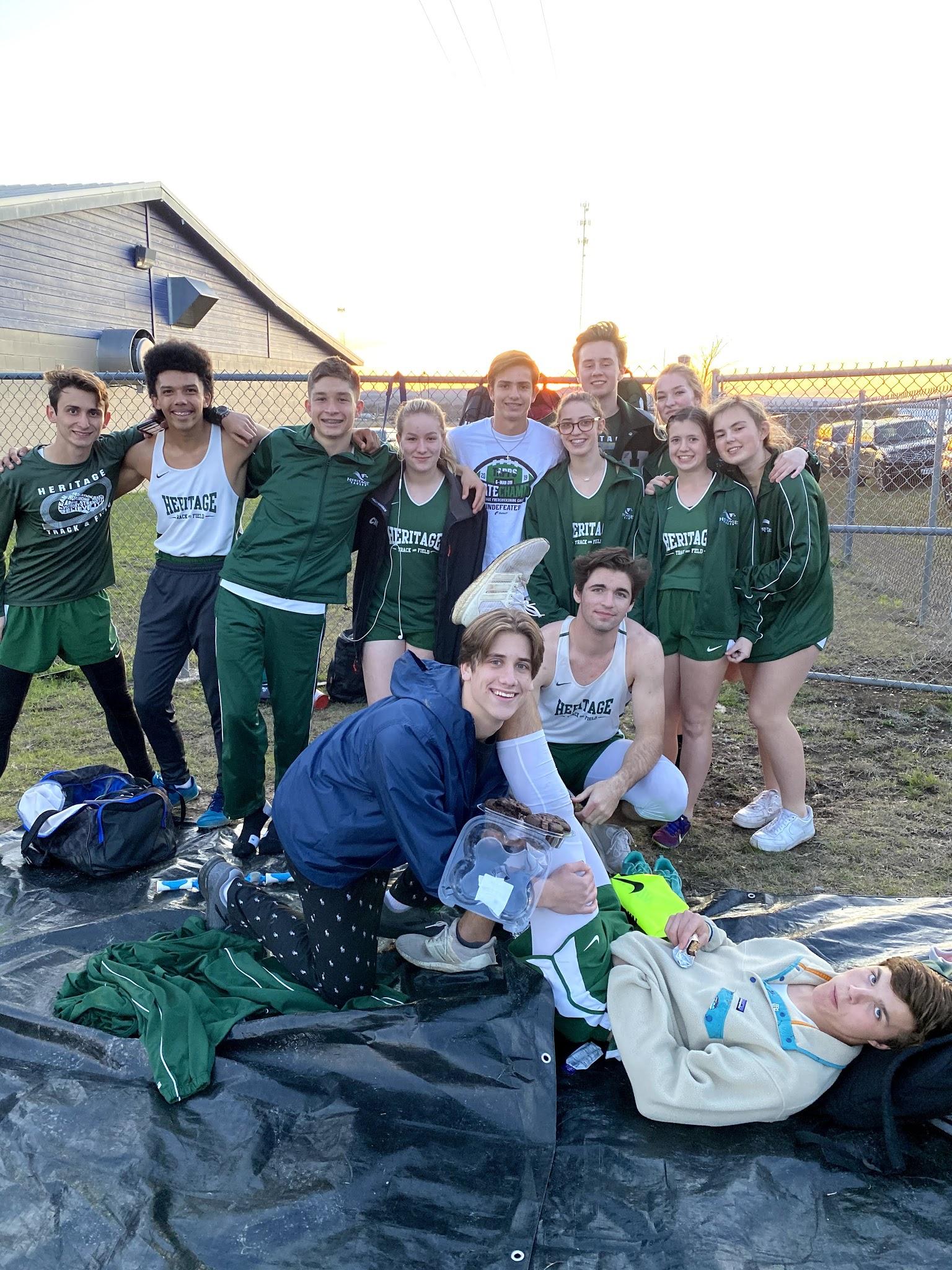 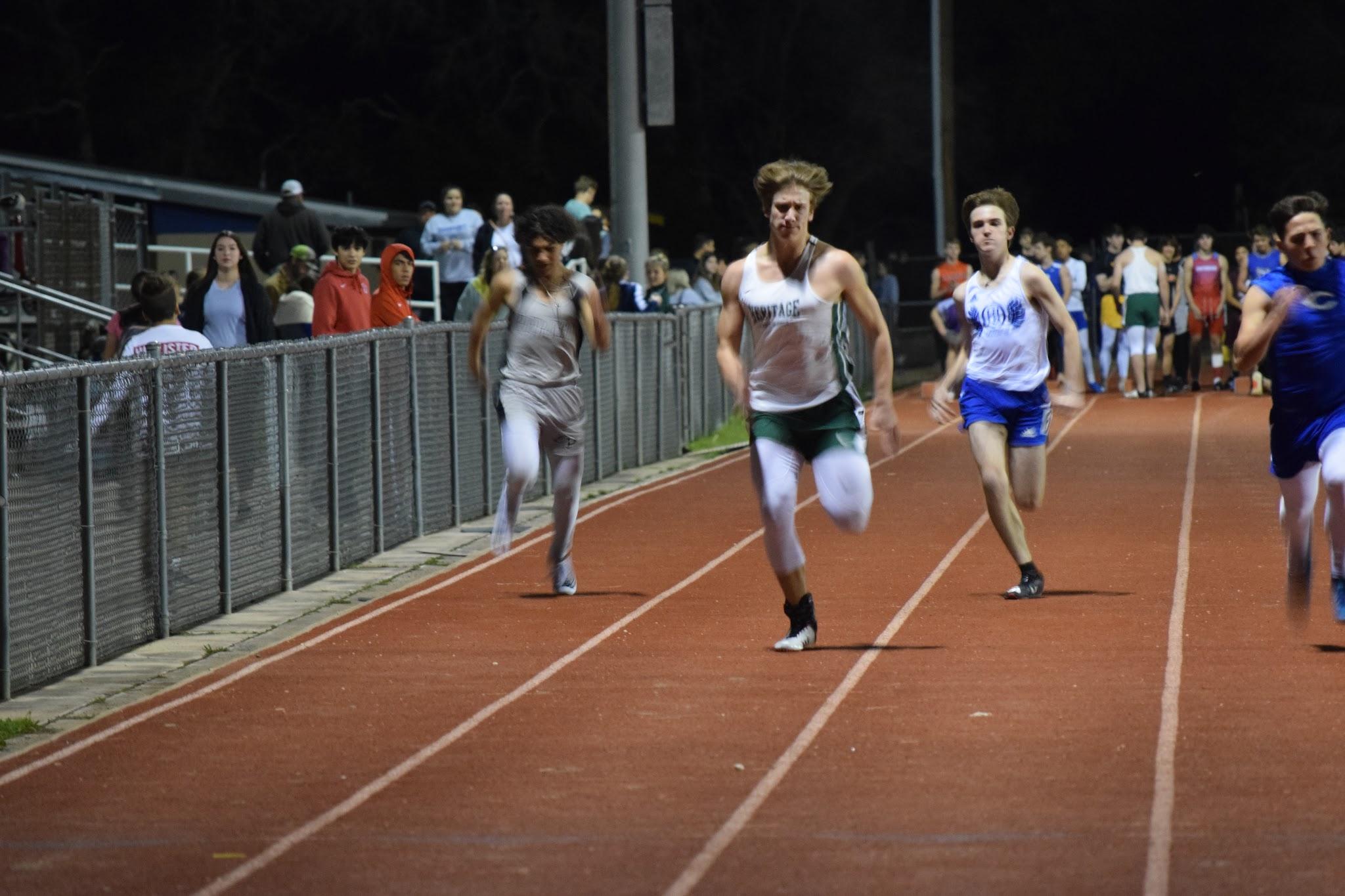 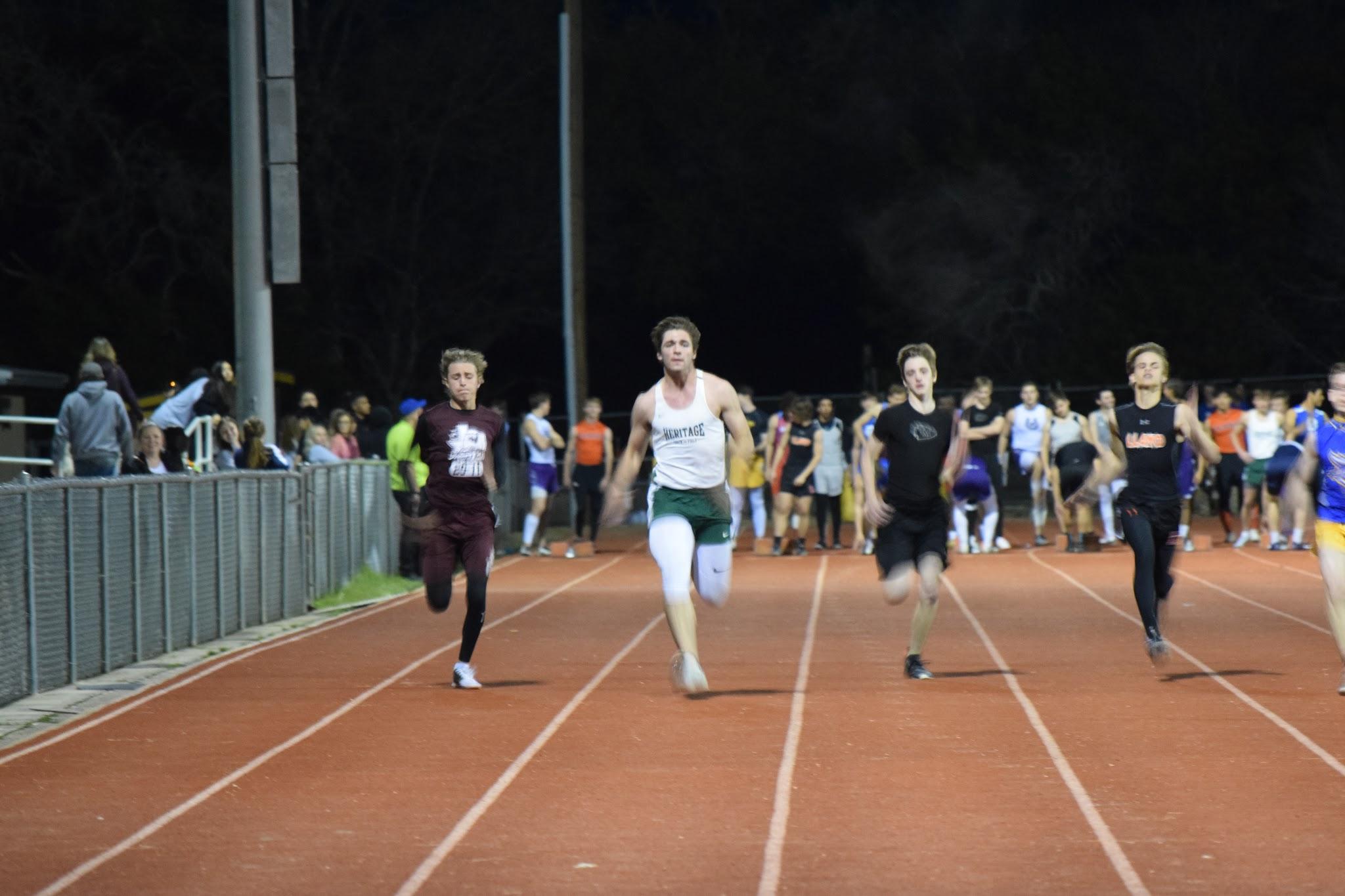 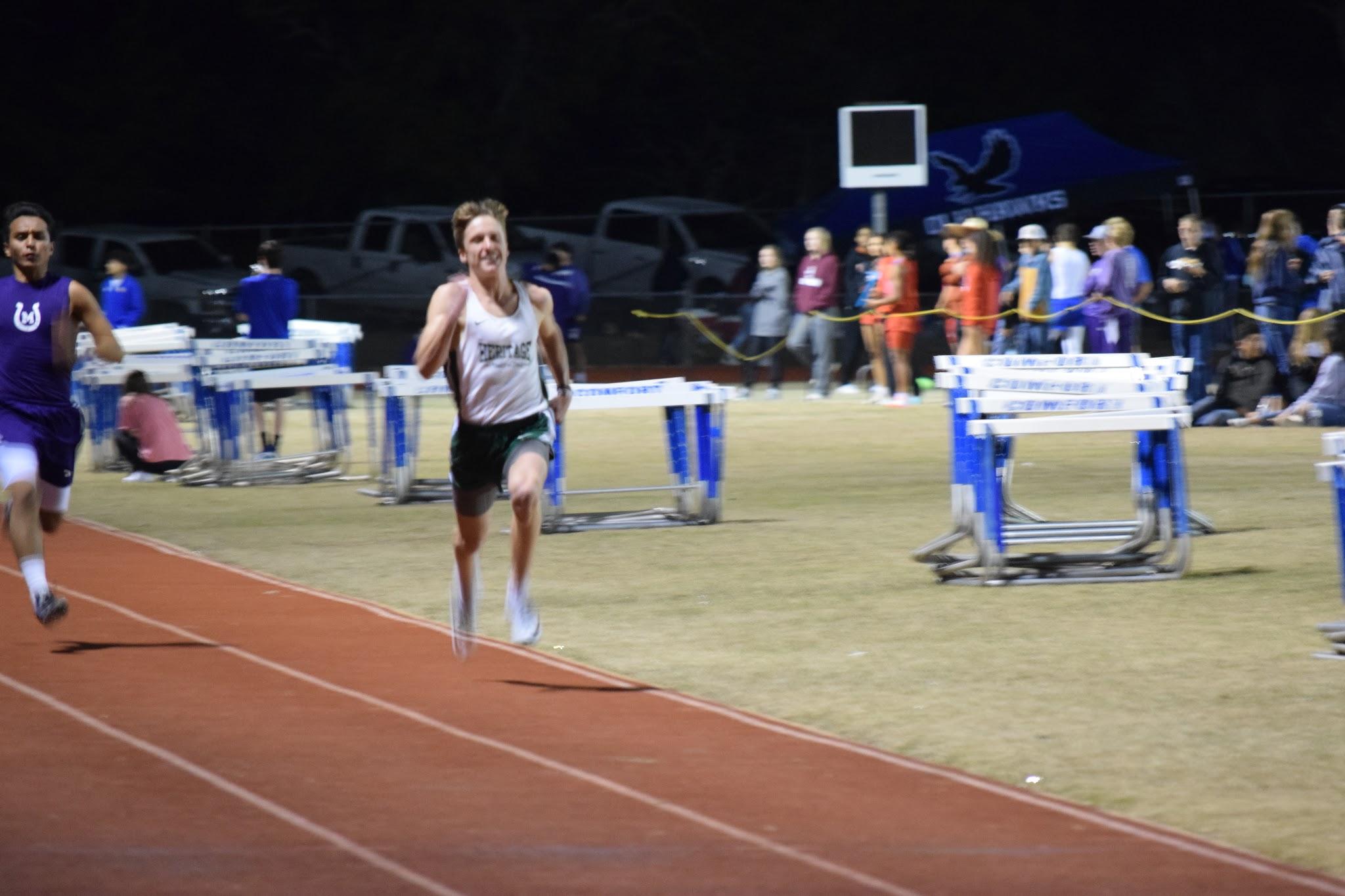 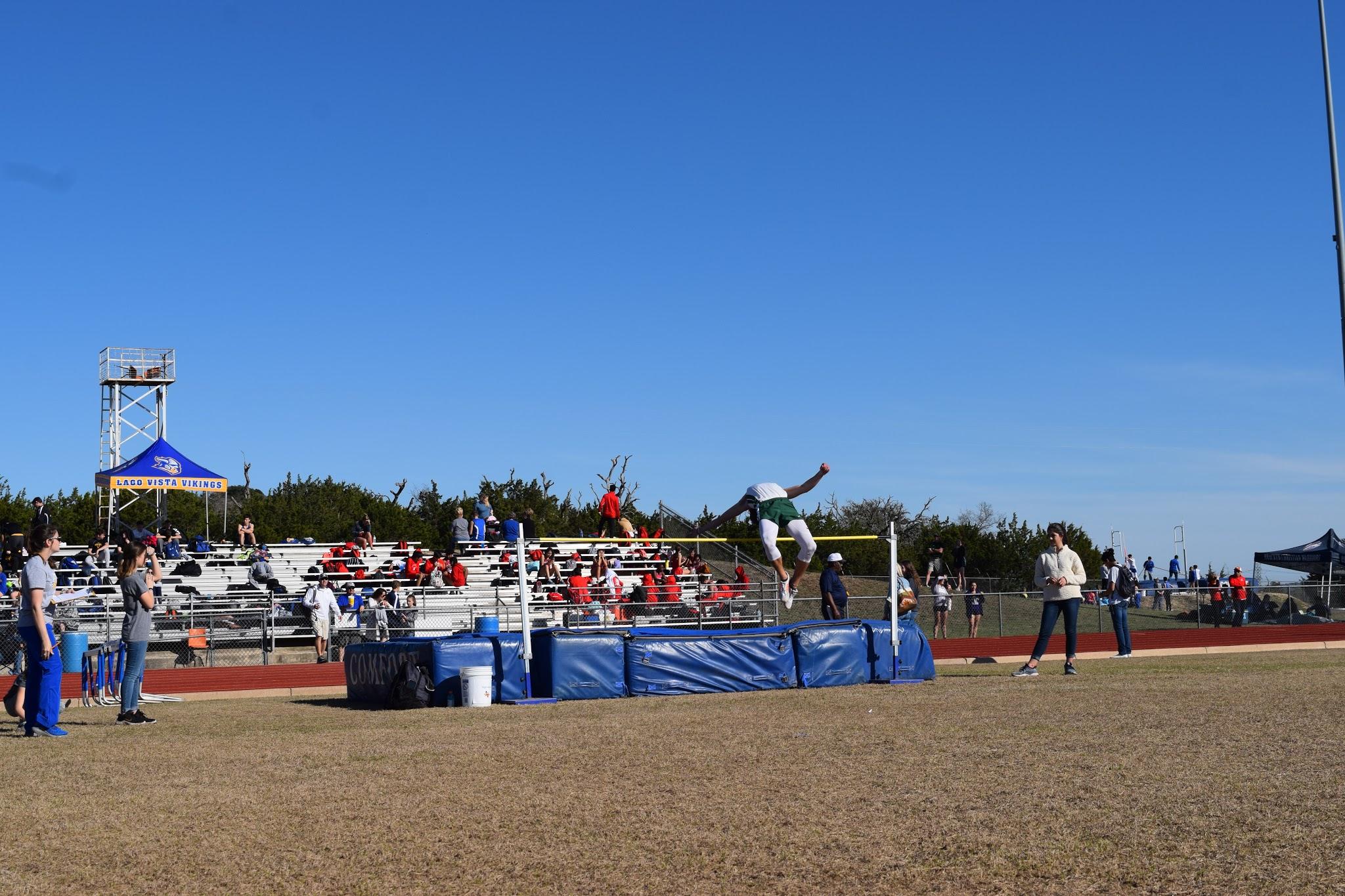 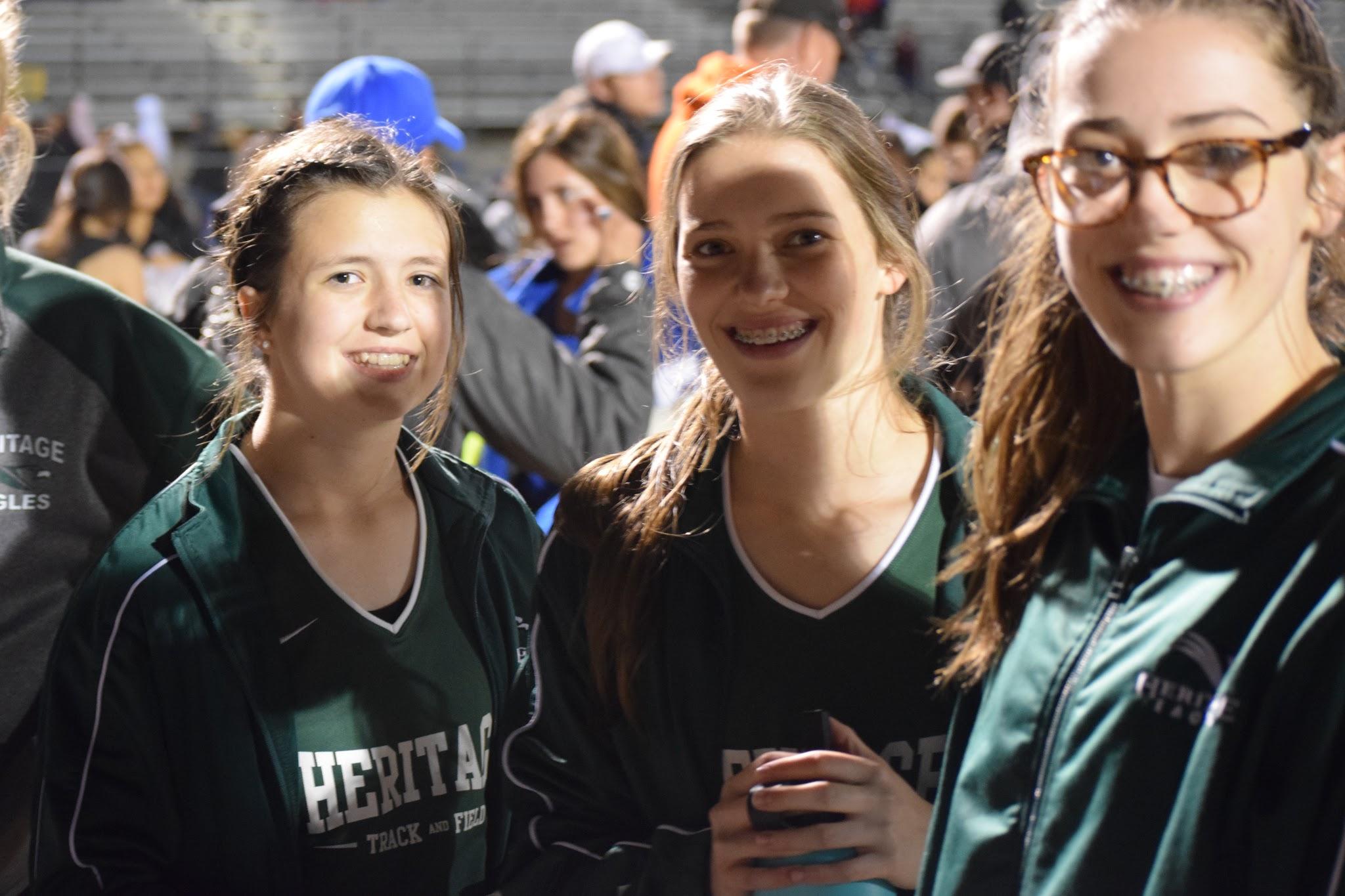 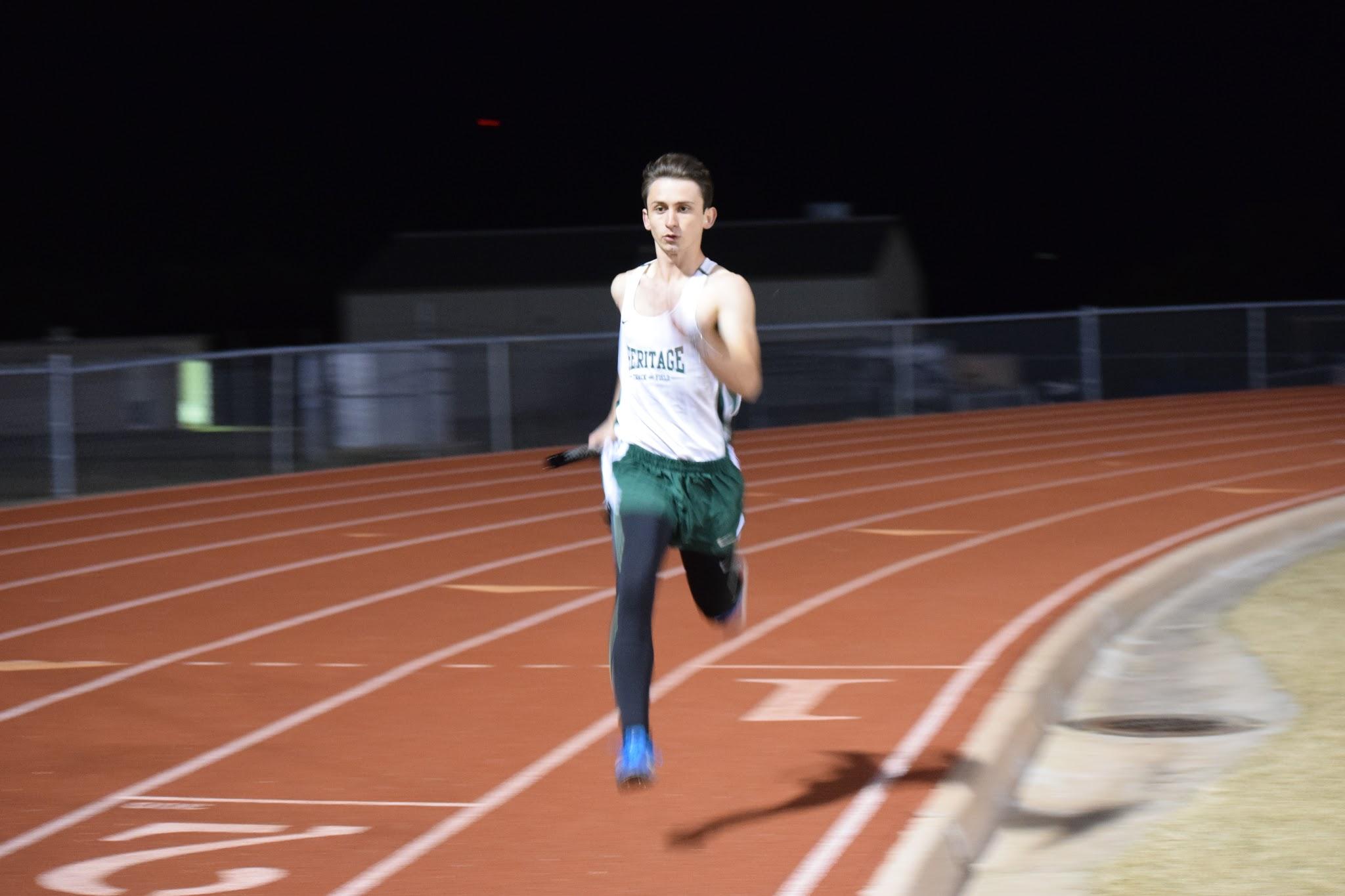 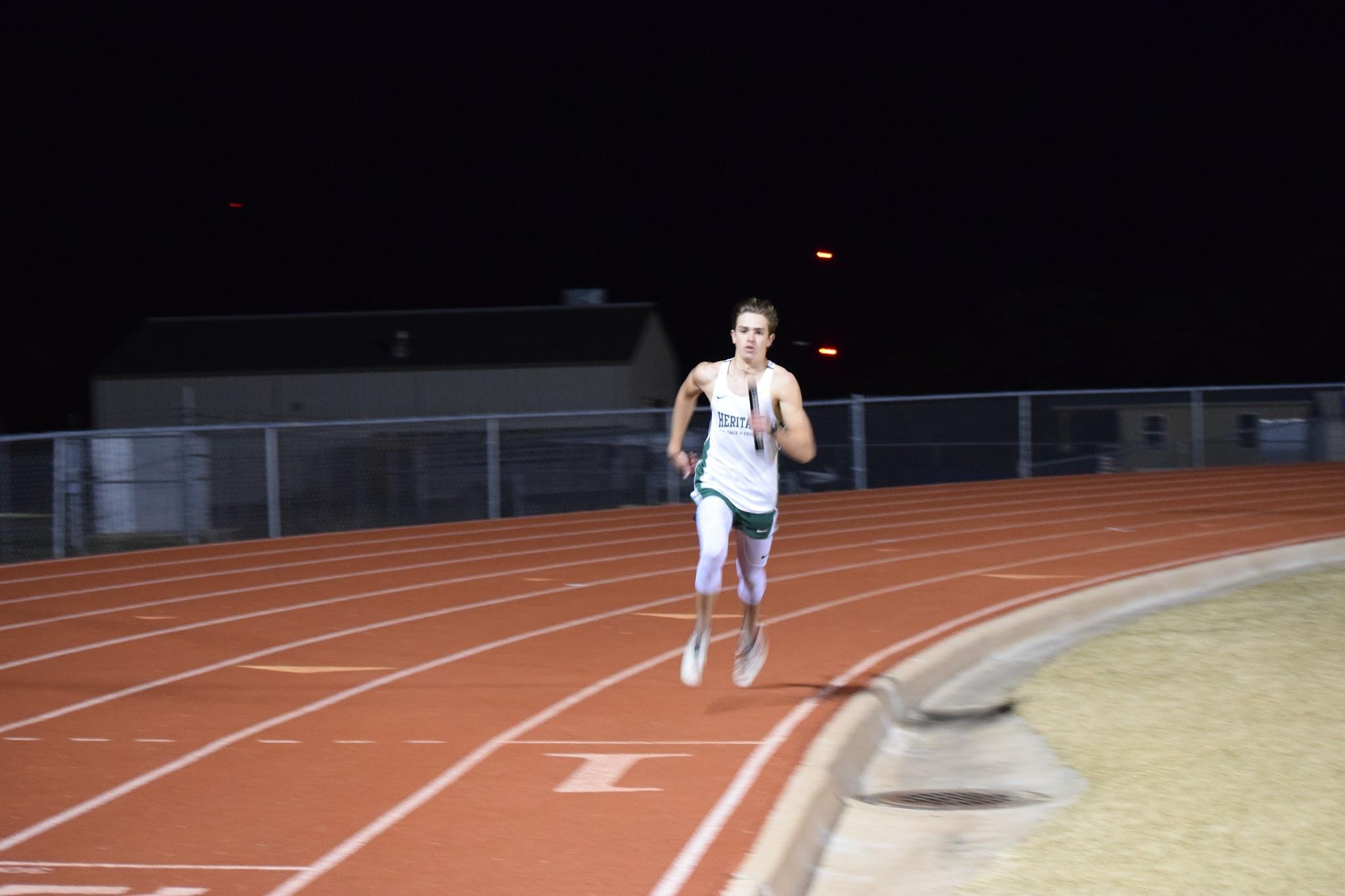 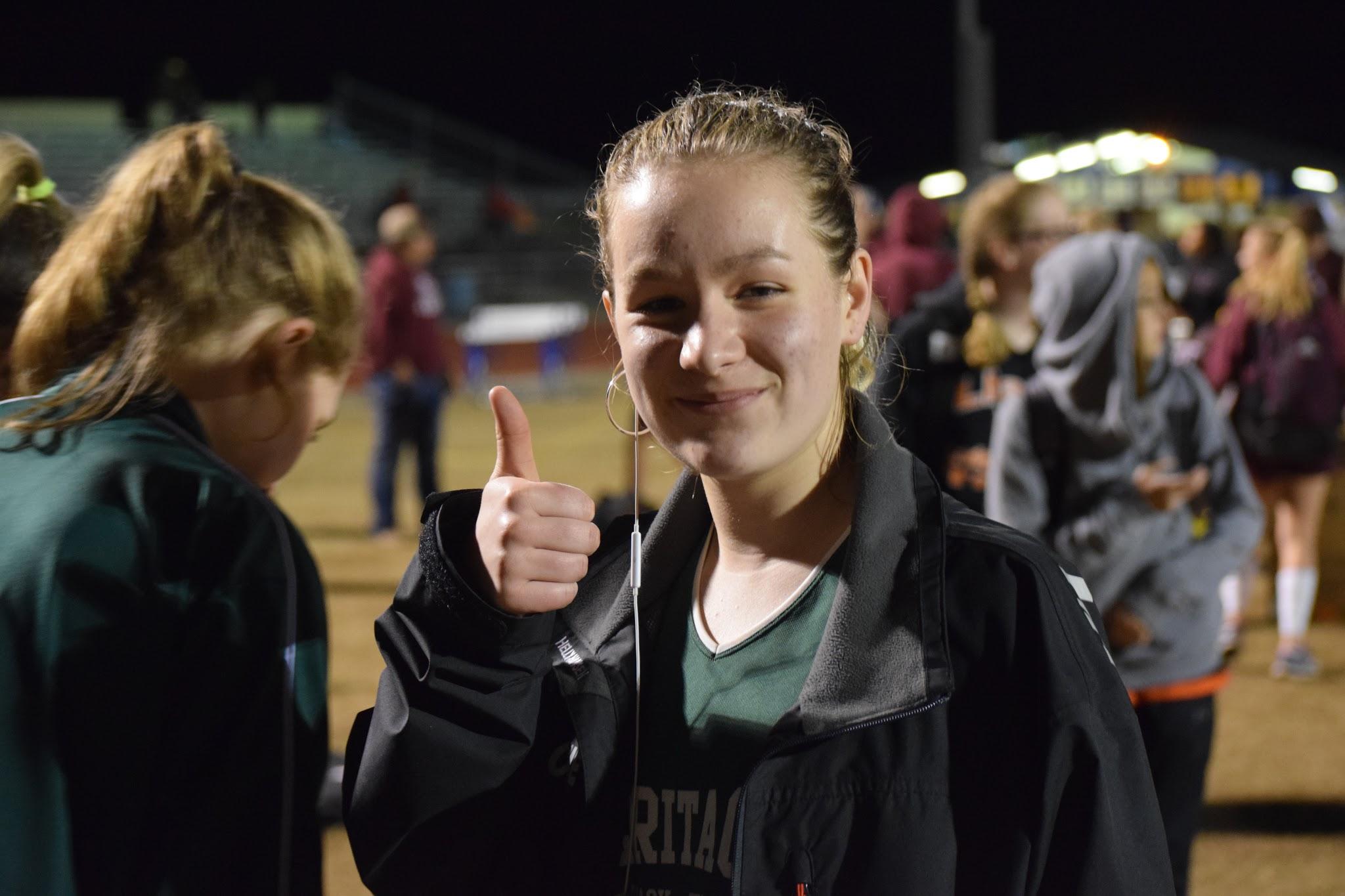 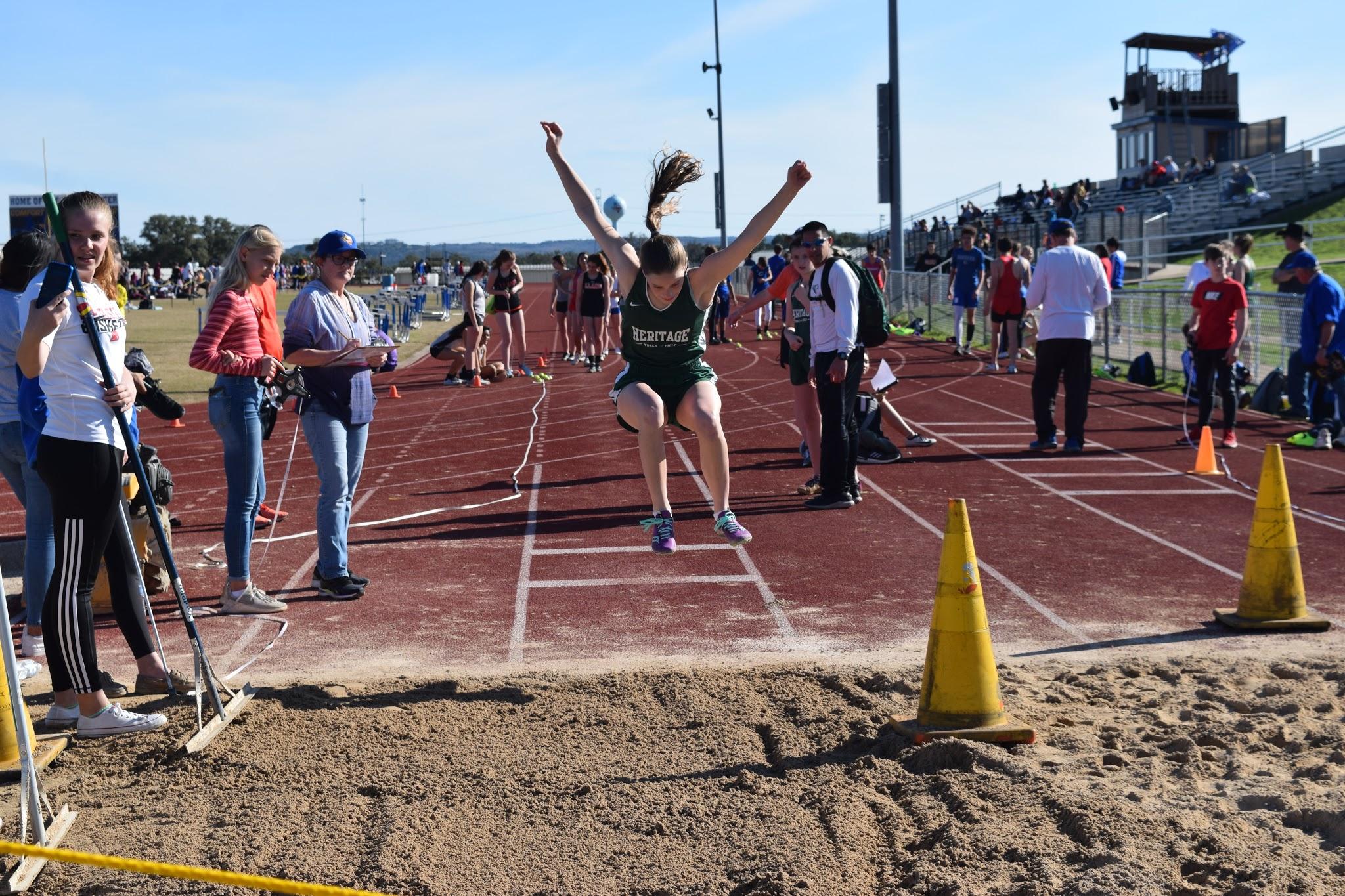 Logic Track Team Maddie SmithAnnabelle HolsterDrake McKinneyWyatt BurnettCompeted in one track meet at Comfort prior to Covid. No pictures availableVarsity Golf TeamHead Coach Jamey ParsonsJosie Fevig         Luke RobertsFinn SawtelleRiley NixUnable to compete-CovidThank you Cheer Squad!  You have been a beautiful example of ambassadors for our school. Thank you for your sacrifice of time and energy supporting our programs. 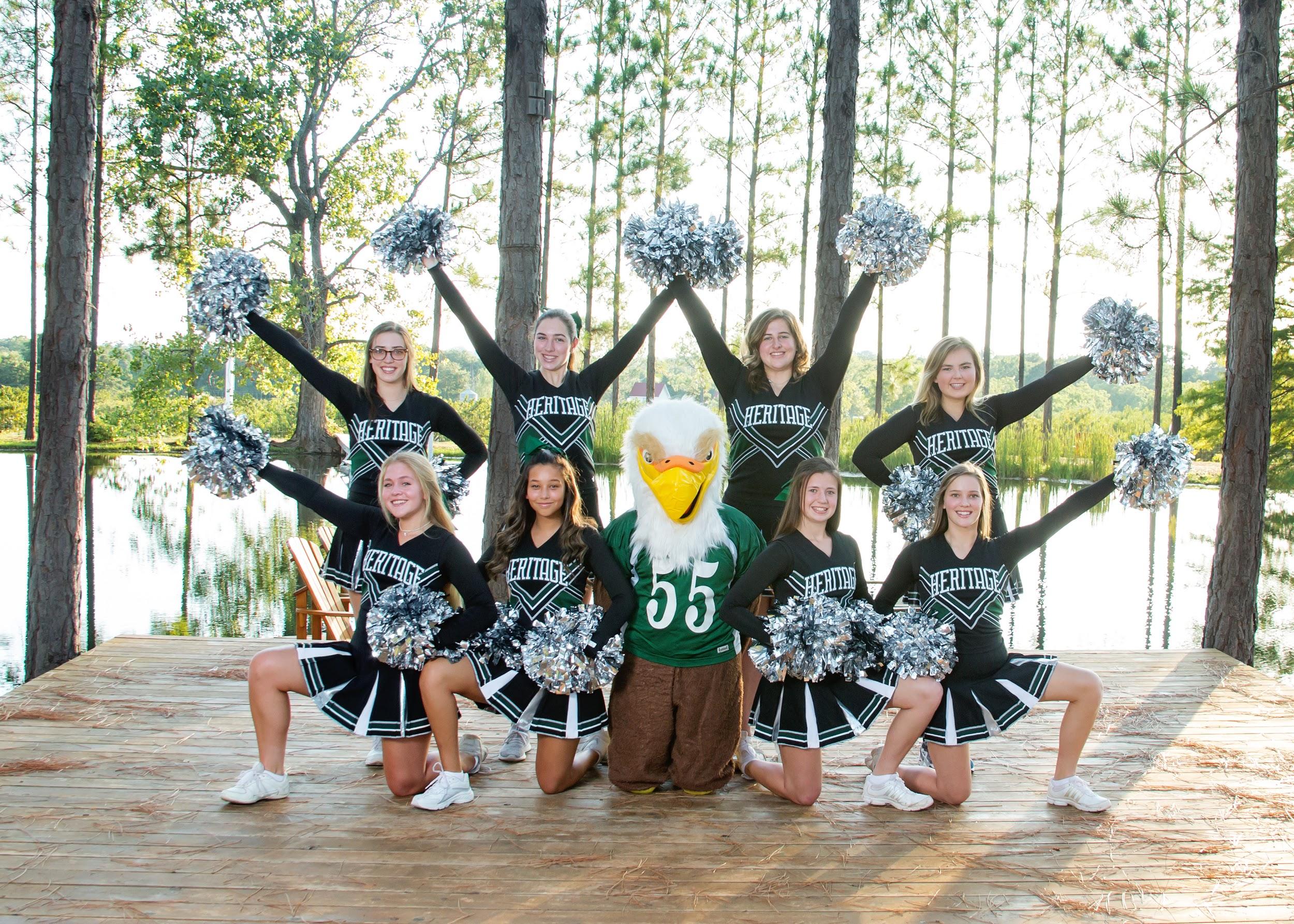 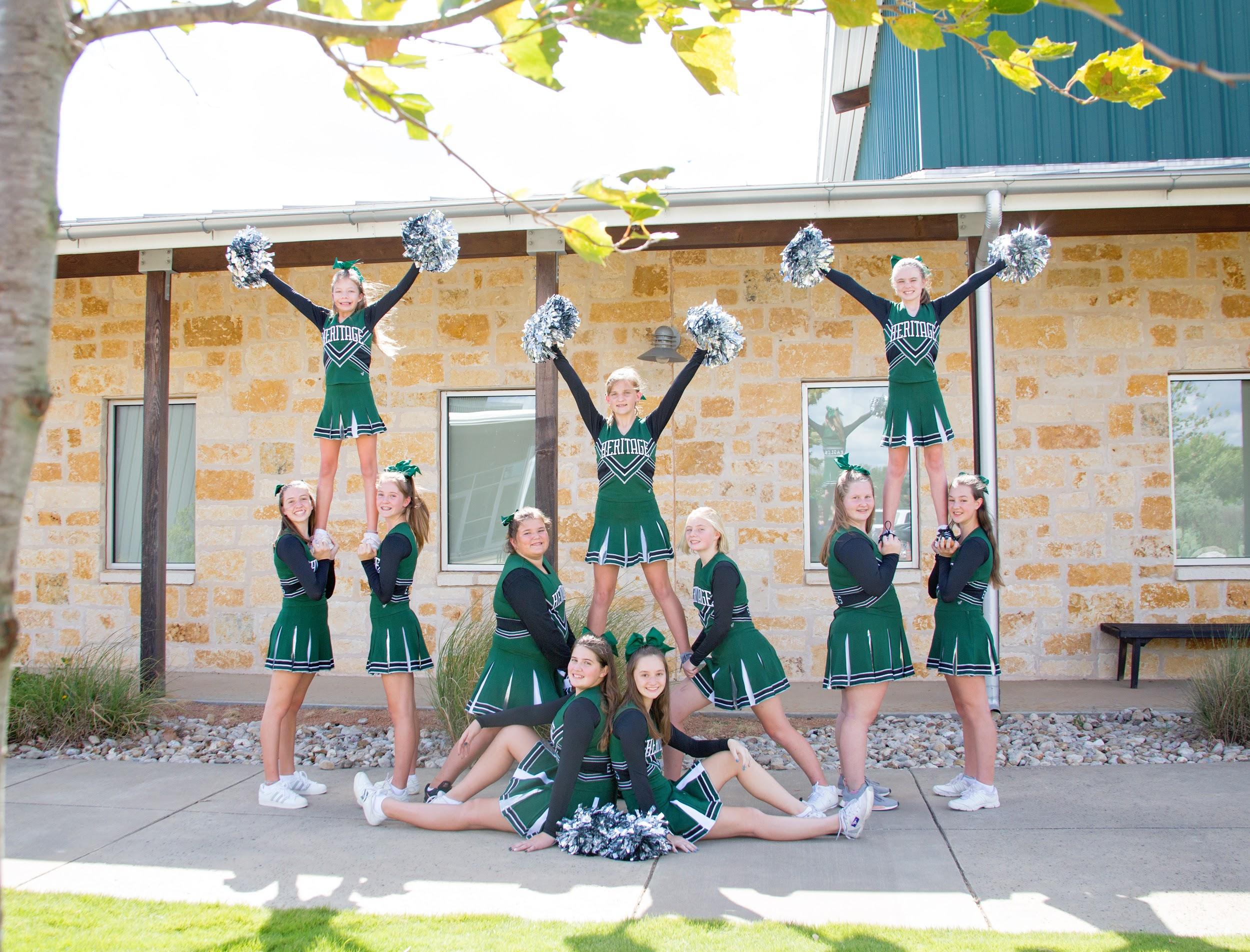 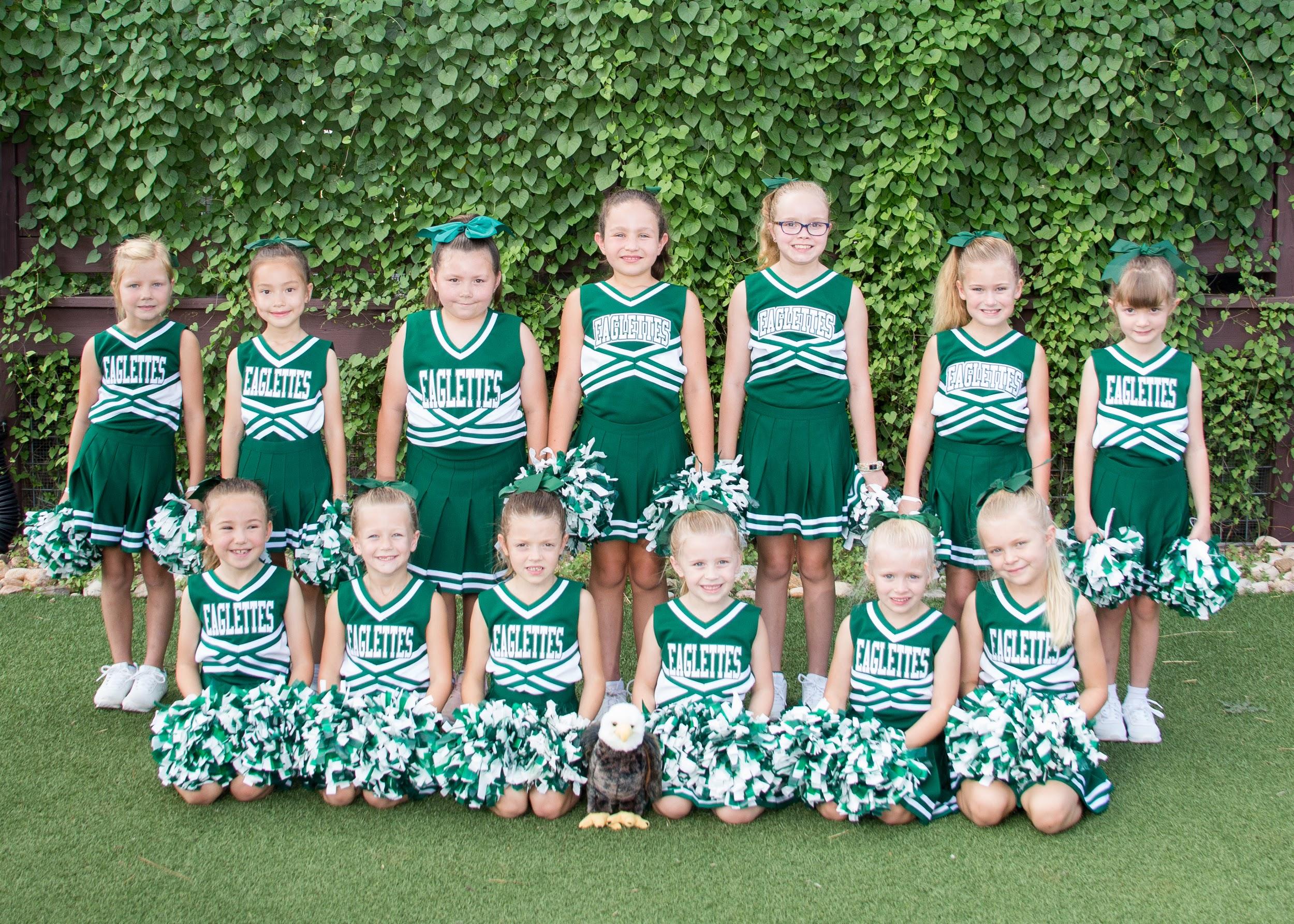 Goodbye to our Seniors! Good luck on your next adventure. Thank you for all your support and work within our programs. We are going to miss you! 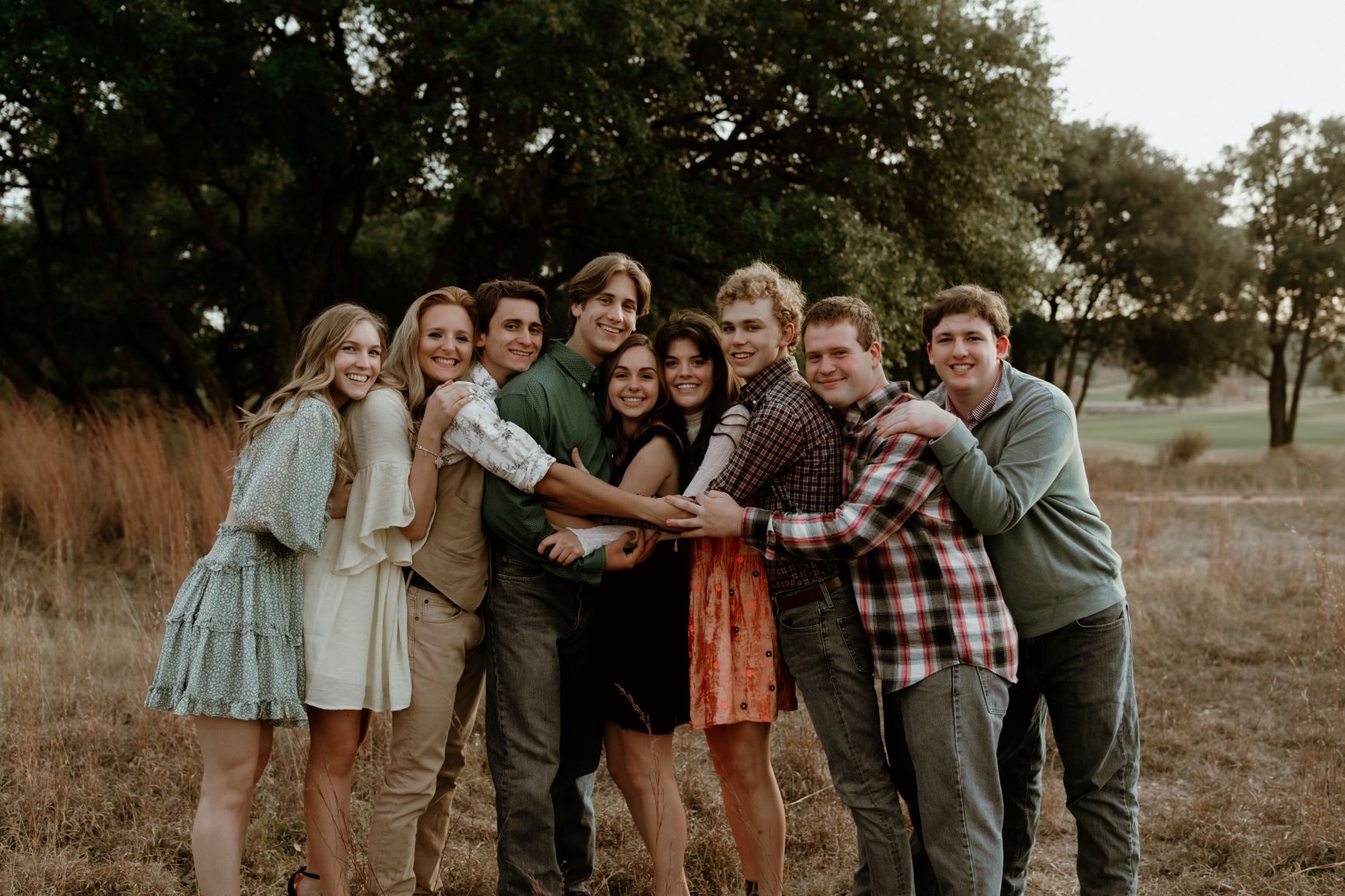 Thank you to the parents and grandparents who volunteered many hours serving within our programs. We appreciate the team parents, gate workers, announcers, music providers, game workers, food preppers, taxi drivers and gym cleaners. The list goes on! Our programs can’t exist without your support. We appreciate you!Thank you to the coaching staff who put in hours of preparation to their practices and games but most important the sacrifice of time spent coaching and mentoring our kids. Our programs exist not just for the love of competing but all those extras that go along with developing the mind, body and spirit. Teaching our kids respect, discipline, adversity, disappointment, winning well and  losing well. Some of the lessons can create tension within relationships so it’s tough navigating those opportunities. Thank you for being such an important part of their lives. Thank you for partnering with the families to help develop areas that we as parents might struggle with because we don’t have that opportunity. Thank you for pushing our kids to be and do their best!Thank you God for Heritage School. We are truly blessed to have the opportunity to school and work together while openly learning and talking about our Creator. Though we never expected our year to conclude in this fashion, we can rest assured God has us covered. We have been blessed in so many ways and I am personally so thankful.Hupomone! 